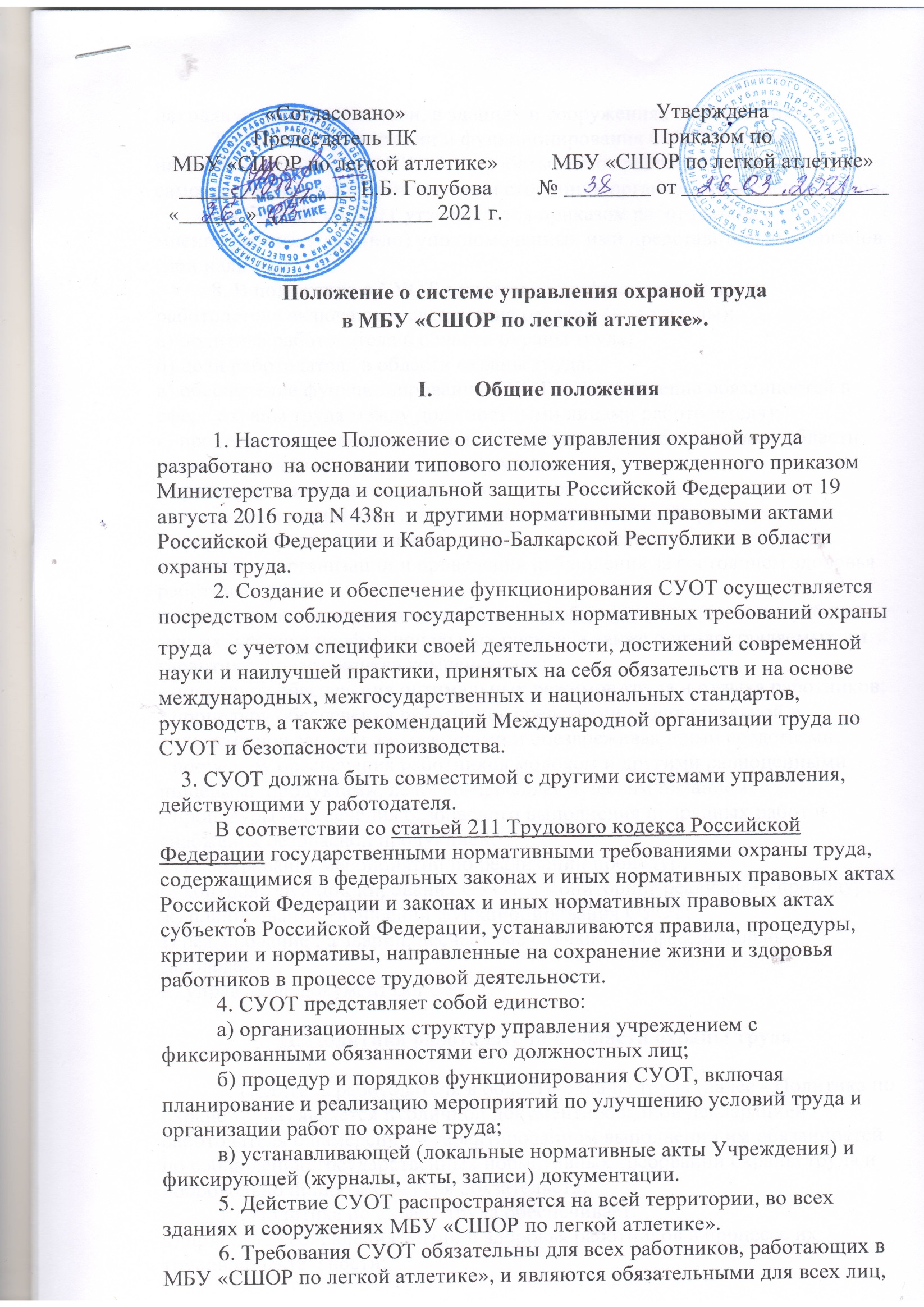 находящихся на территории, в зданиях и сооружениях Учреждения.
	7. Основой организации и функционирования СУОТ является настоящее положение о СУОТ, разрабатываемое работодателем самостоятельно или с привлечением сторонних организаций и специалистов. 	Положение о СУОТ утверждается приказом работодателя с учетом мнения работников и (или) уполномоченных ими представительных органов (при наличии).
	8. В положение о СУОТ с учетом специфики деятельности работодателя включаются следующие разделы (подразделы):
а) политика работодателя в области охраны труда;
б) цели работодателя в области охраны труда;
в) обеспечение функционирования СУОТ (распределение обязанностей в сфере охраны труда между должностными лицами работодателя);
г) процедуры, направленные на достижение целей работодателя в области охраны труда (далее - процедуры), включая:
- процедуру подготовки работников по охране труда;
- процедуру организации и проведения оценки условий труда;
- процедуру управления профессиональными рисками;
- процедуру организации и проведения наблюдения за состоянием здоровья работников;
- процедуру информирования работников об условиях труда на их рабочих местах, уровнях профессиональных рисков, а также о предоставляемых им гарантиях, полагающихся компенсациях;
- процедуру обеспечения оптимальных режимов труда и отдыха работников;
- процедуру обеспечения работников средствами индивидуальной и коллективной защиты, смывающими и обезвреживающими средствами;
- процедуру обеспечения работников молоком и другими равноценными пищевыми продуктами, лечебно-профилактическим питанием;
- процедуры обеспечения безопасного выполнения подрядных работ и снабжения безопасной продукцией;
д) планирование мероприятий по реализации процедур;
е) контроль функционирования СУОТ и мониторинг реализации процедур;
ж) планирование улучшений функционирования СУОТ;
з) реагирование на аварии, несчастные случаи и профессиональные заболевания;
и) управление документами СУОТ.

                     II. Политика работодателя в области охраны труда 	9. Политика работодателя в области охраны труда (далее - Политика по охране труда) является публичной документированной декларацией работодателя о намерении и гарантированном выполнении им обязанностей по соблюдению государственных нормативных требований охраны труда и добровольно принятых на себя обязательств.
	10. Политика по охране труда обеспечивает:
а) приоритет сохранения жизни и здоровья работников в процессе их трудовой деятельности;
б) соответствие условий труда на рабочих местах требованиям охраны труда;
в) выполнение последовательных и непрерывных мер (мероприятий) по предупреждению происшествий и случаев ухудшения состояния здоровья работников, производственного травматизма и профессиональных заболеваний, в том числе посредством управления профессиональными рисками;
г) учет индивидуальных особенностей работников, в том числе посредством проектирования рабочих мест, выбора оборудования, инструментов, сырья и материалов, средств индивидуальной и коллективной защиты, построения производственных и технологических процессов;
д) непрерывное совершенствование и повышение эффективности СУОТ;
е) обязательное привлечение работников, уполномоченных ими представительных органов к участию в управлении охраной труда и обеспечении условий труда, соответствующих требованиям охраны труда, посредством необходимого ресурсного обеспечения и поощрения такого участия;
ж) личную заинтересованность в обеспечении, насколько это возможно, безопасных условий труда;
з) выполнение иных обязанностей в области охраны труда исходя из специфики своей деятельности.
	11. В Политике по охране труда отражаются:
а) положения о соответствии условий труда на рабочих местах работодателя требованиям охраны труда;
б) обязательства работодателя по предотвращению травматизма и ухудшения здоровья работников;
в) положения об учете специфики деятельности работодателя и вида (видов) осуществляемой им экономической деятельности, обусловливающих уровень профессиональных рисков работников;
г) порядок совершенствования функционирования СУОТ.
	12. При определении Политики по охране труда работодатель обеспечивает совместно с работниками и (или) уполномоченными ими представительными органами предварительный анализ состояния охраны труда у работодателя и обсуждение Политики по охране труда.
	13. Политика по охране труда должна быть доступна всем работникам, работающим у работодателя, а также иным лицам, находящимся на территории, в зданиях и сооружениях работодателя.
III. Цели работодателя в области охраны труда	14. Основные цели работодателя в области охраны труда (далее - цели) содержатся в Политике по охране труда и достигаются путем реализации работодателем процедур, предусмотренных разделом V настоящего Типового положения.
	15. Количество целей определяется спецификой деятельности работодателя.
	16. Цели формулируются с учетом необходимости оценки их достижения, в том числе, по возможности, на основе измеримых показателей.

IV. Обеспечение функционирования СУОТ (распределение обязанностей в сфере охраны труда между должностными лицами МБУ «СШОР по легкой атлетике»)	17. Распределение обязанностей в сфере охраны труда между должностными лицами работодателя осуществляется работодателем с использованием уровней управления.
	18. Организация работ по охране труда у работодателя, выполнение его обязанностей возлагается непосредственно на самого работодателя в случае, если работодатель является индивидуальным предпринимателем, руководителей структурных подразделений и иных структурных единиц работодателя, службу охраны труда, штатных специалистов по охране труда, организацию или специалиста, оказывающих услуги в области охраны труда, привлекаемых работодателем по гражданско-правовому договору.		19. В качестве уровней управления могут рассматриваться:
а) уровень производственной бригады;
б) уровень производственного участка;
в) уровень производственного цеха (структурного подразделения);
г) уровень филиала (обособленного структурного подразделения);
д) уровень службы (совокупности нескольких структурных подразделений);
е) уровень работодателя в целом.
	20. С учетом специфики деятельности работодателя, структуры управления и численности работников для целей СУОТ могут устанавливаться и иные уровни управления.
	21. Обязанности в сфере охраны труда должностных лиц работодателя устанавливаются в зависимости от уровня управления. При этом на каждом уровне управления устанавливаются обязанности в сфере охраны труда персонально для каждого руководителя или принимающего участие в управлении работника.
	22. На уровнях управления, указанных в подпунктах "а" и "б" пункта 19 настоящего Типового положения, устанавливаются обязанности в сфере охраны труда:
а) непосредственно работников;
б) руководителей трудовых коллективов (бригадира, мастера);
в) руководителей производственных участков, их заместителей;
г) руководителей производственных цехов (структурных подразделений), их заместителей;
д) специалистов по охране труда структурных подразделений (должностных лиц, на которых возложено исполнение функций специалиста по охране труда).
	23. На уровне управления, указанном в подпункте "в" пункта 19 настоящего Типового положения, устанавливаются обязанности в сфере охраны труда:
а) руководителей производственных участков, их заместителей;
б) руководителей производственных цехов (структурных подразделений), их заместителей;
в) специалистов по охране труда структурных подразделений (должностных лиц, на которых возложено исполнение функций специалиста по охране труда).
	24. На уровне управления, указанном в подпункте "г" пункта 19 настоящего Типового положения, устанавливаются обязанности в сфере охраны труда:
а) руководителей служб и структурных подразделений филиала, их заместителей;
б) руководителей производственных участков структурных подразделений филиала, их заместителей.
	25. На уровнях управления, указанных в подпунктах "д" и "е" пункта 19 настоящего Типового положения, устанавливаются обязанности в сфере охраны труда:
а) непосредственно самого работодателя, его представителей или назначенного им единоличного исполнительного органа;
б) заместителей руководителя организации по направлениям производственной деятельности;
в) заместителя руководителя, ответственного за организацию работ по охране труда.
	26. На каждом уровне управления устанавливаются обязанности в сфере охраны труда службы охраны труда, штатных специалистов по охране труда, организации или специалиста, оказывающих услуги в области охраны труда, привлекаемых работодателем по гражданско-правовому договору, или работодателя - индивидуального предпринимателя (лично), руководителя организации, другого уполномоченного работодателем работника, осуществляющих функции службы охраны труда, штатных специалистов по охране труда (далее - служба (специалист) охраны труда).
В случае привлечения по гражданско-правовому договору организации или специалиста, оказывающих услуги в области охраны труда, для осуществления функций службы (специалиста) охраны труда работодатель должен информировать такие организацию или специалиста о тех факторах, которые влияют (или могут влиять) на безопасность и здоровье работников.
	27. Управление охраной труда должно осуществляться при непосредственном участии работников и (или) уполномоченных ими представительных органов, в том числе в рамках деятельности комитета (комиссии) по охране труда работодателя (при наличии).
	28. Распределение обязанностей в сфере охраны труда закрепляется либо в разделе "Обеспечение функционирования СУОТ" положения о СУОТ, либо в отдельных локальных нормативных актах, планах мероприятий, а также в трудовых договорах и (или) должностных инструкциях лиц, участвующих в управлении охраной труда.
	29. В качестве обязанностей в сфере охраны труда могут устанавливаться следующие:
а) работодатель самостоятельно:
- гарантирует права работников на охрану труда, включая обеспечение условий труда, соответствующих требованиям охраны труда;

- обеспечивает соблюдение режима труда и отдыха работников;
- обеспечивает своевременное страхование работников от несчастных случаев на производстве и профессиональных заболеваний, профессиональных рисков;
- организовывает ресурсное обеспечение мероприятий по охране труда;
- организует безопасную эксплуатацию производственных зданий, сооружений, оборудования, безопасность технологических процессов и используемых в производстве сырья и материалов;
- принимает меры по предотвращению аварий, сохранению жизни и здоровья работников и иных лиц при возникновении таких ситуаций, в том числе меры по оказанию пострадавшим первой помощи;
- обеспечивает создание и функционирование СУОТ;
- руководит разработкой организационно-распорядительных документов и распределяет обязанности в сфере охраны труда между своими заместителями, руководителями структурных подразделений и службой (специалистом) охраны труда;
- определяет ответственность своих заместителей, руководителей структурных подразделений и службы (специалиста) охраны труда за деятельность в области охраны труда;
- обеспечивает комплектование службы охраны труда квалифицированными специалистами;
- организует в соответствии с Трудовым кодексом Российской Федерации проведение за счет собственных средств обязательных предварительных (при поступлении на работу) и периодических (в течение трудовой деятельности) медицинских осмотров, психиатрических освидетельствований, химико-токсикологических исследований работников (при необходимости);
- обеспечивает соблюдение установленного порядка обучения и профессиональной подготовки работников, включая подготовку по охране труда, с учетом необходимости поддержания необходимого уровня компетентности для выполнения служебных обязанностей, относящихся к обеспечению охраны труда;
- допускает к самостоятельной работе лиц, удовлетворяющих соответствующим квалификационным требованиям и не имеющих медицинских противопоказаний к указанной работе;
- обеспечивает приобретение и выдачу за счет собственных средств специальной одежды, специальной обуви и других средств индивидуальной защиты, смывающих и обезвреживающих средств в соответствии с условиями труда и согласно типовым нормам их выдачи;
- обеспечивает приобретение и функционирование средств коллективной защиты;
- организует проведение специальной оценки условий труда;
- организует управление профессиональными рисками;
- организует и проводит контроль за состоянием условий и охраны труда;
- содействует работе комитета (комиссии) по охране труда, уполномоченных работниками представительных органов;

- осуществляет информирование работников об условиях труда на их рабочих местах, уровнях профессиональных рисков, а также о предоставляемых им гарантиях, полагающихся компенсациях;
- обеспечивает лечебно-профилактическим питанием, молоком соответствующий контингент работников в соответствии с условиями труда и согласно установленным нормам;
- обеспечивает санитарно-бытовое обслуживание и медицинское обеспечение работников в соответствии с требованиями охраны труда;
- принимает участие в расследовании причин аварий, несчастных случаев и профессиональных заболеваний, принимает меры по устранению указанных причин, по их предупреждению и профилактике;
- своевременно информирует органы государственной власти о происшедших авариях, несчастных случаях и профессиональных заболеваниях;
- организует исполнение указаний и предписаний органов государственной власти, выдаваемых ими по результатам контрольно-надзорной деятельности;
- по представлению уполномоченных представителей органов государственной власти отстраняет от работы лиц, допустивших неоднократные нарушения требований охраны труда;
б) работодатель через своих заместителей, руководителей структурных подразделений:
- обеспечивает наличие и функционирование необходимых приборов и систем контроля за производственными процессами;
- приостанавливает работы в случаях, установленных требованиями охраны труда;
- обеспечивает доступность документов и информации, содержащих требования охраны труда, действующие у работодателя, для ознакомления с ними работников и иных лиц;
в) работник:
- обеспечивает соблюдение требований охраны труда в рамках выполнения своих трудовых функций, включая выполнение требований инструкций по охране труда, правил внутреннего трудового распорядка, а также соблюдение производственной, технологической и трудовой дисциплины, выполнение указаний руководителя работ;
- проходит медицинские осмотры, психиатрические освидетельствования, химико-токсикологические исследования по направлению работодателя;
- проходит подготовку по охране труда, а также по вопросам оказания первой помощи пострадавшим в результате аварий и несчастных случаев на производстве;
- участвует в контроле за состоянием условий и охраны труда;
- содержит в чистоте свое рабочее место;
- перед началом рабочей смены (рабочего дня) проводит осмотр своего рабочего места;
- следит за исправностью оборудования и инструментов на своем рабочем месте;

- проверяет в отношении своего рабочего места наличие и исправность ограждений, предохранительных приспособлений, блокировочных и сигнализирующих устройств, средств индивидуальной и групповой защиты, состояние проходов, переходов, площадок, лестничных устройств, перил, а также отсутствие их захламленности и загроможденности;
- о выявленных при осмотре своего рабочего места недостатках докладывает своему непосредственному руководителю и действует по его указанию;
- правильно использует средства индивидуальной и коллективной защиты и приспособления, обеспечивающие безопасность труда;
- извещает своего непосредственного или вышестоящего руководителя о любой ситуации, угрожающей жизни и здоровью людей, о каждом несчастном случае или об ухудшении состояния своего здоровья, в том числе о проявлении признаков острого профессионального заболевания (отравления), или иных лиц;
- при возникновении аварий действует в соответствии с ранее утвержденным работодателем порядком действий в случае их возникновения и принимает необходимые меры по ограничению развития возникшей аварии и ее ликвидации;
- принимает меры по оказанию первой помощи пострадавшим на производстве;
г) служба (специалист) охраны труда:
- обеспечивает функционирование СУОТ;
- осуществляет руководство организационной работой по охране труда у работодателя, координирует работу структурных подразделений работодателя;
- организует размещение в доступных местах наглядных пособий и современных технических средств для проведения подготовки по охране труда;
- осуществляет контроль за обеспечением работников в соответствии с Трудовым кодексом Российской Федерации нормативной правовой и методической документацией в области охраны труда;
- контролирует соблюдение требований охраны труда у работодателя, трудового законодательства в части охраны труда, режимов труда и отдыха работников, указаний и предписаний органов государственной власти по результатам контрольно-надзорных мероприятий;
- осуществляет контроль за состоянием условий и охраны труда;
- организует разработку структурными подразделениями работодателя мероприятий по улучшению условий и охраны труда, контролирует их выполнение;
- осуществляет оперативную и консультативную связь с органами государственной власти по вопросам охраны труда;
- участвует в разработке и пересмотре локальных актов по охране труда;
- участвует в организации и проведении подготовки по охране труда;
- контролирует обеспечение, выдачу, хранение и использование средств индивидуальной и коллективной защиты, их исправность и правильное применение;

- рассматривает и вносит предложения по пересмотру норм выдачи специальной одежды и других средств индивидуальной защиты, смывающих и обезвреживающих веществ, молока, лечебно-профилактического питания, продолжительности рабочего времени, а также размера повышения оплаты труда и продолжительности дополнительного отпуска по результатам специальной оценки условий труда;
- участвует в организации и проведении специальной оценки условий труда;
- участвует в управлении профессиональными рисками;
- организует и проводит проверки состояния охраны труда в структурных подразделениях работодателя;
- организует проведение медицинских осмотров, психиатрических освидетельствований, химико-токсикологических исследований работников;
- дает указания (предписания) об устранении имеющихся недостатков и нарушений требований охраны труда, контролирует их выполнение;
- участвует в расследовании аварий, несчастных случаев и профессиональных заболеваний, ведет учет и отчетность по ним, анализирует их причины, намечает и осуществляет мероприятия по предупреждению повторения аналогичных случаев, контролирует их выполнение;
д) руководитель структурного подразделения работодателя:
- обеспечивает условия труда, соответствующие требованиям охраны труда, в структурном подразделении работодателя;
- обеспечивает функционирование СУОТ;
- несет ответственность за ненадлежащее выполнение возложенных на него обязанностей в сфере охраны труда;
- распределяет обязанности в сфере охраны труда между своими подчиненными, в том числе делегирует им часть своих полномочий, определяет степень их ответственности;
- содействует работе комитета (комиссии) по охране труда, уполномоченных работниками представительных органов;
- обеспечивает своевременное проведение за счет средств работодателя обязательных предварительных (при поступлении на работу) и периодических (в течение трудовой деятельности) медицинских осмотров, психиатрических освидетельствований, химико-токсикологических исследований работников структурного подразделения;
- обеспечивает допуск к самостоятельной работе лиц, удовлетворяющих соответствующим квалификационным требованиям и не имеющих медицинских противопоказаний к указанной работе;
- организует проведение подготовки по охране труда;
- организует выдачу специальной одежды, специальной обуви и других средств индивидуальной защиты, смывающих и обезвреживающих средств;
- организует обеспечение лечебно-профилактическим питанием, молоком соответствующего контингента работников структурного подразделения;
- обеспечивает санитарно-бытовое обслуживание и медицинское обеспечение работников структурного подразделения в соответствии с требованиями охраны труда;

- организует в структурном подразделении безопасность эксплуатации производственных зданий, сооружений, оборудования, безопасность технологических процессов и используемых в производстве сырья и материалов;
- участвует в организации проведения специальной оценки условий труда;
- участвует в организации управления профессиональными рисками;
- участвует в организации и проведении контроля за состоянием условий и охраны труда в структурном подразделении;
- принимает меры по предотвращению аварий в структурном подразделении, сохранению жизни и здоровья работников структурного подразделения и иных лиц при возникновении таких ситуаций, в том числе меры по оказанию пострадавшим в результате аварии первой помощи;
- принимает участие в расследовании причин аварий, несчастных случаев, происшедших в структурном подразделении, и профессиональных заболеваний работников структурного подразделения, принимает меры по устранению указанных причин, по их предупреждению и профилактике;
- своевременно информирует работодателя об авариях, несчастных случаях, происшедших в структурном подразделении, и профессиональных заболеваниях работников структурного подразделения;
- обеспечивает исполнение указаний и предписаний органов государственной власти, выдаваемых ими по результатам контрольно-надзорной деятельности, указаний (предписаний) службы (специалиста) охраны труда;
- обеспечивает наличие и функционирование в структурном подразделении необходимых приборов и систем контроля за производственными процессами;
- приостанавливает работы в структурном подразделении в случаях, установленных требованиями охраны труда;
- обеспечивает наличие в общедоступных местах структурного подразделения документов и информации, содержащих требования охраны труда, для ознакомления с ними работников структурного подразделения и иных лиц;
- при авариях и несчастных случаях, происшедших в структурном подразделении, принимает меры по вызову скорой медицинской помощи и организации доставки пострадавших в медицинскую организацию;
е) начальник производственного участка:
- несет персональную ответственность за создание условий труда, соответствующих требованиям охраны труда, реализацию мероприятий по улучшению условий и охраны труда в пределах производственного участка;
организует выдачу работникам производственного участка специальной одежды, специальной обуви и других средств, индивидуальной защиты, смывающих и обезвреживающих средств;
- обеспечивает исправное состояние оборудования и инструментов, оснащение рабочих мест необходимыми защитными и оградительными устройствами;
- участвует в организации проведения специальной оценки условий труда;
- участвует в организации управления профессиональными рисками;

- участвует в организации и проведении контроля за состоянием условий и охраны труда на производственном участке;
- принимает меры по предотвращению аварий на производственном участке, сохранению жизни и здоровья работников производственного участка и иных лиц при возникновении таких ситуаций, в том числе мер по оказанию пострадавшим первой помощи;
- принимает участие в расследовании причин аварий, несчастных случаев, происшедших на производственном участке, и профессиональных заболеваний работников производственного участка, принимает меры по устранению указанных причин, по их предупреждению и профилактике;
- своевременно информирует руководителя структурного подразделения об авариях, несчастных случаях, происшедших на производственном участке, и профессиональных заболеваниях работников производственного участка;
- обеспечивает исполнение указаний и предписаний органов государственной власти, выдаваемых ими по результатам контрольно-надзорной деятельности, указаний (предписаний) службы (специалиста) охраны труда;
ж) мастер, бригадир производственной бригады:
- обеспечивает соответствие условий труда требованиям охраны труда, правильную эксплуатацию оборудования и инструментов, не допускает загроможденности и захламленности рабочих мест, проходов и проездов;
- проверяет состояние оборудования и инструментов на рабочих местах членов производственной бригады и принимает меры по устранению обнаруженных недостатков;
- контролирует правильное применение членами производственной бригады выданной специальной одежды, специальной обуви, других средств защиты;
- не допускает работника к выполнению работ при отсутствии и неправильном применении специальной одежды, специальной обуви и других средств защиты;
- принимает меры по отстранению от работы работников, находящихся в состоянии алкогольного, наркотического и иного токсического опьянения, с соответствующим документальным оформлением указанного факта, сообщает об этом руководителю структурного подразделения работодателя;
- организует выдачу членам производственной бригады специальной одежды, специальной обуви и других средств индивидуальной защиты, смывающих и обезвреживающих средств;
- участвует в организации проведения специальной оценки условий труда;
- участвует в организации управления профессиональными рисками;
- участвует в организации и проведении контроля за состоянием условий и охраны труда в производственной бригаде;
- принимает меры по предотвращению аварий на производственном участке, сохранению жизни и здоровья членов производственной бригады и иных лиц при возникновении таких ситуаций, в том числе меры по оказанию пострадавшим в результате аварии первой помощи;
- обеспечивает сохранение обстановки на рабочем месте, при которой произошел несчастный случай, если это не угрожает жизни и здоровью других лиц и не ведет к катастрофе, аварии или возникновению иных чрезвычайных обстоятельств, а в случае невозможности ее сохранения фиксирует сложившуюся обстановку, а в случае возможного развития аварии принимает необходимые предупредительные меры по обеспечению безопасности членов производственной бригады;
- принимает участие в расследовании причин аварий, несчастных случаев, происшедших с членами производственной бригады, и профессиональных заболеваний членов производственной бригады, принимает меры по устранению указанных причин, по их предупреждению и профилактике;
- своевременно информирует руководителя структурного подразделения работодателя об авариях, несчастных случаях и профессиональных заболеваниях на производственном участке;
- обеспечивает исполнение указаний и предписаний органов государственной власти, выдаваемых ими по результатам контрольно-надзорной деятельности, указаний (предписаний) службы (специалиста) охраны труда;
- несет ответственность за невыполнение членами производственной бригады требований охраны труда.

V. Процедуры, направленные на достижение целей работодателя в области охраны труда	30. С целью организации процедуры подготовки работников по охране труда работодатель, исходя из специфики своей деятельности, устанавливает (определяет):
а) требования к необходимой профессиональной компетентности по охране труда работников, ее проверке, поддержанию и развитию;
б) перечень профессий (должностей) работников, проходящих стажировку по охране труда, с указанием ее продолжительности по каждой профессии (должности);
в) перечень профессий (должностей) работников, проходящих подготовку по охране труда в обучающих организациях, допущенных к оказанию услуг в области охраны труда;
г) перечень профессий (должностей) работников, проходящих подготовку по охране труда у работодателя;
д) перечень профессий (должностей) работников, освобожденных от прохождения первичного инструктажа на рабочем месте;
е) работников, ответственных за проведение инструктажа по охране труда на рабочем месте в структурных подразделениях работодателя, за проведение стажировки по охране труда;
ж) вопросы, включаемые в программу инструктажа по охране труда;
з) состав комиссии работодателя по проверке знаний требований охраны труда;
и) регламент работы комиссии работодателя по проверке знаний требований охраны труда;
к) перечень вопросов по охране труда, по которым работники проходят проверку знаний в комиссии работодателя;
л) порядок организации подготовки по вопросам оказания первой помощи пострадавшим в результате аварий и несчастных случаев на производстве;
м) порядок организации и проведения инструктажа по охране труда;
н) порядок организации и проведения стажировки на рабочем месте и подготовки по охране труда.
	31. В ходе организации процедуры подготовки работников по охране труда работодатель учитывает необходимость подготовки работников исходя из характера и содержания выполняемых ими работ, имеющейся у них квалификации и компетентности, необходимых для безопасного выполнения своих должностных обязанностей.
	32. С целью организации процедуры организации и проведения оценки условий труда работодатель, исходя из специфики своей деятельности, устанавливает (определяет):
а) порядок создания и функционирования комиссии по проведению специальной оценки условий труда, а также права, обязанности и ответственность ее членов;
б) особенности функционирования комиссии по проведению специальной оценки условий труда при наличии у работодателя обособленных структурных подразделений;
в) организационный порядок проведения специальной оценки условий труда на рабочих местах работодателя в части деятельности комиссии по проведению специальной оценки условий труда;
г) порядок осуществления отбора и заключения гражданско-правового договора с организацией, проводящей специальную оценку условий труда, учитывающий необходимость привлечения к данной работе наиболее компетентной в отношении вида деятельности работодателя;
д) порядок урегулирования споров по вопросам специальной оценки условий труда;
е) порядок использования результатов специальной оценки условий труда.
33. С целью организации процедуры управления профессиональными рисками работодатель исходя из специфики своей деятельности устанавливает (определяет) порядок реализации следующих мероприятий по управлению профессиональными рисками:
а) выявление опасностей;
б) оценка уровней профессиональных рисков;
в) снижение уровней профессиональных рисков.
	34. Идентификация опасностей, представляющих угрозу жизни и здоровью работников, и составление их перечня осуществляются работодателем с привлечением службы (специалиста) охраны труда, комитета (комиссии) по охране труда, работников или уполномоченных ими представительных органов.
	35. В качестве опасностей, представляющих угрозу жизни и здоровью работников, работодатель исходя из специфики своей деятельности вправе рассматривать любые из следующих:
а) механические опасности:
- опасность падения из-за потери равновесия, в том числе при спотыкании или подскальзывании, при передвижении по скользким поверхностям или мокрым полам;
- опасность падения с высоты, в том числе из-за отсутствия ограждения, из-за обрыва троса, в котлован, в шахту при подъеме или спуске при нештатной ситуации;
- опасность падения из-за внезапного появления на пути следования большого перепада высот;
- опасность удара;
- опасность быть уколотым или проткнутым в результате воздействия движущихся колющих частей механизмов, машин;
- опасность натыкания на неподвижную колющую поверхность (острие);
- опасность запутаться, в том числе в растянутых по полу сварочных проводах, тросах, нитях;
- опасность затягивания или попадания в ловушку;
- опасность затягивания в подвижные части машин и механизмов;
- опасность наматывания волос, частей одежды, средств индивидуальной защиты;
- опасность воздействия жидкости под давлением при выбросе (прорыве);
- опасность воздействия газа под давлением при выбросе (прорыве);
- опасность воздействия механического упругого элемента;
- опасность травмирования от трения или абразивного воздействия при соприкосновении;
- опасность раздавливания, в том числе из-за наезда транспортного средства, из-за попадания под движущиеся части механизмов, из-за обрушения горной породы, из-за падения пиломатериалов, из-за падения;
- опасность падения груза;
- опасность разрезания, отрезания от воздействия острых кромок при контакте с незащищенными участками тела;
- опасность пореза частей тела, в том числе кромкой листа бумаги, канцелярским ножом, ножницами, острыми кромками металлической стружки (при механической обработке металлических заготовок и деталей);
- опасность от воздействия режущих инструментов (дисковые ножи, дисковые пилы);
- опасность разрыва;
- опасность травмирования, в том числе в результате выброса подвижной обрабатываемой детали, падающими или выбрасываемыми предметами, движущимися частями оборудования, осколками при обрушении горной породы, снегом и (или) льдом, упавшими с крыш зданий и сооружений;
б) электрические опасности:
- опасность поражения током вследствие прямого контакта с токоведущими частями из-за касания незащищенными частями тела деталей, находящихся под напряжением;
- опасность поражения током вследствие контакта с токоведущими частями, которые находятся под напряжением из-за неисправного состояния (косвенный контакт);
- опасность поражения электростатическим зарядом;
- опасность поражения током от наведенного напряжения на рабочем месте;

- опасность поражения вследствие возникновения электрической дуги;
- опасность поражения при прямом попадании молнии;
- опасность косвенного поражения молнией;
в) термические опасности:
опасность ожога при контакте незащищенных частей тела с поверхностью предметов, имеющих высокую температуру;
- опасность ожога от воздействия на незащищенные участки тела материалов, жидкостей или газов, имеющих высокую температуру;
- опасность ожога от воздействия открытого пламени;
- опасность теплового удара при длительном нахождении на открытом воздухе при прямом воздействии лучей солнца на незащищенную поверхность головы;
- опасность теплового удара от воздействия окружающих поверхностей оборудования, имеющих высокую температуру;
- опасность теплового удара при длительном нахождении вблизи открытого пламени;
- опасность теплового удара при длительном нахождении в помещении с высокой температурой воздуха;
- ожог роговицы глаза;
- опасность от воздействия на незащищенные участки тела материалов, жидкостей или газов, имеющих низкую температуру;
г) опасности, связанные с воздействием микроклимата и климатические опасности:
- опасность воздействия пониженных температур воздуха;
- опасность воздействия повышенных температур воздуха;
- опасность воздействия влажности;
- опасность воздействия скорости движения воздуха;
д) опасности из-за недостатка кислорода в воздухе:
- опасность недостатка кислорода в замкнутых технологических емкостях;
- опасность недостатка кислорода из-за вытеснения его другими газами или жидкостями;
- опасность недостатка кислорода в подземных сооружениях;
- опасность недостатка кислорода в безвоздушных средах;
е) барометрические опасности:
- опасность неоптимального барометрического давления;
- опасность от повышенного барометрического давления;
- опасность от пониженного барометрического давления;
- опасность от резкого изменения барометрического давления;
ж) опасности, связанные с воздействием химического фактора:
- опасность от контакта с высокоопасными веществами;
- опасность от вдыхания паров вредных жидкостей, газов, пыли, тумана, дыма;
- опасность веществ, которые вследствие реагирования со щелочами, кислотами, аминами, диоксидом серы, тиомочевинной, солями металлов и окислителями могут способствовать пожару и взрыву;
- опасность образования токсичных паров при нагревании;

- опасность воздействия на кожные покровы смазочных масел;
- опасность воздействия на кожные покровы чистящих и обезжиривающих веществ;
з) опасности, связанные с воздействием аэрозолей преимущественно фиброгенного действия:
- опасность воздействия пыли на глаза;
- опасность повреждения органов дыхания частицами пыли;
- опасность воздействия пыли на кожу;
- опасность, связанная с выбросом пыли;
- опасности воздействия воздушных взвесей вредных химических веществ;
- опасность воздействия на органы дыхания воздушных взвесей, содержащих смазочные масла;
- опасность воздействия на органы дыхания воздушных смесей, содержащих чистящие и обезжиривающие вещества;
и) опасности, связанные с воздействием биологического фактора:
- опасность из-за воздействия микроорганизмов-продуцентов, препаратов, - содержащих живые клетки и споры микроорганизмов;
- опасность из-за контакта с патогенными микроорганизмами;
- опасности из-за укуса переносчиков инфекций;
к) опасности, связанные с воздействием тяжести и напряженности трудового процесса:
- опасность, связанная с перемещением груза вручную;
- опасность от подъема тяжестей, превышающих допустимый вес;
- опасность, связанная с наклонами корпуса;
- опасность, связанная с рабочей позой;
- опасность вредных для здоровья поз, связанных с чрезмерным напряжением тела;
- опасность физических перегрузок от периодического поднятия тяжелых узлов и деталей машин;
- опасность психических нагрузок, стрессов;
- опасность перенапряжения зрительного анализатора;
л) опасности, связанные с воздействием шума:
- опасность повреждения мембранной перепонки уха, связанная с воздействием шума высокой интенсивности;
- опасность, связанная с возможностью не услышать звуковой сигнал об опасности;
м) опасности, связанные с воздействием вибрации:
- опасность от воздействия локальной вибрации при использовании ручных механизмов;
- опасность, связанная с воздействием общей вибрации;
н) опасности, связанные с воздействием световой среды:
- опасность недостаточной освещенности в рабочей зоне;
- опасность повышенной яркости света;
- опасность пониженной контрастности;
о) опасности, связанные с воздействием неионизирующих излучений:
- опасность, связанная с ослаблением геомагнитного поля;

- опасность, связанная с воздействием электростатического поля;
- опасность, связанная с воздействием постоянного магнитного поля;
- опасность, связанная с воздействием электрического поля промышленной частоты;
- опасность, связанная с воздействием магнитного поля промышленной частоты;
- опасность от электромагнитных излучений;
- опасность, связанная с воздействием лазерного излучения;
- опасность, связанная с воздействием ультрафиолетового излучения;
п) опасности, связанные с воздействием ионизирующих излучений:
- опасность, связанная с воздействием гамма-излучения;
- опасность, связанная с воздействием рентгеновского излучения;
- опасность, связанная с воздействием альфа-, бета-излучений, электронного или ионного и нейтронного излучении;
р) опасности, связанные с воздействием животных:
- опасность укуса;
- опасность разрыва;
- опасность раздавливания;
- опасность заражения;
- опасность воздействия выделений;
с) опасности, связанные с воздействием насекомых:
- опасность укуса;
- опасность попадания в организм;
- опасность инвазий гельминтов;
т) опасности, связанные с воздействием растений:
- опасность воздействия пыльцы, фитонцидов и других веществ, выделяемых растениями;
- опасность ожога выделяемыми растениями веществами;
- опасность пореза растениями;
у) опасность утонуть:
- опасность утонуть в водоеме;
- опасность утонуть в технологической емкости;
- опасность утонуть в момент затопления шахты;
ф) опасность расположения рабочего места:
- опасности выполнения электромонтажных работ на столбах, опорах высоковольтных передач;
- опасность при выполнении альпинистских работ;
- опасность выполнения кровельных работ на крышах, имеющих большой угол наклона рабочей поверхности;
- опасность, связанная с выполнением работ на значительной глубине;
- опасность, связанная с выполнением работ под землей;
- опасность, связанная с выполнением работ в туннелях;
- опасность выполнения водолазных работ;
х) опасности, связанные с организационными недостатками:
- опасность, связанная с отсутствием на рабочем месте инструкций, содержащих порядок безопасного выполнения работ, и информации об имеющихся опасностях, связанных с выполнением рабочих операций;

- опасность, связанная с отсутствием описанных мероприятий (содержания действий) при возникновении неисправностей (опасных ситуаций) при обслуживании устройств, оборудования, приборов или при использовании биологически опасных веществ;
- опасность, связанная с отсутствием на рабочем месте перечня возможных аварий;
- опасность, связанная с отсутствием на рабочем месте аптечки первой помощи, инструкции по оказанию первой помощи пострадавшему на производстве и средств связи;
- опасность, связанная с отсутствием информации (схемы, знаков, разметки) о направлении эвакуации в случае возникновения аварии;
- опасность, связанная с допуском работников, не прошедших подготовку по охране труда;
ц) опасности пожара:
- опасность от вдыхания дыма, паров вредных газов и пыли при пожаре;
- опасность воспламенения;
- опасность воздействия открытого пламени;
- опасность воздействия повышенной температуры окружающей среды;
- опасность воздействия пониженной концентрации кислорода в воздухе;
- опасность воздействия огнетушащих веществ;
- опасность воздействия осколков частей разрушившихся зданий, сооружений, строений;
ч) опасности обрушения:
- опасность обрушения подземных конструкций;
- опасность обрушения наземных конструкций;
ш) опасности транспорта:
- опасность наезда на человека;
- опасность падения с транспортного средства;
- опасность раздавливания человека, находящегося между двумя сближающимися транспортными средствами;
- опасность опрокидывания транспортного средства при нарушении способов установки и строповки грузов;
- опасность от груза, перемещающегося во время движения транспортного средства, из-за несоблюдения правил его укладки и крепления;
- опасность травмирования в результате дорожно-транспортного происшествия;
- опасность опрокидывания транспортного средства при проведении работ;
щ) опасность, связанная с дегустацией пищевых продуктов:
- опасность, связанная с дегустацией отравленной пищи;
ы) опасности насилия:
- опасность насилия от враждебно настроенных работников;
- опасность насилия от третьих лиц;
э) опасности взрыва:
- опасность самовозгорания горючих веществ;
- опасность возникновения взрыва, происшедшего вследствие пожара;

- опасность воздействия ударной волны;
- опасность воздействия высокого давления при взрыве;
- опасность ожога при взрыве;
- опасность обрушения горных пород при взрыве;
ю) опасности, связанные с применением средств индивидуальной защиты:
- опасность, связанная с несоответствием средств индивидуальной защиты анатомическим особенностям человека;
- опасность, связанная со скованностью, вызванной применением средств индивидуальной защиты;
- опасность отравления.
	36. При рассмотрении перечисленных в пункте 35 настоящего Типового положения опасностей работодателем устанавливается порядок проведения анализа, оценки и упорядочивания всех выявленных опасностей исходя из приоритета необходимости исключения или снижения уровня создаваемого ими профессионального риска и с учетом не только штатных условий своей деятельности, но и случаев отклонений в работе, в том числе связанных с возможными авариями.
	37. Методы оценки уровня профессиональных рисков определяются работодателем с учетом характера своей деятельности и сложности выполняемых операций.
Допускается использование разных методов оценки уровня профессиональных рисков для разных процессов и операций.
	38. При описании процедуры управления профессиональными рисками работодателем учитывается следующее:
а) управление профессиональными рисками осуществляется с учетом текущей, прошлой и будущей деятельности работодателя;
б) тяжесть возможного ущерба растет пропорционально увеличению числа людей, подвергающихся опасности;
в) все оцененные профессиональные риски подлежат управлению;
г) процедуры выявления опасностей и оценки уровня профессиональных рисков должны постоянно совершенствоваться и поддерживаться в рабочем состоянии с целью обеспечения эффективной реализации мер по их снижению;
д) эффективность разработанных мер по управлению профессиональными рисками должна постоянно оцениваться.
	39. К мерам по исключению или снижению уровней профессиональных рисков относятся:
а) исключение опасной работы (процедуры);
б) замена опасной работы (процедуры) менее опасной;
в) реализация инженерных (технических) методов ограничения риска воздействия опасностей на работников;
г) реализация административных методов ограничения времени воздействия опасностей на работников;
д) использование средств индивидуальной защиты;
е) страхование профессионального риска.
	40. С целью организации процедуры организации и проведения наблюдения за состоянием здоровья работников работодатель исходя из специфики своей деятельности устанавливает (определяет):
а) порядок осуществления как обязательных (в силу положений нормативных правовых актов), так и на добровольной основе (в том числе по предложениям работников, уполномоченных ими представительных органов, комитета (комиссии) по охране труда) медицинских осмотров, психиатрических освидетельствований, химико-токсикологических исследований работников;
б) перечень профессий (должностей) работников, которые подлежат медицинским осмотрам, психиатрическим освидетельствованиям, химико-токсикологическим исследованиям.
	41. С целью организации процедуры информирования работников об условиях труда на их рабочих местах, уровнях профессиональных рисков, а также о предоставляемых им гарантиях, полагающихся компенсациях работодатель исходя из специфики своей деятельности устанавливает (определяет) формы такого информирования и порядок их осуществления.
	42. Указанное в пункте 41 настоящего Типового положения информирование может осуществляться в форме:
а) включения соответствующих положений в трудовой договор работника;
б) ознакомления работника с результатами специальной оценки условий труда на его рабочем месте;
в) размещения сводных данных о результатах проведения специальной оценки условий труда на рабочих местах;
г) проведения совещаний, круглых столов, семинаров, конференций, встреч заинтересованных сторон, переговоров;
д) изготовления и распространения информационных бюллетеней, плакатов, иной печатной продукции, видео- и аудиоматериалов;
е) использования информационных ресурсов в информационно-телекоммуникационной сети "Интернет";
ж) размещения соответствующей информации в общедоступных местах.
	43. С целью организации процедуры обеспечения оптимальных режимов труда и отдыха работников работодатель исходя из специфики своей деятельности определяет мероприятия по предотвращению возможности травмирования работников, их заболеваемости из-за переутомления и воздействия психофизиологических факторов.
	44. К мероприятиям по обеспечению оптимальных режимов труда и отдыха работников относятся:
а) обеспечение рационального использования рабочего времени;
б) организация сменного режима работы, включая работу в ночное время;
в) обеспечение внутрисменных перерывов для отдыха работников, включая перерывы для создания благоприятных микроклиматических условий;
г) поддержание высокого уровня работоспособности и профилактика утомляемости работников.
	45. С целью организации процедуры обеспечения работников средствами индивидуальной защиты, смывающими и обезвреживающими средствами работодатель исходя из специфики своей деятельности устанавливает (определяет):
а) порядок выявления потребности в обеспечении работников средствами индивидуальной защиты, смывающими и обезвреживающими средствами;
б) порядок обеспечения работников средствами индивидуальной защиты, смывающими и обезвреживающими средствами, включая организацию учета, хранения, дезактивации, химической чистки, стирки и ремонта средств индивидуальной защиты;
в) перечень профессий (должностей) работников и положенных им средств индивидуальной защиты, смывающих и обезвреживающих средств.
46. В целях выявления потребности в обеспечении работников средствами индивидуальной защиты, смывающими и обезвреживающими средствами работодателем определяются наименование, реквизиты и содержание типовых норм выдачи работникам средств индивидуальной защиты, смывающих и обезвреживающих средств, применение которых обязательно.
	47. Выдача работникам средств индивидуальной защиты, смывающих и обезвреживающих средств сверх установленных норм их выдачи или в случаях, не определенных типовыми нормами их выдачи, осуществляется в зависимости от результатов проведения процедур оценки условий труда и уровней профессиональных рисков.
	48. С целью организации процедур по обеспечению работников молоком, другими равноценными пищевыми продуктами или лечебно-профилактическим питанием работодатель исходя из специфики своей деятельности устанавливает (определяет) перечень профессий (должностей) работников, работа в которых дает право на бесплатное получение молока, других равноценных пищевых продуктов или лечебно-профилактического питания, порядок предоставления таких продуктов.
	49. С целью организации проведения подрядных работ или снабжения безопасной продукцией работодатель исходя из специфики своей деятельности устанавливает (определяет) порядок обеспечения безопасного выполнения подрядных работ или снабжения безопасной продукцией, ответственность подрядчика и порядок контроля со стороны работодателя за выполнением согласованных действия по организации безопасного выполнения подрядных работ или снабжения безопасной продукцией.
	50. При установлении порядка обеспечения безопасного выполнения подрядных работ или снабжения безопасной продукцией используется следующий набор возможностей подрядчиков или поставщиков по соблюдению требований работодателя, включая требования охраны труда:
а) оказание безопасных услуг и предоставление безопасной продукции надлежащего качества;
б) эффективная связь и координация с уровнями управления работодателя до начала работы;
в) информирование работников подрядчика или поставщика об условиях труда у работодателя, имеющихся опасностях;
г) подготовка по охране труда работников подрядчика или поставщика с учетом специфики деятельности работодателя;
д) контроль выполнения подрядчиком или поставщиком требований работодателя в области охраны труда.

		VI. Планирование мероприятий по реализации процедур	51. С целью планирования мероприятий по реализации процедур работодатель исходя из специфики своей деятельности устанавливает порядок подготовки, пересмотра и актуализации плана мероприятий по реализации процедур (далее - План).
	52. В Плане отражаются:
а) результаты проведенного комитетом (комиссией) по охране труда (при наличии) или работодателем анализа состояния условий и охраны труда у работодателя;
б) общий перечень мероприятий, проводимых при реализации процедур;
в) ожидаемый результат по каждому мероприятию, проводимому при реализации процедур;
г) сроки реализации по каждому мероприятию, проводимому при реализации процедур;
д) ответственные лица за реализацию мероприятий, проводимых при реализации процедур, на каждом уровне управления;
е) источник финансирования мероприятий, проводимых при реализации процедур.

VII. Контроль функционирования СУОТ и мониторинг реализации процедур	53. С целью организации контроля функционирования СУОТ и мониторинга реализации процедур работодатель исходя из специфики своей деятельности устанавливает (определяет) порядок реализации мероприятий, обеспечивающих:
а) оценку соответствия состояния условий и охраны труда требованиям охраны труда, соглашениям по охране труда, подлежащим выполнению;
б) получение информации для определения результативности и эффективности процедур;
в) получение данных, составляющих основу для принятия решений по совершенствованию СУОТ.
	54. Работодатель исходя из специфики своей деятельности определяет основные виды контроля функционирования СУОТ и мониторинга реализации процедур, к которым можно отнести:
а) контроль состояния рабочего места, применяемого оборудования, инструментов, сырья, материалов, выполнения работ работником в рамках осуществляемых технологических процессов, выявления профессиональных рисков, а также реализации иных мероприятий по охране труда, осуществляемых постоянно, мониторинг показателей реализации процедур;
б) контроль выполнения процессов, имеющих периодический характер выполнения: оценка условий труда работников, подготовка по охране труда, проведение медицинских осмотров, психиатрических освидетельствований, химико-токсикологических исследований;
в) учет и анализ аварий, несчастных случаев, профессиональных заболеваний, а также изменений требований охраны труда, соглашений по охране труда, подлежащих выполнению, изменений или внедрения новых технологических процессов, оборудования, инструментов, сырья и материалов;
г) контроль эффективности функционирования СУОТ в целом.
	55. Для повышения эффективности контроля функционирования СУОТ и мониторинга показателей реализации процедур на каждом уровне управления работодатель вводит ступенчатые формы контроля функционирования СУОТ и мониторинга показателей реализации процедур, а также предусматривает возможность осуществления общественного контроля функционирования СУОТ и мониторинга показателей реализации процедур.
	56. Результаты контроля функционирования СУОТ и мониторинга реализации процедур оформляются работодателем в форме акта.
	57. В случаях, когда в ходе проведения контроля функционирования СУОТ и мониторинга реализации процедур выявляется необходимость предотвращения причин невыполнения каких-либо требований, и, как следствие, возможного повторения аварий, несчастных случаев, профессиональных заболеваний, незамедлительно осуществляются корректирующие действия.

VIII. Планирование улучшений функционирования СУОТ	58. С целью организации планирования улучшения функционирования СУОТ работодатель устанавливает зависимость улучшения функционирования СУОТ от результатов контроля функционирования СУОТ и мониторинга реализации процедур, а также обязательность учета результатов расследований аварий, несчастных случаев, профессиональных заболеваний, результатов контрольно-надзорных мероприятий органов государственной власти, предложений работников и (или) уполномоченных ими представительных органов.
	59. При планировании улучшения функционирования СУОТ работодатель проводит анализ эффективности функционирования СУОТ, предусматривающий оценку следующих показателей:
а) степень достижения целей работодателя в области охраны труда;
б) способность СУОТ обеспечивать выполнение обязанностей работодателя, отраженных в Политике по охране труда;
в) эффективность действий, намеченных работодателем на всех уровнях управления по результатам предыдущего анализа эффективности функционирования СУОТ;
г) необходимость изменения СУОТ, включая корректировку целей в области охраны труда, перераспределение обязанностей должностных лиц работодателя в области охраны труда, перераспределение ресурсов работодателя;
д) необходимость обеспечения своевременной подготовки тех работников, которых затронут решения об изменении СУОТ;
е) необходимость изменения критериев оценки эффективности функционирования СУОТ.

IX. Реагирование на аварии, несчастные случаи и профессиональные заболевания	60. С целью обеспечения и поддержания безопасных условий труда, недопущения случаев производственного травматизма и профессиональной заболеваемости работодатель исходя из специфики своей деятельности устанавливает порядок выявления потенциально возможных аварий, порядок действий в случае их возникновения.
	61. При установлении порядка действий при возникновении аварии работодателем учитываются существующие и разрабатываемые планы реагирования на аварии и ликвидации их последствий, а также необходимость гарантировать в случае аварии:
а) защиту людей, находящихся в рабочей зоне, при возникновении аварии посредством использования внутренней системы связи и координации действий по ликвидации последствий аварии;
б) возможность работников остановить работу и/или незамедлительно покинуть рабочее место и направиться в безопасное место;
в) невозобновление работы в условиях аварии;
г) предоставление информации об аварии соответствующим компетентным органам, службам и подразделениям по ликвидации аварийных и чрезвычайных ситуаций, надежной связи работодателя с ними;
д) оказание первой помощи пострадавшим в результате аварий и несчастных случаев на производстве и при необходимости вызов скорой медицинской помощи (или оказание первой помощи при наличии у работодателя здравпункта), выполнение противопожарных мероприятий и эвакуации всех людей, находящихся в рабочей зоне;
е) подготовку работников для реализации мер по предупреждению аварий, обеспечению готовности к ним и к ликвидации их последствий, включая проведение регулярных тренировок в условиях, приближенных к реальным авариям.
	62. Порядок проведения планового анализа действий работников в ходе указанных в подпункте "е" пункта 61 настоящего Типового положения тренировок должен предусматривать возможность коррекции данных действий, а также внепланового анализа процедуры реагирования на аварии в рамках реагирующего контроля.
	63. С целью своевременного определения и понимания причин возникновения аварий, несчастных случаев и профессиональных заболеваниях работодатель исходя из специфики своей деятельности устанавливает порядок расследования аварий, несчастных случаев и профессиональных заболеваний, а также оформления отчетных документов.
	64. Результаты реагирования на аварии, несчастные случаи и профессиональные заболевания оформляются работодателем в форме акта с указанием корректирующих мероприятий по устранению причин, повлекших их возникновение.

			X. Управление документами СУОТ	65. С целью организации управления документами СУОТ работодатель исходя из специфики своей деятельности устанавливает (определяет) формы и рекомендации по оформлению локальных нормативных актов и иных документов, содержащих структуру системы, обязанности и ответственность в сфере охраны труда для каждого структурного подразделения работодателя и конкретного исполнителя, процессы обеспечения охраны труда и контроля, необходимые связи между структурными подразделениями работодателя, обеспечивающие функционирование СУОТ.
	66. Лица, ответственные за разработку и утверждение документов СУОТ, определяются работодателем на всех уровнях управления. Работодателем также устанавливается порядок разработки, согласования, утверждения и пересмотра документов СУОТ, сроки их хранения.
	67. В качестве особого вида документов СУОТ, которые не подлежат пересмотру, актуализации, обновлению и изменению, определяется контрольно-учетные документы СУОТ (записи), включая:
а) акты и иные записи данных, вытекающие из осуществления СУОТ;
б) журналы учета и акты записей данных об авариях, несчастных случаях, профессиональных заболеваниях;
в) записи данных о воздействиях вредных (опасных) факторов производственной среды и трудового процесса на работников и наблюдении за условиями труда и за состоянием здоровья работников;
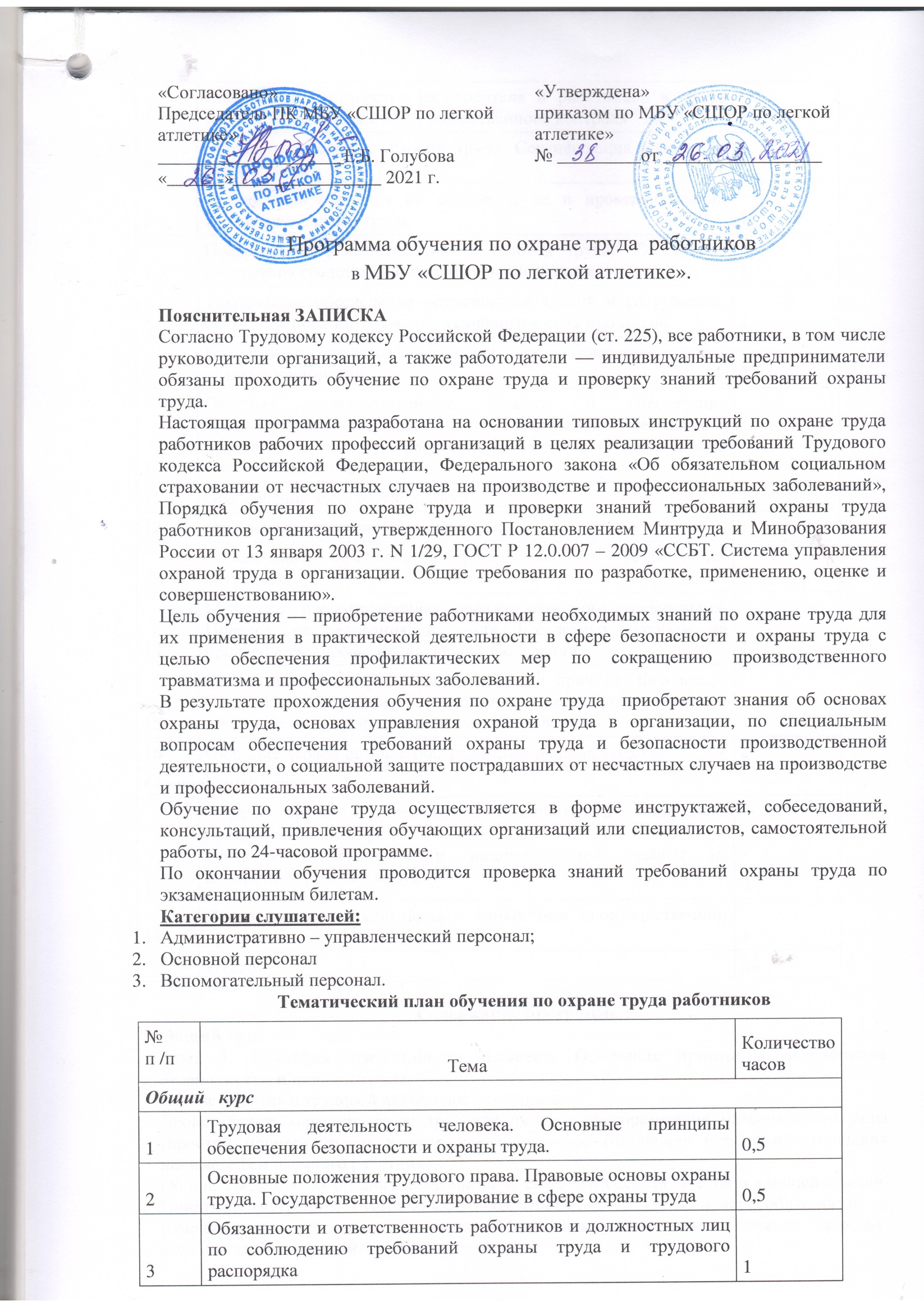 Содержание программы:Общий курсТема 1. Трудовая деятельность человека. Основные принципы обеспечения безопасности и охраны труда.Общие понятия о трудовой деятельности человека.Двойственный характер труда: труд как процесс преобразования материального мира (простой процесс труда) и труд как социальное отношение (трудовые отношения нанимателя и наемного работника).Общие сведения об организме человека и его взаимодействии с окружающей средой. Понятие внутренней устойчивости (гомеостазис) и его приспособляемости к изменяющимся условиям (адаптация). Медицинское определение понятий здоровья, болезни, травмы, смерти.Условия труда: производственная среда и организация труда. Опасные и вредные производственные факторы и их классификация. Концепция порогового воздействия вредных факторов. Понятия о предельно допустимой концентрации (ПДК), предельно допустимом уровне (ПДУ), предельно допустимом значении (ПДЗ), предельно допустимой дозе (ПДД). Тяжесть и напряженность трудового процесса. Тяжелые работы и работы с вредными и (или) опасными условиями труда. Оптимальные и допустимые условия труда.Социально-юридический подход к определению несчастного случая на производстве, профессионального заболевания, утраты трудоспособности и утраты профессиональной трудоспособности. Утрата профессиональной трудоспособности и возможности существования как социальная опасность для человека и общества. Смерть работника как потеря возможности нормального существования его иждивенцев.Понятие «безопасность труда».Понятие риска как меры опасности. Идентификация опасностей и оценка риска.Основные принципы обеспечения безопасности труда: совершенствование технологических процессов, модернизация оборудования, устранение или ограничение источников опасностей, ограничение зоны их распространения; средства индивидуальной и коллективной защиты.Система организационно-технических и санитарно-гигиенических и иных мероприятий, обеспечивающих безопасность труда; оценка их эффективности.Взаимосвязь мероприятий по обеспечению технической, технологической, экологической и эргономической безопасности. Оценка эффективности мероприятий по обеспечению безопасности труда.Понятие «охрана труда».Основная задача охраны труда — предотвращение производственного травматизма и профессиональных заболеваний и минимизация их социальных последствий.Понятие социально приемлемого риска.Основные принципы обеспечения охраны труда как системы мероприятий: осуществление мер, необходимых для обеспечения сохранения жизни и здоровья работников в процессе трудовой деятельности; социальное партнерство работодателей и работников в сфере охраны труда; гарантии защиты права работников на труд в условиях, соответствующих требованиям охраны труда; компенсации за тяжелые работы и работы с вредными и (или) опасными условиями труда; социальное страхование работников от несчастных случаев на производстве и профессиональных заболеваний; медицинская, социальная и профессиональная реабилитация работников, пострадавших от несчастных случаев на производстве и профессиональных заболеваний.Экономический механизм и финансовое обеспечение системы управления охраной труда. Финансирование мероприятий по обеспечению безопасных условий труда и по улучшению условий и охраны труда. Оценка эффективности мероприятий по охране труда.Взаимосвязь обеспечения экономической, технологической, экологической, эргономической безопасности и охраны труда.Тема 2. Основные положения трудового права. Правовые основы охраны труда. Государственное регулирование в сфере охраны труда.Основные понятия трудового права. Международные трудовые нормы Международной организации труда, регулирующие трудовые отношения. Основополагающие принципы Конституции Российской Федерации, касающиеся вопросов труда. Понятие принудительного труда. Запрещение принудительного труда.Трудовой кодекс Российской Федерации, федеральные законы и другие нормативные правовые акты, содержащие нормы трудового права. Трудовое право и государственное регулирование социально-трудовых отношений.Понятие трудового договора. Отличие трудового договора от договоров гражданско-правового характера.Содержание трудового договора. Общие положения трудового договора: стороны и содержание; гарантии при приеме на работу; срок трудового договора; порядок заключения и основания прекращения трудового договора; испытание при приеме на работу. Изменения существенных условий трудового договора. Порядок расторжения трудового договора по инициативе работника и по инициативе работодателя. Рабочее время и время отдыха. Трудовая дисциплина: поощрения за труд, дисциплинарные взыскания. Виды дисциплинарных взысканий; порядок применения дисциплинарных взысканий, снятие дисциплинарного взыскания. Правила внутреннего трудового распорядка. Нормы трудового законодательства, регулирующие применение труда женщин, работников, имеющих несовершеннолетних детей или осуществляющих уход за больными членами их семей; особенности регулирования труда лиц моложе восемнадцати лет. Льготы и компенсации за тяжелые работы и работы с вредными и (или) опасными условиями труда.Оплата труда и заработная плата: основные понятия и определения. Оплата труда в случаях выполнения работы в условиях, отклоняющихся от нормальных.Ответственность сторон за нарушение трудового законодательства.Правовые источники охраны труда: Конституция Российской Федерации; федеральные конституционные законы; Трудовой кодекс Российской Федерации; иные федеральные законы; указы Президента Российской Федерации; постановления Правительства Российской Федерации; нормативные правовые акты федеральных органов исполнительной власти; конституции (уставы), законы и иные нормативные правовые акты субъектов Российской Федерации; акты органов местного самоуправления и локальные нормативные акты, содержащие нормы трудового права.Действие законов и иных нормативных правовых актов, содержащих нормы трудового права.Государственные нормативные требования охраны труда, устанавливающие правила, процедуры и критерии, направленные на сохранение жизни и здоровья работников в процессе трудовой деятельности, содержащиеся в федеральных законах и иных нормативных правовых актах об охране труда субъектов Российской Федерации.Нормативные правовые акты, содержащие государственные нормативные требования охраны труда, Минтруда России, федеральных органов исполнительной власти, Госгортехнадзора России и Госатомнадзора России, Госстандарта России, Госстроя России и Минздрава России: сфера применения, порядок разработки, утверждения, согласования и пересмотра. Порядок подготовки нормативных правовых актов федеральных органов исполнительной власти и их государственной регистрации.Трудовой кодекс Российской Федерации: основные направления государственной политики в области охраны труда: право и гарантии права работников на труд в условиях, соответствующих требованиям охраны труда; обязанности работодателя по обеспечению безопасных условий и охраны труда; обязанности работника в области охраны труда.Гражданский кодекс Российской Федерации в части, касающейся вопросов возмещения вреда, причиненного несчастным случаем на производстве или профессиональным заболеванием.Уголовный кодекс Российской Федерации в части, касающейся уголовной ответственности за нарушение требований охраны труда.Кодекс Российской Федерации об административных правонарушениях в части, касающейся административной ответственности за нарушение требований охраны труда.Законодательные и иные нормативные правовые акты Российской Федерации об обязательном социальном страховании от несчастных случаев на производстве и профессиональных заболеваний.Законы Российской Федерации о техническом регулировании, промышленной радиационной и пожарной безопасности.Налоговый кодекс Российской Федерации в части, касающейся отнесения затрат на обеспечение безопасных условий и охраны труда и на улучшение условий и охраны труда.Правовые основы государственного управления охраной труда. Структура органов государственного управления охраной труда.Функции и полномочия в области охраны труда Правительства Российской Федерации, Министерства труда и социального развития Российской Федерации, федеральных органов исполнительной власти, органов исполнительной власти субъектов Российской Федерации, органов местного самоуправления, осуществляющих: управление охраной труда на федеральном (общегосударственном), отраслевом, региональном (субъекта Российской Федерации) и муниципальном (органа местного самоуправления) уровнях.Органы государственного надзора и контроля за соблюдением трудового законодательства и иных нормативных правовых актов, содержащих нормы трудового права. Прокуратура и ее роль в системе государственного надзора и контроля. Государственные инспекции и их функции. Федеральная инспекция труда. Госгортехнадзор России, Госсанэпиднадзор России и другие специализированные инспекции. Государственный инспектор и его права.Государственная экспертиза условий труда и ее функции.Органы, осуществляющие обязательное социальное страхование от несчастных случаев на производстве и профессиональных заболеваний.Органы медико-социальной экспертизы.Организация общественного контроля в лице технических инспекций профессиональных союзов.Государственные нормативные требования по охране труда. Порядок разработки, принятия, внедрения нормативных требований.Технические регламенты и изменение всей системы нормативных актов по безопасности в Российской Федерации. Международные и европейские стандарты и нормы. Проблемы гармонизации российских норм с международными нормами и нормами Европейского Союза.Национальные и государственные (ГОСТ) стандарты, СанПиНы (санитарные правила и нормы), СНиПы (строительные нормы и правила), СП (своды правил), ПОТ (правила охраны труда), НПБ (нормы пожарной безопасности), ПБ (правила безопасности), РД (руководящие документы), МУ (методические указания) и другие документы.Тема 3. Обязанности и ответственность работников и должностных лиц по соблюдению требований охраны труда и трудового распорядкаТрудовые обязанности работников по охране труда. Ответственность работников за невыполнение требований охраны труда (своих трудовых обязанностей).Административная и уголовная ответственность должностных лиц за нарушение или неисполнение требований законодательства о труде и об охране труда.Обязанности работодателя по соблюдению требований законодательных и иных нормативных правовых актов, содержащих государственные нормативные требования охраны труда, устанавливающих правила, процедуры и критерии, направленные на сохранение жизни и здоровья работников в процессе трудовой деятельности.Работодатель и его должностные лица. Руководители, специалисты, исполнители. Распределение функциональных обязанностей работодателя по обеспечению требований охраны труда среди работников — руководителей и специалистов.Права и обязанности службы  охраны труда организации, ее функции.Права и обязанности уполномоченных (доверенных) лиц по охране труда от профсоюзной организации университета.Организация ступенчатого административно-общественного контроля. Организация целевых и комплексных проверок. Вовлечение работников в управление охраной труда.Организация информирования работников по вопросам охраны труда.Всемирный день охраны труда. Организация «Дня охраны труда».Тема 4. Социальное партнерство работодателя и работников в сфере охраны труда. Организация общественного контроля. Работники и их доверенные лица. Комитеты (комиссии) по охране труду. Уполномоченные (доверенные) лица по охране труда.Планирование работ по охране труда. Коллективный договор. Соглашение по охране труда.Тема 5. Специальная оценка условий труда. Сертификация работы по охране труда.Цели, задачи и порядок проведения специальной оценки условий труда.Заполнение карты рабочего места. Аналогичные рабочие места. Аттестованные, не аттестованные и условно аттестованные рабочие места. Заполнение протокола по травмобезопасности.Подведение итогов, анализ и планирование мероприятий.Использование результатов специальной оценки условий труда.Тема 6. Организация обучения по охране труда и проверки знаний требований охраны труда.Обязанности работодателя по обеспечению обучения работников безопасным методам и приемам выполнения работ, инструктажа по охране труда, стажировки на рабочем месте, проверки знаний требований охраны труда.Обязанности работников по прохождению обучения безопасным методам и приемам выполнения работ по охране труда, инструктажа по охране труда, стажировки на рабочем месте, проверки знаний требований охраны труда.Организация обучения по охране труда и проверки знаний требований охраны труда рабочих.Организация обучения по охране труда и проверки знаний требований охраны труда руководителей и специалистов.Виды и содержание инструктажей работников по охране труда. Назначение инструкций. Порядок разработки и утверждения. Содержание инструкций. Язык инструкций. Структура инструкций.Порядок разработки, согласования и утверждения программ по охране труда. Пропаганда культуры охраны труда в организации.Тема 7. Предоставление компенсаций за условия труда; обеспечение работников средствами индивидуальной защиты.Компенсации за условия труда.Обязанности работодателя по обеспечению работников средствами индивидуальной защиты. Обязанности работников по применению средств индивидуальной защиты.Роль и место средств индивидуальной защиты в ряду профилактических мероприятий, направленных на предупреждение травматизма и профессиональной заболеваемости работников.Классификация средств индивидуальной защиты, требования к ним. Типовые отраслевые нормы бесплатной выдачи работникам специальной одежды, специальной обуви и других средств индивидуальной защиты.Порядок обеспечения работников специальной одеждой, специальной обувью и другими средствами индивидуальной защиты; организация их хранения, стирки, химической чистки, сушки, ремонта и т.п. Порядок обеспечения дежурными средствами индивидуальной защиты, теплой специальной одеждой и обувью. Организация учета и контроля за выдачей работникам средств индивидуальной защиты.Тема 8. Техническое обеспечение безопасности зданий и сооружений, оборудования и инструмента, технологических процессов.Безопасность технологических процессов. Безопасность зданий и сооружений, включая транспортные пути. Безопасность технологического оборудования и инструмента. Радиационная безопасность. Обеспечение безопасности от несанкционированных действий персонала и посторонних лиц на производстве.Проверка соблюдения требований безопасности и охраны труда в проектной документации. Экспертиза проектной документации. Порядок обследования зданий и сооружений и его документирования.Тема 9. Коллективные средства защиты: вентиляция, освещение, защита от шума и вибрацииПонятие о микроклимате. Физиологические изменения и патологические состояния: перегревание, тепловой удар, солнечный удар, профессиональная катаракта, охлаждение, переохлаждение. Влияние производственных метеорологических условий и атмосферного давления на состояние человека, производительность труда, уровень травматизма. Нормирование производственного микроклимата. Средства нормализации климатических параметров. Профилактические мероприятия при работах в условиях пониженного и повышенного давления.Действие токсических газообразных веществ и производственной пыли на организм человека. Источники загрязнения воздуха производственных помещений. Способы и средства борьбы с загазованностью и запыленностью воздуха рабочей зоны.Вентиляция производственных помещений. Назначение и виды вентиляции. Требования к вентиляции. Определение требуемого воздухообмена. Элементы механической вентиляции (устройства для отсоса и раздачи воздуха, фильтры, вентиляторы, воздуховоды и т.д.). Контроль эффективности вентиляции.Роль света в жизни человека. Основные светотехнические понятия и величины. Гигиенические требования к освещению. Цвет и функциональная окраска. Виды производственного освещения. Источники света. Нормирование и контроль освещения. Ультрафиолетовое облучение, его значение и организация на производстве. Средства защиты органов зрения.Лазерное излучение и его физико-гигиенические характеристики. Воздействие его на организм человека. Средства и методы защиты от лазерных излучений. Измерение характеристик (параметров) лазерного излучения.Электромагнитные поля и их физико-гигиенические характеристики. Влияние их на организм человека. Нормирование электромагнитных полей. Средства и методы защиты от электромагнитных полей. Измерение характеристик электромагнитных полей.Ионизирующие излучения и их физико-гигиенические характеристики. Нормирование ионизирующих излучений. Средства и методы защиты от ионизирующих излучений. Дозиметрический контроль.Вибрация и ее физико-гигиеническая характеристика (параметры и воздействие на организм человека). Гигиеническое и техническое нормирование вибрации. Средства и методы защиты от вибрации: вибродемпфирование, динамическое виброгашение, активная и пассивная виброизоляция.Шум и его физико-гигиеническая характеристика. Нормирование шума. Защита от шума в источнике. Акустические средства защиты: звукоизоляция, звукопоглощение, демпфирование, виброизоляция и глушители шума (активные, резонансные и комбинированные). Расчет звукоизоляции и звукопоглощения. Архитектурно-планировочные и организационно-технические методы защиты от шума.Ультразвук и его физико-гигиеническая характеристика. Профилактические мероприятия при воздействии ультразвука на человека. Источники инфразвука в промышленности и его воздействие на организм человека. Нормирование инфразвука. Мероприятия по ограничению неблагоприятного воздействия инфразвука.Тема 10. Опасные производственные объекты и обеспечение промышленной безопасностиПонятие об опасных производственных объектах. Российское законодательство в области промышленной безопасности. Основные понятия и термины безопасности. Авария и инцидент.Общие мероприятия промышленной безопасности: идентификация опасных производственных объектов; анализ рисков; декларирование опасностей; сертификация оборудования; лицензирование деятельности; аттестация персонала. Производственный контроль.Основные мероприятия по обеспечению безопасности сосудов под давлением.Системы, находящиеся под давлением. Основные опасные факторы. Причины аварий систем, находящихся под давлением. Системы, подлежащие регистрации и особому контролю Госгортехнадзора. Безопасная эксплуатация емкостей со сжатыми, сжиженными и растворенными газами. Классификация емкостей (баллоны, газгольдеры, ресиверы, котлы и др.) по назначению, давлению и объему. Котельные установки, используемые на предприятии для целей отопления и в технологических процессах. Безопасная эксплуатация их. Безопасность работы с вакуумными установками. Основные мероприятия по обеспечению безопасности подъемных механизмов.Классификация грузов по массе и опасности. Перемещение грузов вручную. Машины и механизмы, применяемые для транспортировки грузов и безопасная эксплуатация их. Организация безопасной эксплуатации подъемно-транспортного оборудования. Техническое освидетельствование грузоподъемных машин. Приборы и устройства безопасности подъемно-транспортных машин.Основные мероприятия по обеспечению безопасности газового хозяйства.Основные мероприятия по обеспечению безопасности холодильной техники.Тема 11. Обеспечение электробезопасностиОсновные причины и виды электротравматизма.Специфика поражающего действия электрического тока. Пороговые (ощутимый, неотпускающий и фибрилляционный) токи. Напряжение прикосновения. Факторы поражающего действия электрического тока.Классификация помещений по степени поражения человека электрическим током. Средства защиты от поражения электротоком.Организационные мероприятия по безопасному выполнению работ в электроустановках.Тема 12. Обеспечение пожарной безопасностиОсновные понятия о горении и распространении пламени. Опасные (поражающие) факторы пожара и взрыва.Основные принципы пожарной безопасности: предотвращение образования горючей смеси; предотвращение внесения в горючую среду источника зажигания; готовность к тушению пожара и ликвидации последствий загорания.Задачи пожарной профилактики. Системы пожарной защиты.Категорирование помещений по взрывопожарной и пожарной опасности.Средства оповещения и тушения пожаров. Эвакуация людей при пожаре.Обязанность и ответственность администрации предприятия в области пожарной безопасности.Тема 13. Обеспечение безопасности работников в аварийных ситуацияхОсновные мероприятия по предупреждению аварийных ситуаций и обеспечению готовности к ним. Определение возможного характера и масштаба аварийных ситуаций и связанных с ними рисков в сфере охраны труда. Планирование и координация мероприятий в соответствии с размером и характером деятельности организации, обеспечивающих защиту всех людей в случае аварийной ситуации в рабочей зоне. Организация взаимодействия с территориальными структурами и службами аварийного реагирования. Организация оказания первой и медицинской помощи. Проведение регулярных тренировок по предупреждению аварийных ситуаций, обеспечению готовности к ним и реагированию.Тема 14. Меры по предотвращению производственного травматизма. Порядок расследования и учета несчастных случаев на производстве и профессиональных заболеваний.Основные причины производственного травматизма. Виды производственных травм (несчастных случаев на производстве). Статистические показатели и методы анализа.Основные методы защиты от опасных и вредных производственных факторов. Превентивные мероприятия по профилактике производственного травматизма.Основные виды средств коллективной защиты.Основные организационные приемы предотвращения травматизма.Причины профессионального травматизма. Виды и квалификация несчастных случаев. Порядок передачи информации о произошедших несчастных случаях. Первоочередные меры, принимаемые в связи с ними. Формирование комиссии по расследованию.Порядок заполнения акта по форме Н-1. Оформление материалов расследования. Порядок представления информации о несчастных случаях на производстве. Разработка обобщенных причин расследуемых событий, мероприятия по предотвращению аналогичных происшествий.Причины профессиональных заболеваний и их классификация. Расследование и учет острых и хронических профессиональных заболеваний (отравлений), возникновение которых обусловлено воздействием вредных производственных факторов. Установление предварительного и окончательного диагноза о профессиональном заболевании (отравлении). Ответственность за своевременное извещение о случае острого или хронического профессионального заболевания, об установлении, изменении или отмене диагноза.Порядок расследования обстоятельств и причин возникновения профессионального заболевания.Тема 15. Общие правовые принципы возмещения причиненного вреда. Обязательное социальное страхование от несчастных случаев на производстве и профессиональных заболеваний.Понятие вреда, возмещения вреда и причинителя вреда в гражданском праве. Третьи лица. Ответственность юридического лица или гражданина за вред, причиненный его работникам. Ответственность за вред, причиненный деятельностью, создающей повышенную опасность для окружающих. Право регресса к лицу, причинившему вред. Объем и характер возмещения вреда, причиненного повреждением здоровья. Материальный и моральный вред. Условия возмещения вреда в гражданском праве. Способ и размер компенсации морального вреда.Право работника на обязательное социальное страхование от несчастных случаев на производстве и профессиональных заболеваний. Обязанность работодателя по обеспечению обязательного социального страхования от несчастных случаев на производстве и профессиональных заболеваний.Федеральный закон Российской Федерации «Об обязательном социальном страховании от несчастных случаев на производстве и профессиональных заболеваний»: задачи и основные принципы обязательного социального страхования; основные понятия; лица, подлежащие обязательному социальному страхованию; права и обязанности субъектов страхования; средства на осуществление обязательного социального страхования.Страховые тарифы. Страховые взносы.Тема 16. Оказание первой помощи пострадавшим на производствеПервая медицинская помощь при ранениях, кровотечениях, ожогах, поражениях электротоком, отравлениях химическими веществами.Первая медицинская помощь при травмах (переломах, растяжениях связок, вывихах, ушибах и т.п.).Способы реанимации при оказании первой медицинской помощи. Непрямой массаж сердца. Искусственная вентиляция легких.Особенности оказания первой медицинской помощи пострадавшим в чрезвычайной ситуациях, дорожно-транспортных авариях, на пожаре и др.Переноска, транспортировка пострадавших с учетом их состояния и характера повреждения.Рекомендации по оказанию первой помощи. Демонстрация приемов.Требования к персоналу при оказании первой помощи.Специальный курсТема 17. Охрана труда в конкретном производственном процессе (участке).Специфические вопросы, правила и нормы охраны труда для конкретного производственного процесса, участка. Характер несчастных случаев, причины их возникновения и меры профилактики. Оценка с позиции безопасности конструктивных решений оборудования, безопасности выполняемой технологии и организации работ.Тема. 18. Производственная санитария в конкретном производственном процессе (участке)            Специфические вопросы производственной санитарии, санитарные правила для осуществления конкретного производственного процесса. Вредные производственные факторы, характерные при использовании конкретных материалов и технологических процессов; возможные профессиональные патологии.Мероприятия по снижению влияния вредных производственных факторов условий труда на организм работников. Соблюдение работниками требований по личной гигиене, применению соответствующих предохранительных приспособлений, спецодежды, других средств индивидуальной защиты.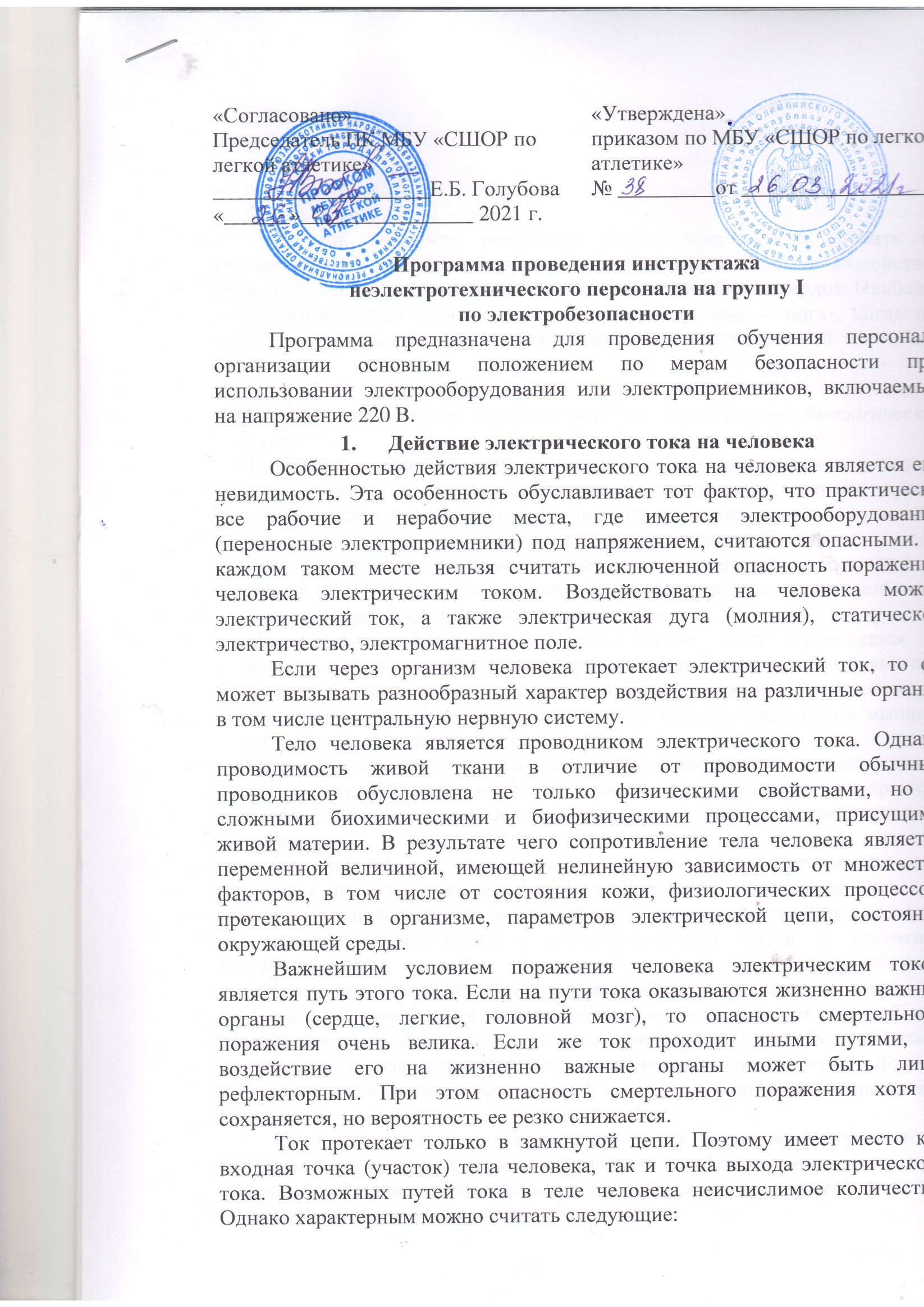 рука — рука;рука — нога;нога — нога;голова — рука;голова — нога.  	Степень опасности различных петель тока можно оценить по относительному количеству случаев потери сознания во время воздействия тока, а также по значению тока, проходящего через область сердца. Наиболее опасными являются петли «голова — рука» и «голова — нога», когда ток может проходить не только через сердце, но и через головной и спинной мозг.  	Проходя через организм человека, электрический ток может производить термическое, электролитическое, механическое, биологическое действия:Термическое действие тока проявляется в ожогах отдельных участков тела, нагреве до высоких температур кровеносных сосудов, крови, нервной ткани, сердца, мозга и других органов, находящихся на пути тока, что вызывает в них серьезные функциональные расстройства.Электролитическое действие тока выражается в разложении органической жидкости, в том числе крови, что сопровождается значительными нарушениями их физико-химического состава.Механическое (динамическое) воздействие тока проявляется в возникновении давления в кровеносных сосудах и тканях организма при нагреве крови и другой жидкости, а также смещении и механическом напряжении тканей в результате непроизвольного сокращения мышц и воздействия электродинамических сил.Биологическое действие тока проявляется в раздражении и возбуждении живых тканей организма, а также в нарушении внутренних биоэлектрических процессов, протекающих в нормально действующем организме.   	Электрически ток, проходя через организм, раздражает живые ткани, вызывая в них ответную реакцию — возбуждение, являющееся одним из основных физиологических процессов, когда живые образования переходят из состояния относительного физиологического покоя в состояние нестабильности.  	Если ток проходит непосредственно через мышечную ткань, то возбуждение проявляется в виде непроизвольного сокращения мышц. Такое воздействие называется прямым. Однако действие тока может быть не только прямым, но и рефлекторным, т.е. через центральную нервную систему. Иначе, ток может вызвать возбуждение и тех тканей, которые не находятся на его пути.  	В этом случае, при прохождении через организм человека тока, центральная нервная система может подать нецелеобразную исполнительную команду, что приводит к серьезным нарушениям деятельности жизненно важных органов, в том числе сердца и легких.   	В живой ткани (в мышцах, сердце, легких), а также центральной и периферической нервной системе постоянно возникают электрические потенциалы (биопотенциалы). Внешний ток, взаимодействую с биотоками, может нарушить нормальный характер из воздействия на ткани и органы человека, подавить биотоки и тем самым вызвать серьезные расстройства в организме вплоть до его гибели. Аналогичное воздействие оказывает на организм электромагнитное поле.  	Многообразие действия электрического тока на организм приводит к различным электротравмам. Условно все электротравмы можно разделить на местные и общие.   	К местным электротравмам относятся местные повреждения организма или ярко выраженные местные нарушения целостности тканей тела, в том числе костных тканей, вызванные воздействием электрического тока или электрической дуги.  	К наиболее характерным местным травмам относятся электрические ожоги, электрические знаки, металлизация кожи, механические повреждения и электроофтальмия.  	Электрический ожог (покровный) возникает, как правило, в электроустановках до 1000 В. При более высоком напряжении возникает электрическая дуга или искра, что вызывает дуговой электрический ожог.  	Токовый ожог участка тела является следствием преобразования энергии электрического тока, проходящего через этот участок, в тепловую. Этот ожог определяется величиной тока, временем его прохождения и сопротивлением участка тела, подвергшегося воздействию тока. Максимальное количество теплоты выделяется в местах контакта проводника с кожей. Поэтому в основном токовый ожог является ожогом кожи. Однако токовым ожогом могут быть повреждены и подкожные ткани. При токах высокой частоты наиболее подвержены токовым ожогам внутренние органы.  	Электрическая дуга вызывает обширные ожоги тела человека. При этом поражение носит тяжелый характер и нередко оканчивается смертью пострадавшего.  	Электрические знаки воздействия тока представляют собой резко очерченные пятна серого или бледно-желтого цвета на поверхности тела человека. Обычно они имеют круглую или овальную форму и размеры 1–5 мм с углублением в центре. Пораженный участок кожи затвердевает подобно мозоли. Происходит омертвение верхнего слоя кожи. Поверхность знака сухая, не воспаленная.  	Электрические знаки безболезненны. С течением времени верхний слой кожи сходит и пораженное место приобретает первоначальный цвет, эластичность и чувствительность.  	Металлизация кожи — проникновение в верхние слои кожи частичек металла, расплавившегося под действием электрической дуги. Такие случаи происходят при коротких замыканиях, отключения рубильников под нагрузкой. При этом брызги расплавившегося металла под действием возникших динамических сил и теплового потока разлетаются во все стороны с большой скоростью. Так как расплавившиеся частицы имеют высокую температуру, но небольшой запас теплоты, то они не способны прожечь одежду и поражают обычно открытые части тела — лицо, руки.  	Пораженный участок кожи имеет шероховатую поверхность. Пострадавший ощущает на пораженном участке боль от ожогов и испытывает напряжения кожи от присутствия в ней инородного тела. Особенно опасно поражение расплавленным металлом глаз. Поэтому такие работы, как снятие и замена предохранителей, должны проводится в защитных очках.  	При постоянном токе металлизация кожи возможна и в результате электролиза, который возникает при плотном и относительно длительном контакте с токоведущей частью, находящейся под напряжением. В этом случае частички металла заносятся в кожу электрическим током, который одновременно разлагает органическую жидкость в тканях, образует в ней кислотные ионы.  	Механические повреждения являются следствием резких непроизвольных судорожных сокращений мышц под действием тока, проходящего через тело человека. В результате могут произойти разрывы сухожилий, кожи, кровеносных сосудов и нервной ткани. Могут иметь место также вывихи суставов, и даже переломы костей. Механические повреждения, вызванные судорожным сокращением мышц, происходят в основном в установках до 1000 В при длительном нахождении человека под напряжением.  	Электроофтальмия возникает в результате воздействия потока ультрафиолетовых лучей (электрической дуги) на оболочку глаз, в результате чего их наружная оболочка воспаляется. Электроофтальмия развивается через 4–8 часов после облучения. При этом имеют место покраснение и воспаление кожи лица и слизистых оболочек век, слезотечение, гнойные выделения из глаз, спазмы век и частичная потеря зрения. Пострадавший испытывает головную боль и резкую боль в глазах, усиливающуюся на свету. В тяжелых случаях нарушается прозрачность роговой оболочки.  	Предупреждение электроофтальмии при обслуживании электроустановок обеспечивается применением защитных очков или щитков с обычным стеклом.  	Общие электротравмы (электрические удары) возникают при возбуждении живых тканей организма протекающим через него электрическим током и проявляются в непроизвольном судорожном сокращении мышц тела. При этом под угрозой поражения оказывается весь организм из-за нарушения нормальной работы различных его органов и систем, в том числе сердца, легких, центральной нервной системы.  	В зависимости от исхода воздействия тока на организм человека электрические удары можно разделить на следующие пять степеней:I — судорожное, едва ощутимое сокращение мышц;II — судорожное сокращение мышц, сопровождающееся сильными болями, без потери сознания;III — судорожное сокращение мышц с потерей сознания, но с сохранившимися дыханием и работой сердца;IV — потеря сознания и нарушение сердечной деятельности и дыхания;V — отсутствие дыхания и остановка деятельности сердца.  	Электрический удар может не привести к смерти человека, но вызвать такие расстройства в организме, которые могут проявиться через несколько часов или дней (появление аритмии сердца, стенокардии, рассеянности, ослабление памяти и внимания).  	Различают два основных этапа смерти: клиническую и биологическую смерть.  	Клиническая смерть (внезапная смерть) — кратковременное переходное состояние от жизни к смерти, наступающее с момента прекращения деятельности сердца и легких. У человека, находящегося в состоянии клинической смерти, отсутствуют все признаки жизни: отсутствует дыхание, сердце не работает, болевые раздражения не вызывают реакции организма, зрачки глаз резко расширены и не реагируют на свет. Однако в этот период жизнь в организме еще полностью не угасла, т.к. ткани и клетки не сразу подвергаются распаду, и сохраняется жизнеспособность. Первыми начинают погибать очень чувствительные к кислородному голоданию клетки головного мозга. Через некоторое время (4–6 мин.) происходит множественный распад клеток головного мозга, что приводит к необратимым разрушениям и практически исключает возможность оживления организма. Однако если до окончания этого периода пострадавшему будет оказана первая медицинская помощь, то развитие смерти можно приостановить и сохранить жизнь человека.  	Биологическая смерть — необратимое явление, которое характеризуется прекращением биологических процессов в клетках и тканях организма и распадом белковых структур. Биологическая смерть наступает по истечении клинической смерти (7– 8 мин.)  	Причинами смерти от электрического тока могут быть: прекращение работы сердца, остановка дыхания и электрический шок. Воздействие тока на мышцу сердца может быть прямым, когда ток проходит непосредственно через область сердца, и рефлекторным, то есть через центральную нервную систему. В обоих случаях может произойти остановка сердца или возникнет его фибрилляция. Фибрилляция сердца — хаотическое разновременное сокращение волокон сердечной мышцы, при котором сердце не в состоянии гнать кровь по сосудам. Токи меньше 50 мА и больше 5 А частотой 50 Гц фибрилляцию сердца, как правило, не вызывают.  	Прекращение дыхания обычно происходит в результате непосредственного воздействия тока на мышцы грудной клетки, участвующих в процессе дыхания.  	Электрический шок — своеобразная тяжелая нервно-рефлекторная реакция организма в ответ на чрезмерное раздражение электрическим током, сопровождающаяся глубокими расстройствами кровообращения, дыхания, обмена веществ и т.п. При шоке непосредственно после воздействия электрического тока у пострадавшего наступает кратковременная фаза возбуждения, когда он остро реагирует на возникшие боли, у него повышается кровяное давление. Вслед за этим наступает фаза торможения и истощение нервной системы, когда резко снижается кровяное давление, падает и учащается пульс, ослабевает дыхание, возникает депрессия. Шоковое состояние длится от нескольких десятков минут до суток. После этого может наступить или гибель человека или выздоровление, как результат активного лечебного вмешательства.  	Исход воздействия тока на организм человека зависит от значения и длительности прохождение тока через его тела, рода и частоты тока, индивидуальных свойств человека, его психофизиологического состояния, сопротивления тела человека, напряжения и других факторов.2.      Шаговое напряжение   	Шаговое напряжение обуславливается растекания электрического тока по поверхности земли в случае однофазного замыкания на землю провода ВЛ и т.д.   	Если человек будет стоять на поверхности земли в зоне растекания электрического тока, то на длине шага возникнет напряжение, и через его тело будет проходить электрический ток. Величина этого напряжения, называемого шаговым, зависит от ширины шага и места расположения человека. Чем ближе человек стоит к месту замыкания, тем больше величина шагового напряжения.   	Величина опасной зоны шаговых напряжений зависит от величины напряжения электролинии.     Чем выше напряжение ВЛ, тем больше опасная зона. Считается, что на расстоянии 8 м от места замыкания электрического провода напряжением выше 1000 В опасная зона шагового напряжения отсутствует. При напряжении электрического провода ниже 1000 В величина зоны шагового напряжения составляет 5 м.   	Чтобы избежать поражения электрическим током, человек должен выходить из зоны шагового напряжения короткими шажками, не отрывая одной ноги от другой.  	 При наличии защитных средств из диэлектрической резины (боты, галоши) можно воспользоваться ими для выхода из зоны шагового напряжения.  	Не допускается выпрыгивать из зоны шагового напряжения на одной ноге.  	В случае падения человека (на руки) значительно увеличивается величина шагового напряжения, следовательно, и величина тока, который будет проходить через его тело и жизненно важные органы – сердце, легкие, головной мозг.   	Если в результате соприкосновения с токоведущими частями или при возникновении электрического разряда механизм или грузоподъемная машина окажутся под напряжением, прикасаться к ним и спускаться с них на землю или подниматься на них до снятия напряжения не разрешается.3.      Меры по обеспечению электробезопасности на производстве   	Обеспечение электробезопасности на производстве может быть достигнуто целым комплексом организационно-технических мероприятий: назначение ответственных лиц, производство работ по нарядам и распоряжениям, проведение в срок плановых ремонтов и проверок электрооборудования, обучение персонала и пр.Рассмотрим некоторые меры по предотвращению электротравматизма.Заземление (зануление) корпусов электрооборудования.  	 В нормальных рабочих условиях никакой ток не течет через заземленные соединения. При аварийном состоянии цепи величина электрического тока (через заземленные соединения с низким сопротивлением) достаточно высока для того, чтобы расплавить предохранители или вызвать действие защиты, которая снимет электрическое питание с электрооборудования.Применение ручных электрических машин класса II или III.Применение светильников с пониженным напряжением.   	В помещениях с повышенной опасностью и особо опасных переносные электрические светильники должны иметь напряжение не выше 50 В. При работах в особо неблагоприятных условиях (колодцах выключателей, барабанах котлов и т.п.) переносные светильники должны иметь напряжение не выше 12В.Подключение и отключение вспомогательного оборудования (трансформаторов, преобразователей частот, устройств защитного отключения и т.п.) к электрической сети должен выполнять электротехнический персонал с группой III, эксплуатирующий эту сеть.Применение устройств защитного отключения (УЗО).  	Данное устройство реагирует на ухудшение изоляции электрических проводов: когда ток утечки повысится до предельной величины 30 мА, происходит отключение электрических проводов в течение 30 микросекунд. УЗО применяется для защиты внутриквартирных   электрических проводов, для безопасности работы с ручными электрическими машинами и при проведении электросварочных работ в помещениях повышенной опасности и особо опасных.Применение средств защиты (диэлектрических перчаток, ковров, бот и галош, подставок, изолирующего инструмента и т.п.).4.      Меры личной электробезопасности    	Во время работы, а также в домашних условиях следует строго выполнять следующие правила электробезопасности:включение электрооборудования производить вставкой исправной вилки в исправную розетку;не передавать электрооборудование лицам, не имеющим права работать с ним;если во время работы обнаружится неисправность электрооборудования или работающий почувствует действие тока, работа должна быть немедленно прекращена и неисправное оборудование должно быть сдано для проверки или ремонта;отключать электрооборудование при перерыве в работе и по окончании рабочего процесса;перед каждым применением средства защиты работник обязан проверить его исправность, отсутствие внешних повреждений, они должны быть чистыми, сухими, с не истекшим сроком годности (по штампу на нем);не наступать на проложенные на земле электрические провода и кабели временной проводки;неукоснительно выполнять требования плакатов и знаков безопасности.Плакаты и знаки безопасности применяют:для запрещения действий с коммутационными аппаратами, при ошибочном включении которых может быть подано напряжение на рабочее место;для запрещения передвижения без средств защиты в ОРУ 330 кВ и выше с напряженностью электрического поля выше 15 кВ/м (запрещающие плакаты);для предупреждения об опасности приближения к токоведущим частям, находящимся под напряжением (предупреждающие плакаты и знаки);для разрешения определенных действий только при выполнении конкретных требований безопасности труда (предписывающие плакаты);для указания местонахождения различных объектов и устройств (указательные плакаты).По характеру применения плакаты и знаки могут быть постоянными и переносными.5.      Оказание первой помощи при несчастных случаях    	Первая помощь — это комплекс мероприятий, направленных на восстановление или сохранение жизни и здоровья пострадавшего, осуществляемый не медицинскими работниками или самим пострадавшим.  	 Одним из важнейших положений оказания первой помощи является ее срочность. Поэтому такую помощь своевременно может и должен оказать тот, кто находится рядом с пострадавшим.Последовательность оказания первой помощи:устранить воздействие на организм повреждающих факторов (освободить от действия электрического тока, вынести из зараженной атмосферы, погасить горящую одежду и т.п.), оценить состояние пострадавшего;определить характер и тяжесть травмы, наибольшую угрозу для жизни пострадавшего и последовательность мероприятий по его спасению;выполнить необходимые мероприятия по спасению пострадавшего в порядке срочности (восстановить проходимость дыхательных путей, провести искусственное дыхание, наружный массаж сердца, остановить кровотечение и т.п.), при отсутствии пульса на сонной артерии следует нанести удар кулаком по грудине и приступить к реанимации;вызвать скорую медицинскую помощь или врача, либо принять меры для транспортировки пострадавшего в ближайшее лечебное учреждение;поддерживать основные жизненные функции пострадавшего до прибытия медицинского работника.   	Освобождение пострадавшего от действия электрического тока осуществляется в электроустановках до 1000 В путем отключения той части установки, которой касается пострадавший. Если отключить установку в данном случае невозможно, необходимо принять иные меры для освобождения пострадавшего. 	 Для отделения пострадавшего от токоведущих частей или провода следует воспользоваться средствами защиты, канатом, палкой, доской или каким либо другим сухим предметом, не проводящим электрический ток. Можно оттянуть пострадавшего за одежду (сухую), избегая при этом прикосновения к окружающим металлическим предметам и частям тела, не прикрытым одеждой.  	Для изоляции рук оказывающий помощь должен надеть диэлектрические перчатки или обмотать руки сухой одеждой. Можно также изолировать себя, встав на резиновый коврик, сухую доску или какую-либо, непроводящую электрический ток, подстилку, одежду и пр. При отделении пострадавшего от токоведущих частей рекомендуется действовать одной рукой.  	Если электрический ток проходит через пострадавшего в землю и он судорожно сжимает в руке токоведущий элемент, можно прервать ток, отделив пострадавшего от земли (оттащить за одежду, положив под пострадавшего сухой предмет).   	При напряжении выше 1000 В для отделения пострадавшего от токоведущих частей следует надеть диэлектрические перчатки и боты и действовать штангой или изолирующими клещами, рассчитанными на соответствующее напряжение. При этом надо помнить об опасности напряжения шага, если токоведущая часть лежит на земле, и после освобождения пострадавшего от действия тока необходимо вынести его из опасной зоны.   	Если пострадавший находится на высоте, то отключение остановки и тем самым освобождение от тока может вызвать его падение. В этом случае необходимо принять меры, предупреждающие падение пострадавшего или обеспечивающие его безопасность.    	В случае отсутствия в помещении дневного освещения или в ночное время необходимо обеспечить освещение места с пострадавшим отдельным источником света.    	После освобождения пострадавшего от действия электрического тока необходимо оценить его состояние.Признаки определения состояния пострадавшего:сознание (ясное, нарушено, отсутствует);цвет кожных покровов (розовый, бледный, синюшный);дыхание (нормальное, нарушено, отсутствует);пульс (хороший, плохой, отсутствует);зрачки (узкие, широкие).    	Если у пострадавшего отсутствует сознание, дыхание, пульс, кожный покров синюшный, зрачки расширены, то можно считать в состоянии клинической (внезапной) смерти. В этом случае необходимо немедленно приступать к реанимационным мероприятиям и обеспечить вызов врача (скорой помощи).   	Если пострадавший в сознании, но до этого был в бессознательном состоянии, его следует уложить на сухие предметы, расстегнуть одежду, создать приток свежего воздуха, согреть тело в холодную погоду или обеспечить прохладу в жаркий день, создать полный покой, непрерывно наблюдая за пульсом и дыханием, вызвать врача.   	Если пострадавший находится в бессознательном состоянии, необходимо наблюдать за его дыханием и в случае нарушения дыхания обеспечить выполнение реанимационных мероприятий.Только врач может окончательно решить вопрос о состоянии здоровья пострадавшего.При поражении молнией оказывается также помощь, что при поражении электрическим током.     	В случае невозможности вызова врача на место происшествия необходимо обеспечить транспортировку пострадавшего в ближайшее лечебное учреждение. Перевозить пострадавшего можно только при удовлетворительном дыхании и устойчивом пульсе. Если состояние пострадавшего не позволяет его транспортировать, необходимо продолжать оказывать помощь.   	Искусственное дыхание проводится в тех случаях, когда пострадавший не дышит или дышит редко (судорожно), а также если его дыхание постоянно ухудшается.   	Наиболее эффективным способом искусственного дыхания является способ «изо рта в рот» или «изо рта в нос».   	Для проведения искусственного дыхания пострадавшего следует уложить на спину, расстегнуть стесняющую дыхание одежду.   	Прежде чем начать искусственное дыхание, необходимо в первую очередь обеспечить проходимость дыхательных путей, которые в положении на спине при бессознательном состоянии всегда закрыты запавшим языком. Кроме того, в полости рта могут находиться инородные предметы, которые необходимо удалить пальцем, обернутым платком (бинтом).   	После этого оказывающий помощь располагается сбоку от головы пострадавшего, запрокидывает его голову (подложив под шею свою руку) и проводит искусственное дыхание «рот в рот» (при закрытом носе пострадавшего).   	Если у пострадавшего хорошо определяется пульс и необходимо только искусственное дыхание, то интервал между вдохами должен составлять 5 с (12 дыхательных циклов в минуту).  	В случае отсутствия не только дыхания, но и пульса, делают подряд 2 искусственных вдоха и приступают к наружному массажу сердца.   	Если помощь оказывает один человек, он располагается сбоку от пострадавшего, ладонь одной руки кладет на нижнюю половину грудины (отступив на два пальца выше от ее нижнего края), пальцы приподнимает. Ладонь второй руки он кладет поверх первой поперек или вдоль и надавливает, помогая наклоном своего корпуса. Руки при надавливании должны быть выпрямленными в локтевых суставах.   	Надавливания следует проводить быстрыми толчками, так чтобы смещать грудину не менее 3–4 см, продолжительность надавливания не более 0,5с, интервал между отдельными надавливаниями 0,5 с.   	Если оживление проводит один человек, то на каждые два вдувания он производит 15 надавливаний на грудину. При участии в реанимации двух человек соотношение «дыхание — массаж» составляет 2:5.   	При отсутствии у пострадавшего пульса на сонной артерии можно восстановить работу сердца нанесением удара по грудине кулаком, при этом рука должна быть согнута под углом 90°. Перед ударом у пострадавшего необходимо освободить грудную клетку от одежды, расстегнуть поясной ремень, прикрыть двумя пальцами мечевидный отросток и только после этого нанести удар по грудине. Нельзя наносить удар по мечевидному отростку или в область ключиц.    	После того как восстановлена сердечная деятельность, массаж сердца должен быть немедленно прекращен, но при слабом дыхании пострадавшего искусственное дыхание продолжается. При восстановлении полноценного самостоятельного дыхания искусственное дыхание также прекращается.   	Если сердечная деятельность или самостоятельное дыхание еще не восстановились, но реанимационные мероприятия эффективны, то их можно прекратить только при передачи пострадавшего медицинскому работнику.   	Реанимационные мероприятия могут быть прекращены, если у пострадавшего будут проявляться признаки биологической смерти:высыхание роговицы глаза (появление селедочного блеска);деформация зрачка при осторожном сжатии глазного яблока пальцами;появление трупных пятен.    	Для оказания первой помощи при ранении необходимо использовать индивидуальный перевязочный материал (бинт, платок, чистая ткань). Накладывать вату непосредственно на рану нельзя. Если в рану выпадает какая-либо ткань или орган, то повязку накладывают сверху, ни в коем случае не пытаясь вправлять эту ткань или орган внутрь раны.Для остановки кровотечения необходимо:поднять раненую конечность;закрыть рану перевязочным материалом и придавить сверху, не касаясь пальцами самой раны (4–5 мин.). Если кровотечение остановиться, то, не снимая наложенного материала, забинтовать раненое место с небольшим нажимом, чтобы не нарушать кровообращение поврежденной конечности;при сильном кровотечении следует сдавить кровеносные сосуды пальцами, жгутом, либо согнуть конечность в суставах.    	Внутренние кровотечения распознаются по резкой бледности лица, слабости, слабому пульсу, одышке, головокружению, обморочному состоянию, сильной жажде. В этих случаях необходимо срочно вызвать врача, а до его прихода создать пострадавшему полный покой. Нельзя давать ему пить, если есть подозрение на ранение органов брюшной полости. На место травмы необходимо положить холодные примочки, мягкую емкость с холодной водой и т.п.   	Быстро остановить кровотечение можно, прижав пальцами кровоточащий сосуд к подлежащей кости выше раны (ближе к туловищу). Придавливать пальцами кровоточащий сосуд следует достаточно сильно.Кровотечение из ран можно остановить:на нижней части лица — прижатием челюстной артерии к нижней челюсти;на виске и лбу — прижатием височной артерии над ухом;на голове и шее — прижатием сонной артерии к шейным позвонкам;на подмышечной впадине и плече — прижатием подключичной артерии к кости в подключичной ямке;на предплечье — прижатием плечевой артерии посередине плеча с внутренней стороны;на кисте и пальцах рук — прижатием двух артерий (лучевой и локтевой) к нижней трети предплечья у кисти;на голени — прижатием подколенной артерии;на бедре — прижатием бедренной артерии к костям таза;на стопе — прижатием артерии, идущей по тыльной части стопы.   	При сильном кровотечении следует перетянуть всю конечность, накладывая жгут. В качестве жгута целесообразно использовать какую-либо упругую растягивающуюся ткань, резиновую трубку, подтяжки и т.п. Место, на которое накладывается жгут, должно быть обернуто чем-либо мягким, например, несколькими слоями бинта или куском марли. Можно накладывать жгут поверх рукава или брюк.    	Перетягивание жгутом конечности не должно быть чрезмерным. Натягивать жгут нужно только до прекращения кровотечения. Правильность наложения жгута проверяется по пульсу. Если он прощупывается, то жгут наложен неправильно, его необходимо снять и наложить снова.   	Держать наложенный жгут больше одного часа не допускается, так как это может привести к омертвению конечности.   	При кровотечении из носа пострадавшего следует усадить, наклонить голову вперед, подставить под стекающую кровь какую-либо емкость, расстегнуть ему ворот, положить на переносицу холодную примочку, ввести в нос кусок ваты или марли, смоченной 3%-ным раствором перекиси водорода, сжать пальцами крылья носа на 4–5 мин.   	При кровотечении изо рта пострадавшего следует уложить и срочно вызвать врача.   	Если на пострадавшем загорелась одежда, нужно набросить на него любую плотную ткань или сбить пламя водой.   	При оказании помощи пострадавшему нельзя касаться руками обожженных участков кожи или смазывать их мазями, маслами, присыпать питьевой содой, крахмалом и т.п. Нельзя вскрывать ожоговые пузыри кожи, удалять приставшую к обожженному месту мастику, канифоли или другие смолистые вещества.  	При небольших по площади ожогах первой и второй степени необходимо наложить на обожженный участок кожи стерильную повязку. Если куски одежды пристали к обожженному участку кожи, то поверх них следует наложить стерильную повязку и направить пострадавшего в лечебное учреждение.   	При тяжелых и обширных ожогах пострадавшего необходимо завернуть в чистую простынь или ткань, не раздевая его, тепло укрыть и создать покой до прибытия врача.Обожженное лицо следует закрыть стерильной марлей.   	При ожогах глаз необходимо делать холодные примочки из раствора борной кислоты и немедленно направить пострадавшего к врачу.   	При химических ожогах пораженное место промывают большим количеством воды в течение 15–20 мин.  	При ожоге кожи кислотой делаются примочки раствором питьевой соды. При ожоге щелочью — раствором борной кислоты или слабым раствором уксусной кислотой.   	При переломах, вывихах, ушибах и растяжении связок главным моментом в оказании первой помощи пострадавшему является иммобилизация (создания покоя) поврежденной конечности. Для этого используются готовые шины, палки, доски, линейка и др.   	В предобморочном состоянии (жалобы на головокружение, тошноту, стеснение в груди, потемнение в глазах) пострадавшего следует уложить, опустив голову несколько ниже туловища, так как при обмороке происходит отлив крови от мозга. Необходимо расстегнуть одежду пострадавшего, обеспечить приток свежего воздуха, дать ему выпить холодной воды и дать понюхать нашатырный спирт. Так же следует поступать, если обморок уже наступил.  	При тепловом и солнечном ударе происходит прилив крови к мозгу, в результате чего пострадавший чувствует внезапную слабость, головную боль, возникает рвота, его дыхание становится поверхностным. В этом случае пострадавшего вывести из опасного места, обеспечить приток свежего воздуха, уложить так, чтобы голова была выше туловища, расстегнуть одежду, положить на голову холодный предмет, смочить грудь холодной водой, дать понюхать нашатырный спирт.6.      Особенности эксплуатации переносных электроприемников    	Переносной электроприемник — это электроприемник, перемещение которого к месту применения по назначению может осуществляться вручную, а подключение к источнику питания выполняется с помощью гибкого кабеля, шнура, переносных проводов и временных разъемных или разборных контактных соединений.К переносным электроприемникам относятся:переносные электроприемники в промышленных установках (электросварочные установки, электронасосы, электровентиляторы, электропечи, электрические компрессоры разделительные трансформаторы и другое вспомогательное оборудование);бытовые переносные электроприемники (стиральные машины, холодильники, электрообогреватели, пылесосы, электрические чайники и т.д.);ручные электрические машины и электроинструмент (электродрели, электромолотки, электрорубанки, электропилы, шлифовальные машины, электропаяльники и т.д.);ручные электрические светильники (светильники с лампами накаливания, люминесцентные светильники, светильники в пожароопасных зонах, светильники во взрывоопасных зонах и т.д.).    Переносные электроприемники, как электротехнические изделия, в соответствии с ГОСТом 12.2.007.0-75 Системы стандартов безопасности труда «Изделия электротехнические. Общие требования безопасности» по способу защиты человека от поражения электрическим током делятся на пять классов зашиты: 0; 01; I; II; III.  	К классу 0 относятся изделия, имеющие, по крайней мере, основную (рабочую) изоляцию и не имеющие элементов для заземления, если эти изделия не отнесены к классу II или III.   	К классу 01 относятся изделия, имеющие, по крайней мере, основную (рабочую) изоляцию, элемент для заземления и провод без заземляющей жилы для присоединения к источнику питания.  	К классу I относятся изделия, имеющие, по крайней мере, основную (рабочую) изоляцию и элемент для заземления. В случае если изделие класса I имеет провод для присоединения к источнику питания, этот провод должен иметь заземляющую жилу и вилку с заземляющим контактом.  	К классу II относятся изделия, имеющие двойную или усиленную изоляцию и не имеющие элементов для заземления.   	К классу III относятся изделия, не имеющие ни внутренних, ни внешних электрических цепей с напряжением выше не выше 42 В.   	Изделия, получающие питание от внешнего источника, могут быть отнесены к классу III только в том случае, если они предназначены для присоединения непосредственно к источнику питания с напряжением не выше 42 В, у которого при холостом ходе оно не превышает 50 В. При использовании в качестве источника питания трансформатора или преобразователя его входная и выходная обмотки не должны быть электрически связаны и между ними должна быть двойная или усиленная изоляция.   	Питание переносных электроприемников следует выполнять от сети напряжением не выше 380/220 В.   	В зависимости от категории помещения по уровню опасности поражения людей электрическим током переносные электроприемники могут питаться либо непосредственно от сети, либо через разделительные или понижающие трансформаторы.   	Металлические корпуса переносных электроприемников выше 50 В переменного тока и выше 120 В постоянного тока в помещениях с повышенной опасностью, особо опасных и в наружных установках должны быть заземлены за исключением электроприемников с двойной изоляцией или питающихся от разделительных трансформаторов.    	Заземление переносных электроприемников должно осуществляться специальной жилой (третья — для электроприемников однофазного и постоянного тока, четвертая — для электроприемника трехфазного тока), расположенной в одной оболочке с фазными жилами переносного провода и присоединяемой к корпусу электроприемника и к специальному контакту вилки втычного соединителя.   	Сечение этой жилы должно быть равным сечению фазных проводников. Использование для этой цели нулевого рабочего проводника, в том числе расположенного в общей оболочке, не допускается.   	Жилы проводов и кабелей, используемые для заземления переносных электроприемников, должны быть медными, гибкими, сечением не менее 1,5 мм2 для переносных электроприемников в промышленных установках и не менее 0,75 мм2 для бытовых переносных электроприемников.  	Во втычных соединителях переносных электроприемников, удлинительных проводов и кабелей к розетке должны быть подведены проводники со стороны источника питания, а к вилке — со стороны электроприемников.  	Втычные соединители должны иметь специальные контакты, к которым присоединяются заземляющие защитные проводники. Соединение между этими контактами при включении должно устанавливаться до того, как войдут в соприкосновение контакты фазных проводников. Порядок разъединения контактов при отключении должен быть обратным.   	Конструкция втычных соединителей должна быть такой, чтобы была исключена возможность соединения контактов фазных проводников с контактами заземления.   	Если корпус втычного соединителя выполнен из металла, он должен быть электрически соединен с контактом заземления.   	Заземляющие защитные проводники переносных проводов и кабелей должны иметь отличительный признак.    	Электроинструмент, ручные электрические машины (ЭИ, РЭМ) должны соответствовать ГОСТу 12.2.013.0—91 системы стандартов безопасности труда «Машины ручные электрические. Общие требования безопасности и методы испытаний» и по типу защиты от поражения электрическим током они подразделяются на изделия I, II или III класса защиты.   	К работе с переносным электроинструментом и ручными электрическими машинами класса I в помещениях с повышенной опасностью должен допускаться персонал, имеющий группу II.   	Подключение вспомогательного оборудования (трансформаторов, преобразователей частоты, защитно-отключающих устройств и т.п.) к электрической сети и отсоединение его от сети должен выполнять электротехнический персонал, имеющий группу III, эксплуатирующий эту электрическую сеть.   	В помещениях с повышенной опасностью и особо опасных переносные электрические светильники должны иметь напряжение не выше 50 В. При работах в особо неблагоприятных условиях (колодцах, металлических резервуарах и т.п.) переносные светильники должны иметь напряжение не выше 12 В.   	Электроинструмент и ручные электрические машины класса I в помещениях без повышенной опасности, а также в помещениях с повышенной опасностью необходимо использовать с применением хотя бы одного из электрозащитных средств (диэлектрические перчатки, ковры, подставки, галоши). В особо опасных помещениях эти инструменты и машины применять не допускается.   	Электроинструмент и ручные электрические машины класса II и III в особо опасных помещениях разрешается использовать без применения электрозащитных средств.   	Перед началом работ с ручными электрическими машинами, переносными электроинструментами и светильниками следует:определить по паспорту класс машины или инструмента;проверить комплектность и надежность крепления деталей;убедиться внешним осмотром в исправности кабеля (шнура), его защитной трубки и штепсельной вилки, целости изоляционных деталей корпуса, рукоятки и крышек щеткодержателей, защитных кожухов;проверить четкость работы выключателя;выполнить (при необходимости) тестирование УЗО;проверить работу электроинструмента или машины на холостом ходу;проверить у машины I класса исправность цепи заземления.   	Не допускается использовать в работе ручные электрические машины, переносные светильники и электроинструмент, с относящимся к ним вспомогательным оборудованием, имеющие дефекты.  	При пользовании электроинструментом, ручными электрическими машинами, переносными светильниками их провода и кабели должны по возможности подвешиваться.    	Кабель электроинструмента должен быть защищен от случайного механического повреждения и соприкосновения с горячими, сырыми и маслянистыми поверхностями.   	При обнаружении каких-либо неисправностей работа с ручными электрическими машинами, переносным электроинструментом и светильниками должна быть немедленно прекращена.    	Для поддержания исправного состояния, проведения периодических испытаний и проверок ручных электрических машин, переносных электроинструмента и светильников, вспомогательного оборудования, распоряжением руководителя организации должен быть назначен ответственный работник, имеющий группу III.   	Эти переносные электроприемники должны подвергаться периодическим проверкам и испытаниям в сроки установленные ГОСТ 12.2.013-91, ТУ на них и Правилами эксплуатации электроустановок потребителей.Периодическая проверка проводится не реже 1 раза в 6 месяцев и включает:внешний осмотр;проверку работы на холостом ходу в течение не менее 5 мин. При этом проверяется четкость работы выключателя;измерение сопротивления изоляции мегаомметром на 500 В в включенном состоянии. Величина сопротивления изоляции должна быть не менее 0,5 МОм, а для машин класса II — не менее 2 МОм;проверку целостности цепи заземления. Для этого используется устройство на напряжении не более 12 В, один которого подключают к заземляющему контакту разъема (вилки), а другой к доступной для прикосновения металлической детали изделия. Цепь считается исправной если устройство показывает наличие тока.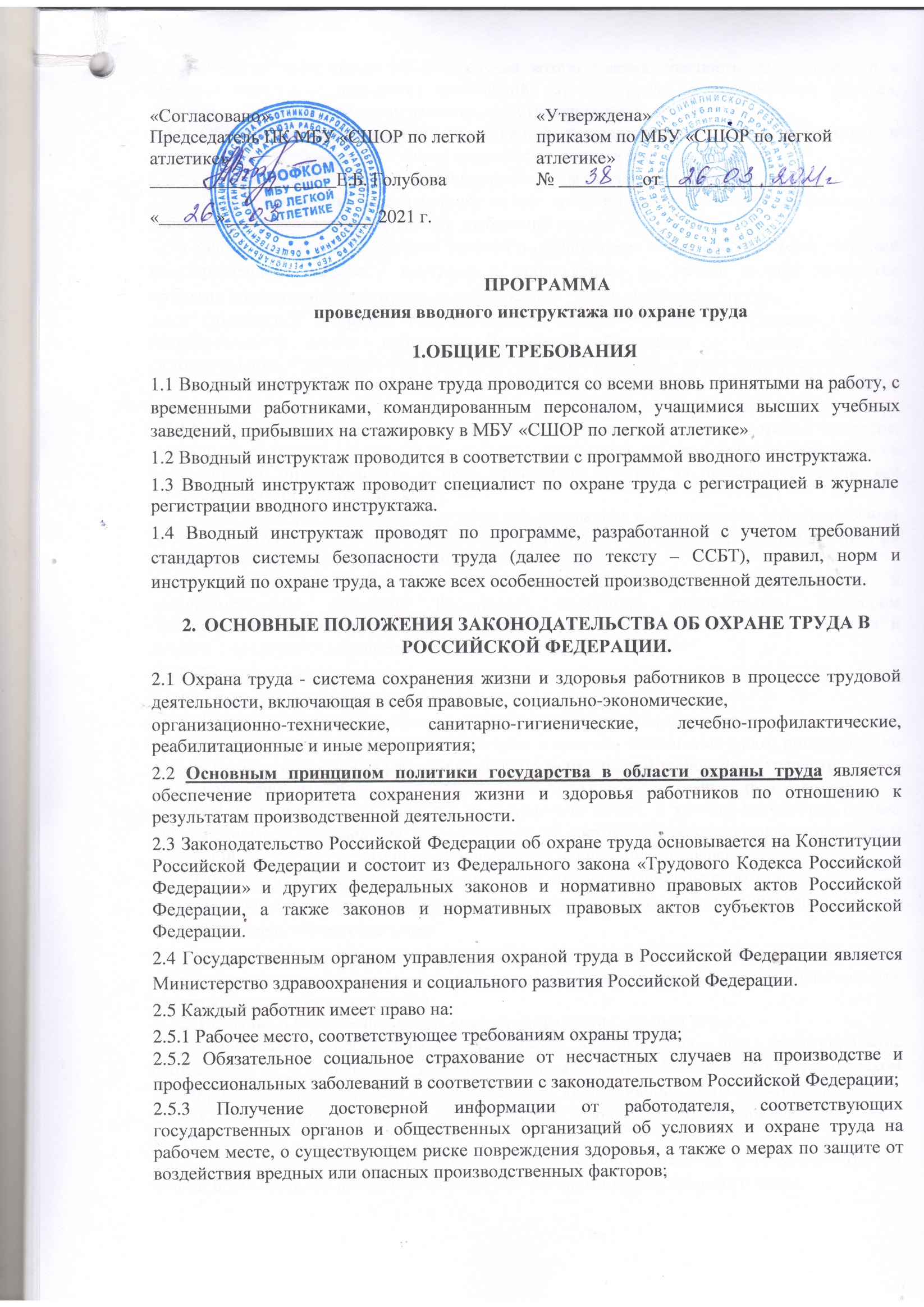 2.5.4 Отказ от выполнения работ в случае возникновения опасности для его жизни и здоровья вследствие нарушения требований охраны труда, за исключением случаев, предусмотренных федеральным законом, до устранения такой опасности;2.5.5 Обеспечение средствами индивидуальной и коллективной защиты работников в соответствии с требованиями охраны труда за счет средств работодателя;2.5.6 Обучение безопасным методам и приемам труда за счет средств работодателя;2.5.7 Профессиональную переподготовку за счет средств работодателя в случае ликвидации рабочего места вследствие нарушения требований охраны труда;2.5.8 Запрос о проведении проверки условий и охраны труда на его рабочем месте органами государственного надзора и контроля за соблюдением требований охраны труда или органами общественного контроля за соблюдением требований охраны труда;2.5.9 Обращаться в органы государственной власти Российской Федерации, органы государственной власти субъектов Российской Федерации и органы местного самоуправления, к работодателю, в объединения работодателей, а также в профессиональные союзы, их объединения и иные уполномоченные работниками представительные органы по вопросам охраны труда;2.5.10 Личное участие или участие через своих представителей в рассмотрении вопросов, связанных с обеспечением безопасных условий труда на его рабочем месте, и в расследовании происшедшего с ним несчастного случая на производстве или его профессионального заболевания;2.5.11 Внеочередной медицинский осмотр (обследование) в соответствии с медицинскими рекомендациями с сохранением за ним места работы (должности) и среднего заработка на время прохождения указанного медицинского осмотра;2.5.12 Компенсации, установленные законодательством Российской Федерации и законодательством субъектов Российской Федерации, коллективным договором (соглашением), трудовым договором (контрактом), если он занят на тяжелых работах и работах с вредными или опасными условиями труда.2.6 Работник обязан:2.6.1 Соблюдать требования охраны труда;2.6.2 Правильно применять средства индивидуальной и коллективной защиты;2.6.3 Проходить обучение безопасным методам и приемам выполнения работ, инструктаж по охране труда, стажировку на рабочем месте и проверку знаний требований охраны труда;2.6.4 Немедленно извещать своего непосредственного или вышестоящего руководителялюбой ситуации, угрожающий жизни и здоровью людей, о каждом несчастном случае, происшедшим на производстве, или об ухудшении состояния своего здоровья, в том числе о появлении признаков острого профессионального заболевания (отравления);2.6.5 Проходить обязательные предварительные (при поступлении на работу) и периодические (в течение трудовой деятельности) медицинские осмотры (обследования).2.7 Работодатель обязан обеспечить:2.7.1 Безопасность работников при эксплуатации зданий, сооружений, оборудования, осуществлении технологических процессов, а также применяемых в производстве инструментов, сырья и материалов;2.7.2  Создание и функционирование системы управления охраной труда;2.7.3 Применение прошедших обязательную сертификацию или декларирование соответствия в установленном законодательством Российской Федерации о техническом регулировании порядке средств индивидуальной и коллективной защиты работников;2.7.4  Соответствующие требованиям охраны труда условия труда на каждом рабочемместе;2.7.5 Режим труда и отдыха работников в соответствии с трудовым законодательством и иными нормативными правовыми актами, содержащими нормы трудового права;2.7.6 Приобретение и выдачу за счет собственных средств специальной одежды, специальной обуви и других средств индивидуальной защиты, смывающих и обезвреживающих средств, прошедших обязательную сертификацию или декларирование соответствия в установленном законодательством Российской Федерации о техническом регулировании порядке, в соответствии с установленными нормами работникам, занятым на работах с вредными и (или) опасными условиями труда, а также на работах, выполняемых в особых температурных условиях или связанных с загрязнением;2.7.7 Обучение безопасным методам и приемам выполнения работ и оказанию первой помощи пострадавшим на производстве, проведение инструктажа по охране труда, стажировки на рабочем месте и проверки знания требований охраны труда;2.7.8 Недопущение к работе лиц, не прошедших в установленном порядке обучение и инструктаж по охране труда, стажировку и проверку знаний требований охраны труда2.7.9 Организацию контроля за состоянием условий труда на рабочих местах, а также за правильностью применения работниками средств индивидуальной и коллективной защиты;2.7.10 Проведение специальной оценки условий труда в соответствии с законодательством о специальной оценке условий труда;2.7.11 В случаях, предусмотренных трудовым законодательством и иными нормативными правовыми актами, содержащими нормы трудового права, организовывать проведение за счет собственных средств обязательных предварительных (при поступлении на работу) и периодических (в течение трудовой деятельности) медицинских осмотров, других обязательных медицинских осмотров, обязательных психиатрических освидетельствований работников, внеочередных медицинских осмотров, обязательных психиатрических освидетельствований работников по их просьбам в соответствии с медицинскими рекомендациями с сохранением за ними места работы (должности) и среднего заработка на время прохождения указанных медицинских осмотров, обязательных психиатрических освидетельствований;2.7.12 Недопущение работников к исполнению ими трудовых обязанностей без прохождения обязательных медицинских осмотров, обязательных психиатрических освидетельствований, а также в случае медицинских противопоказаний;2.7.13 Информирование работников об условиях и охране труда на рабочих местах, о риске повреждения здоровья, предоставляемых им гарантиях, полагающихся им компенсациях и средствах индивидуальной защиты;2.7.14 Предоставление федеральным органам исполнительной власти, осуществляющим функции по выработке государственной политики и нормативно-правовому регулированию в сфере труда, федеральному органу исполнительной власти, уполномоченному на осуществление федерального государственного надзора за соблюдением трудового законодательства и иных нормативных правовых актов, содержащих нормы трудового права, другим федеральным органам исполнительной власти, осуществляющим государственный контроль (надзор) в установленной сфере деятельности, органам исполнительной власти субъектов Российской Федерации в области охраны труда, органам профсоюзного контроля за соблюдением трудового законодательства и иных актов, содержащих нормы трудового права, информации и документов, необходимых для осуществления ими своих полномочий;2.7.15 Принятие мер по предотвращению аварийных ситуаций, сохранению жизни и здоровья работников при возникновении таких ситуаций, в том числе по оказанию пострадавшим первой помощи;2.7.16 Расследование и учет в установленном настоящим Кодексом, другими федеральными законами и иными нормативными правовыми актами Российской Федерации порядке несчастных случаев на производстве и профессиональных заболеваний;2.7.17 Санитарно-бытовое обслуживание и медицинское обеспечение работников в соответствии с требованиями охраны труда, а также доставку работников, заболевших на рабочем месте, в медицинскую организацию в случае необходимости оказания им неотложной медицинской помощи;2.7.18 Беспрепятственный допуск должностных лиц федерального органа исполнительной власти, уполномоченного на осуществление федерального государственного надзора за соблюдением трудового законодательства и иных нормативных правовых актов, содержащих нормы трудового права, других федеральных органов исполнительной власти, осуществляющих государственный контроль (надзор) в установленной сфере деятельности, органов исполнительной власти субъектов Российской Федерации в области охраны труда, органов Фонда социального страхования Российской Федерации, а также представителей органов общественного контроля в целях проведения проверок условий и охраны труда и расследования несчастных случаев на производстве и профессиональных заболеваний;2.7.19 Выполнение предписаний должностных лиц федерального органа исполнительной власти, уполномоченного на осуществление федерального государственного надзора за соблюдением трудового законодательства и иных нормативных правовых актов, содержащих нормы трудового права, других федеральных органов исполнительной власти,осуществляющих государственный контроль (надзор) в установленной сфере деятельности, и рассмотрение представлений органов общественного контроля в установленные настоящим Кодексом, иными федеральными законами сроки;2.7.20 Обязательное социальное страхование работников от несчастных случаев на производстве и профессиональных заболеваний;2.7.21  Ознакомление работников с требованиями охраны труда;2.7.22 Разработку и утверждение правил и инструкций по охране труда для работников с учетом мнения выборного органа первичной профсоюзной организации или иного уполномоченного работниками органа в порядке, установленном статьей 372 настоящего Кодекса для принятия локальных нормативных актов;2.7.23 Наличие комплекта нормативных правовых актов, содержащих требования охраны труда в соответствии со спецификой своей деятельности.ТРУДОВОЙ ДОГОВОР, РАБОЧЕЕ ВРЕМЯ И ВРЕМЯ ОТДЫХА, ОХРАНА ТРУДА ЖЕНЩИН И ЛИЦ МОЛОЖЕ 18 ЛЕТ. ЛЬГОТЫ И КОМПЕНСАЦИИ.3.1 Трудовой договор - соглашение между работодателем и работником, в соответствии с которым работодатель обязуется предоставить работнику работу по обусловленной трудовой функции, обеспечить условия труда, предусмотренные Трудовым Кодексом, законами и иными нормативными правовыми актами, коллективным договором, локальными нормативными актами компании, содержащими нормы трудового права, своевременно и в полном размере выплачивать работнику заработную плату, а работник обязуется лично выполнять определенную этим соглашением трудовую функцию, соблюдать действующие в организации правила внутреннего трудового распорядка.3.2 Сторонами трудового договора являются работодатель и работник.3.3 Трудовой договор (контракт) заключается в письменной форме. Прием на работу оформляется приказом администрации предприятия. Приказ доводится работнику под расписку.3.4 Фактическое допущение к работе считается заключением трудового договора, независимо от того, был ли прием на работу надлежащим образом оформлен.3.5 Трудовые договора заключаются:- на неопределенный срок;- на определенный срок (не более 5 лет);- на время выполнения определенной работы.3.6 Работники, занятые на работах, связанных с движением транспорта, проходят обязательные предварительные, при поступлении на работу, и периодические (лица в возрасте до 21 года – ежегодные) медицинские осмотры для определения пригодности их к поручаемой работе и предупреждения профессиональных заболеваний.3.7 При заключении трудового договора (контракта) соглашением сторон обусловлено испытание с целью проверки соответствия работника поручаемой ему работе. Условие об испытании должно быть указано в приказе о приеме на работу.3.8 В период испытания на работников полностью распространяется законодательство о труде.3.9 Запрещается требовать от работника выполнения работы, не обусловленной трудовым договором, за исключением случаев, предусмотренных Трудовым Кодексом и иными федеральными законами.3.10 Все работники, имеющие контакт с пищевыми продуктами обязаны перед поступлением на работу пройти гигиеническое обследование и аттестацию для получения Личной медицинской книжки.Труд женщин.3.11 Не допускается применение труда женщин на тяжелых работах и на работах с вредными или опасными условиями труда.3.12 Перечень тяжелых работ и работ с вредными или опасными условиями труда, при выполнении которых запрещается применение труда женщин утвержден Постановлением Правительства РФ от 25 февраля 2000 г. № 162.3.13 Не допускается переноска и передвижение женщинами тяжестей, превышающих установленные для них предельные нормыПримечания:В массу поднимаемого и перемещаемого груза включается масса тары и упаковки.При перемещении грузов на тележках или в контейнерах прилагаемое усилие не должно превышать 10 кг.Не допускается привлечение к работам в ночное время, к сверхурочным работам и работам в выходные дни, направление в командировки беременных женщин и женщин, имеющих детей в возрасте до трех лет. А женщин, имеющих детей от 4 до 14 лет, без их согласия.ЛЬГОТЫ И КОМПЕНСАЦИИ ЗА РАБОТУ ВО ВРЕДНЫХ И ОПАСНЫХ УСЛОВИЯХ ТРУДАСпециальная одежда, специальная обувь и другие СИЗ (Ст. 221 Трудового кодекса Российской Федерации)4.1 На работах с вредными и (или) опасными условиями труда, а также на работах, выполняемых в особых температурных условиях или связанных с загрязнением, работникам выдаются сертифицированные средства индивидуальной защиты в соответствии с нормами, утвержденными в порядке, установленном Правительством Российской Федерации.4.2 Приобретение, хранение, стирка, чистка, ремонт, дезинфекция и обезвреживание средств индивидуальной защиты работников осуществляются за счет средств работодателя.4.3 Приказ Минздравсоцразвития России №290н от 1 июня 2009 г. «Об утверждении Межотраслевых правил обеспечения работников специальной одеждой, специальной обувью и другими средствами индивидуальной защиты», «Типовые отраслевые нормы бесплатной выдачи рабочим и служащим специальной одежды, специальной обуви и других средств индивидуальной защиты».Доплаты за условия труда в % к должностному окладу (ставке) по профессиям (Статья 147 Трудового Кодекса Российской Федерации)4.4 Оплата труда работников, занятых на работах с вредными и (или) опасными условиями труда, устанавливается в повышенном размере.4.5 Минимальный размер повышения оплаты труда работникам, занятым на работах с вредными и (или) опасными условиями труда, составляет 4 процента тарифной ставки (оклада), установленной для различных видов работ с нормальными условиями труда.4.6 Конкретные размеры повышения оплаты труда устанавливаются работодателем с учетом мнения представительного органа работников в порядке, установленном статьей 372 ТК РФ для принятия локальных нормативных актов, либо коллективным договором, трудовым договором.Выдача моющих, смывающих, обезвреживающих средств(Ст. 221 Трудового кодекса Российской Федерации, и Приказ Минздравсоцразвития России от 17 декабря 2010 г. № 1122н «Об утверждении типовых норм бесплатной выдачи работникам смывающих и (или) обезвреживающих средств и стандарта безопасности труда «Обеспечение работников смывающими и (или) обезвреживающими средствами»)4.7 На работах с связанных с загрязнением, работникам выдаются смывающие и обезвреживающие средства в соответствии с нормами, утвержденными в порядке, установленном Правительством Российской Федерации.4.8 Конкретные перечни работ и профессий работников, которые имеют право на бесплатное получение мыла, смывающих и обезвреживающих средств, определяются приказом по компании по результатам специальной оценки условий труда.Выдача бесплатного молока, соков или других равноценных продуктов4.9 На работах с вредными условиями труда работникам выдаются бесплатно по установленным нормам молоко или другие равноценные пищевые продукты.4.10 Нормы вводятся приказом по компании по результатам специальной оценки условий труда.ПРАВИЛА ВНУТРЕННЕГО ТРУДОВОГО РАСПОРЯДКА, ОТВЕТСТВЕННОСТЬ ЗА НАРУШЕНИЕ ПРАВИЛ.5.1 Все работники обязаны соблюдать требования Правил внутреннего трудового распорядка.5.2 Работники при приеме на работу под роспись знакомятся с Правилами внутреннего трудового распорядка.5.3 В соответствии со статьей 192 Трудового Кодекса за нарушения требований внутреннего трудового распорядка и совершение дисциплинарного проступка, то есть неисполнение или ненадлежащее исполнение работником по его вине возложенных на него трудовых обязанностей, работодатель имеет право применить следующие дисциплинарные взыскания:- замечание;- выговор;- увольнение по соответствующим основаниям.5.4 В соответствии со ст. 76 Трудового кодекса РФ работодатель обязан отстранить от работы (не допускать к работе) работника:5.4.1 появившегося на работе в состоянии алкогольного, наркотического или токсического опьянения;5.4.2 не прошедшего в установленном порядке обучение и проверку знаний и навыков в области охраны труда;5.4.3 не прошедшего в установленном порядке обязательный предварительный или периодический медицинский осмотр;5.4.4 при выявлении в соответствии с медицинским заключением противопоказаний для выполнения работником работы, обусловленной трудовым договором;5.4.5 по требованиям органов и должностных лиц, уполномоченных федеральными законами и иными нормативными правовыми актами, и в других случаях, предусмотренных федеральными законами и иными нормативными правовыми актами.5.5 Работодатель отстраняет от работы в соответствии с установленным в компании Регламентом работника на весь период времени до устранения обстоятельств, явившихся основанием для отстранения от работы или недопущения к работе.5.6 В период отстранения от работы (недопущения к работе) заработная плата работнику не начисляется, за исключением случаев, предусмотренных федеральными законами.случаях отстранения от работы работника, который не прошел обучение и проверку знаний и навыков в области охраны труда либо обязательный предварительный или периодический медицинский осмотр не по своей вине, ему производится оплата за все время отстранения от работы как за простой.ОРГАНИЗАЦИЯ РАБОТЫ ПО ОХРАНЕ ТРУДА6.1 Выполнение задач управления охраной труда осуществляется на всех уровнях управления .6.2  Общее руководство работой по охране труда в учреждении осуществляет директор.6.3  Непосредственную организацию работы по	охране труда	осуществляетОтветственный по охране труда.6.4  На руководителей структурных подразделений возлагается обязанность обеспечить:6.4.1 Организацию работы подчиненных работников в соответствии с требованиями законодательства Российской Федерации, правилами внутреннего трудового распорядка, инструкциями по охране труда, пожарной безопасности, промышленной безопасности, производственной санитарии, и иными локальными нормативными актами Компании;6.4.2 Принятие мер по предотвращению аварийных ситуаций на рабочих местах подчиненного персонала, сохранению жизни и здоровья подчиненных работников при возникновении таких ситуаций, в том числе по оказанию пострадавшим первой помощи;6.4.3  Контроль за соблюдением подчиненными работниками во время выполнения ими своих должностных обязанностей требований законодательства Российской Федерации, правил внутреннего трудового распорядка, инструкций по охране труда, пожарной безопасности, промышленной безопасности, производственной санитарии, и иных локальных нормативных актов Компании;6.4.4 Режим труда и отдыха подчиненных работников в соответствии с трудовым законодательством Российской Федерации и правилами внутреннего трудового распорядка;6.4.5 Своевременное проведение подчиненным работникам инструктажей, стажировки, проверки их знаний, если обязанности по их проведению не возложены приказом директора на иного специалиста;6.4.6 Незамедлительное уведомление начальника отдела кадров для принятия мер по отстранению (не допущению к работе) подчиненного работника, появившегося на работе в состоянии алкогольного, наркотического или токсического опьянения;6.4.7 Контроль за использованием подчиненными работниками специальной одежды, специальной обуви и других средств индивидуальной защиты;6.4.8 Выполнение предписаний и указаний работников специалиста по охране труда в части обеспечения требований безопасной организации работ;6.4.9 Участие в разработке инструкций по охране труда для подчиненных работников;6.4.10 Своевременное сообщение в установленном порядке о несчастных случаях на производстве, произошедших с подчиненным персоналом.6.5 В соответствии с ГОСТ-12.0.004-90 «Организация обучения безопасности труда» все работники предприятия при поступлении на работу обязаны пройти первичный инструктаж на рабочем месте, а также с периодичностью не реже 1 раза в 3 месяца проходить повторный инструктаж по безопасным методам работы.6.6 В случае необходимости выполнения работы, не оговоренной инструкциями по профессии, необходимо получить целевой инструктаж у непосредственного руководителя работ.6.7 При введении в действие новых инструкций по охране труда либо при нарушении работниками требований безопасности труда, которые могут привести или привели к травме, аварии или пожару, по требованию органов надзора проводится внеплановый инструктаж.6.8 Все эти инструктажи проводит непосредственный руководитель работ с записью в соответствующих журналах регистрации инструктажа на рабочем месте.6.9 В соответствии с Порядком организации обучения по охране труда и проверки знаний требований охраны труда работников» все работники обязаны проходить обучение по охране труда с последующей проверкой знаний.6.10 Обучение работникам рабочих профессий проводится непосредственным руководителем по разработанной и утвержденной программе.6.11 Все специалисты, руководители проходят обучение с последующей проверкой знаний по охране труда не реже, чем 1 раз в три года.6.12 Ежегодно специалистом по охране труда составляется график проверки знаний, который доводится работникам под роспись.6.13 Проверяемый должен быть предварительно ознакомлен с перечнем вопросов, по которым будут проверяться его знания.6.14 Знания и квалификация проверяемых оцениваются по шкале «отлично», «хорошо», «удовлетворительно», «неудовлетворительно».6.15 Если проверяемый не дал правильного ответа на половину вопросов хотя бы одного из членов комиссии, общая оценка устанавливается "неудовлетворительно".6.16 Уровень положительной ("удовлетворительно" и выше) оценки по проверяемым правилам устанавливается решением большинства членов комиссии.6.17 Допускается использование контрольно-обучающих программ на базе персональных компьютеров для проверки знаний норм и правил. Разработанная программа при этом должна обеспечить возможность использования ее в режиме обучения.6.18 Всем работникам, успешно прошедшим проверку знаний, выдается удостоверение о проверке знаний, которое работник обязан иметь при себе во время работы.6.19 Лицо, получившее неудовлетворительную оценку знаний, должно пройти повторную проверку в течение месяца.6.20 В соответствии со ст. 76 Трудового Кодекса РФ работники, не прошедшие по истечении срока действия предыдущей проверки знаний в установленном порядке обучение и проверку знаний в области охраны труда (не явившиеся на проверку знаний в установленные графиком сроки или получившие неудовлетворительную оценку) отстраняются от работы (не допускаются к работе) в соответствии с регламентом отстранения, установленным в компании.6.21 Вопрос о возможности сохранения трудового договора с работником, не сдавшим экзамен во второй раз и отстраненным от работы, решается директором в установленном законодательством порядке.6.22 Состав комиссий по проверке знаний работников утверждается ежегодно приказом директора.6.23 Для работников рабочих профессий обучение безопасным методам и приемам выполнения работ проводится со стажировкой на рабочем месте.6.24 Стажировка – это практическое освоение непосредственно на рабочем месте навыков выполнения работы, приобретенных при профессиональной подготовке.6.25 Стажировка рабочего проводится под руководством непосредственного руководителя работника, либо ответственного обучающего лица (инструктора) назначаемого распоряжением руководителя структурного подразделения.6.26 Стажировка проводится по программе, утвержденной непосредственным руководителем работника.6.27 Количество смен (часов) стажировки устанавливает руководитель соответствующего структурного подразделения. Продолжительность стажировки на каждом рабочем месте устанавливается индивидуально с учетом подготовленности обучаемого и должна составлять от 2 до 14 смен, в зависимости от опыта работы нового работника, сложности оборудования и технологического процесса в котором он задействован.6.28 В процессе стажировки обучаемый работник должен:6.28.1 освоить требования инструкций по пожарной безопасности, охране труда, других норм и правил и их практическое применение на рабочем месте;6.28.2 изучить схемы, инструкции и руководства по эксплуатации, технологические карты, знание которых обязательно для работы в данной должности;6.28.3 отработать четкое ориентирование на своем рабочем месте;6.28.4 усвоить практическое применение на рабочем месте инструкций и руководств по эксплуатации, технологических карт, правил устройства и безопасной эксплуатации обслуживаемого оборудования и инструкций по охране труда.6.29 Результаты стажировки оформляются в журнале инструктажа на рабочем месте (графах 11, 12).6.30 Разрешение на допуск к самостоятельной работе работников рабочих профессий оформляют руководители структурных подразделений в журнале инструктажа на рабочем месте (графа 13).6.31 После прохождения вводного, первичного инструктажа, обучения, стажировки и проверки знаний требований охраны труда в указанном здесь порядке и оформленным в порядке, установленном настоящим Положением, работнику оформляется допуск к самостоятельной работе Распоряжением по структурному подразделению, которое вместе с заполненным листом стажировки передается на хранение в личное дело работника.6.32 При переводе персонала на другую должность действие допуска по старой должности прекращается.6.33 Действие допуска к самостоятельной работе сохраняется до срока очередной проверки знаний и может быть отменено решением директора или органов государственного надзора при нарушении этими лицами норм и правил, которые они должны соблюдать согласно своим обязанностям.6.34 Руководитель, допустивший к самостоятельной работе работника рабочей профессии без соответствующего обучения, несет ответственность в порядке, установленном Российским законодательством.6.35 Допуск к самостоятельной работе руководителей и специалистов осуществляется автоматически при наличии протокола проверки знаний требований охраны труда.6.36 При нахождении на объектах компании, а также при выполнении работ работники обязаны неукоснительно соблюдать требования безопасности, изложенные в инструкциях по охране труда, соблюдать установленные пути передвижения для работников и транспортных средств.6.37 Со стороны администрации установлен контроль соблюдения работниками требований охраны труда, пожарной безопасности и производственной санитарии. К нарушителям применяются меры дисциплинарного воздействия в виде снижения размеров бонусов, выплачиваемых по результатам работы.6.38 Работникам выдается спецодежда и спецобувь. Ношение спецобуви и спецодежды обязательно при производстве работ и нахождении на территории предприятия.6.39 Не применение средств индивидуальной защиты, в том числе спецодежды и спецобуви расценивается как нарушение требований производственной дисциплины.ОБЩИЕ ПРАВИЛА ПОВЕДЕНИЯ РАБОТНИКОВ НА ТЕРРИТОРИИ УЧРЕЖДЕНИЯ.7.1 При нахождении на объектах учреждения запрещается производить какие-либо работы, не связанные непосредственно с должностными обязанностями и не порученные Вам непосредственным руководителем работ.7.2 Передвижение работников по территории учреждения должно осуществляться в соответствии с установленными дорожными знаками и разметкой по маршрутам, указанным на схеме, вывешиваемой при въезде (входе) на территорию учреждения.7.3 При передвижении по территории складов необходимо придерживаться пешеходных дорожек. Нахождение на проезжей части при работе автопогрузчика или автомобильного крана запрещено.7.4 При нахождении на объектах производства работ с перепадом высот (пандусы, емкости и т.д.) необходимо предпринимать меры для предотвращения падения.7.5 При нахождении на территории предприятия необходимо соблюдать требования знаков безопасности.7.6 Не допускается прослушивание плеера на территории объекта, где используются звуковые сигналы предупреждения о приближающемся транспорте.Работник во время посещения территории предприятия обязан:- соблюдать схему движения на объекте;- находится вне зоны работы автопогрузчиков, автомобильных кранов и (или) другой техники;- не стоять под грузом;- при встрече с движущимся транспортом встать в безопасное место;- использовать средства индивидуальной защиты, в соответствии с нормами для данного вида работ.ОСНОВНЫЕ, ОПАСНЫЕ И ВРЕДНЫЕ ПРОИЗВОДСТВЕННЫЕ ФАКТОРЫ, ХАРАКТЕРНЫЕ ДЛЯ ДОЛЖНОСТИ И ВИДА РАБОТ8.1 Опасными и вредными производственными факторами при работе на объектах компании являются движущиеся машины и механизмы, повышенный уровень шума, повышенная запыленность воздуха рабочей зоны, повышенная или пониженная температура поверхностей оборудования, материалов, повышенная или пониженная температура воздуха рабочей зоны, повышенная или пониженная подвижность воздуха, повышенный уровень статического электричества, отсутствие или недостаток естественного света, недостаточная освещенность рабочей зоны, острые кромки, заусенцы и шероховатость на поверхностях заготовок, инструментов и оборудования, расположение рабочего места на значительной высоте относительно поверхности земли (пола), повышенное значение напряжения в электрической цепи, замыкание которой может произойти через тело человека.8.2 Во время нахождения на территории и в помещениях компании на работника могут также воздействовать опасные и вредные производственные факторы при:- выезде транспортных средств из-за угла здания, из ворот помещения, с территории предприятия и въезде в них;- входе (выходе) из производственных помещений через въездные (выездные)ворота;- движении по скользким неочищенным от снега, льда дорожкам, ступеням.МЕТОДЫ И СРЕДСТВА ПРЕДУПРЕЖДЕНИЯ НЕСЧАСТНЫХ СЛУЧАЕВ И ПРОФЕССИОНАЛЬНЫХ ЗАБОЛЕВАНИЙ: СРЕДСТВА ЗАЩИТЫ, ПЛАКАТЫ, ЗНАКИ БЕЗОПАСНОСТИ9.1 В целях предотвращения несчастных случаев, снижения травматизма и профессиональных заболеваний, устранения опасности для жизни, вреда для здоровья людей, опасности возникновения пожаров или аварий в складах используются знаки безопасности, плакаты и иные средства защиты.9.2 Знаки безопасности должны быть расположены таким образом, чтобы они были хорошо видны, не отвлекали внимания и не создавали неудобств при выполнении людьми своей профессиональной или иной деятельности, не загораживали проход, проезд, не препятствовали перемещению грузов.Основные знаки безопасности разделяются на следующие группы:- запрещающие знаки;- предупреждающие знаки;- знаки пожарной безопасности;- предписывающие знаки;- эвакуационные знаки и знаки медицинского и санитарного назначения;- указательные знаки.ЗАПРЕЩАЮЩИЕ ЗНАКИ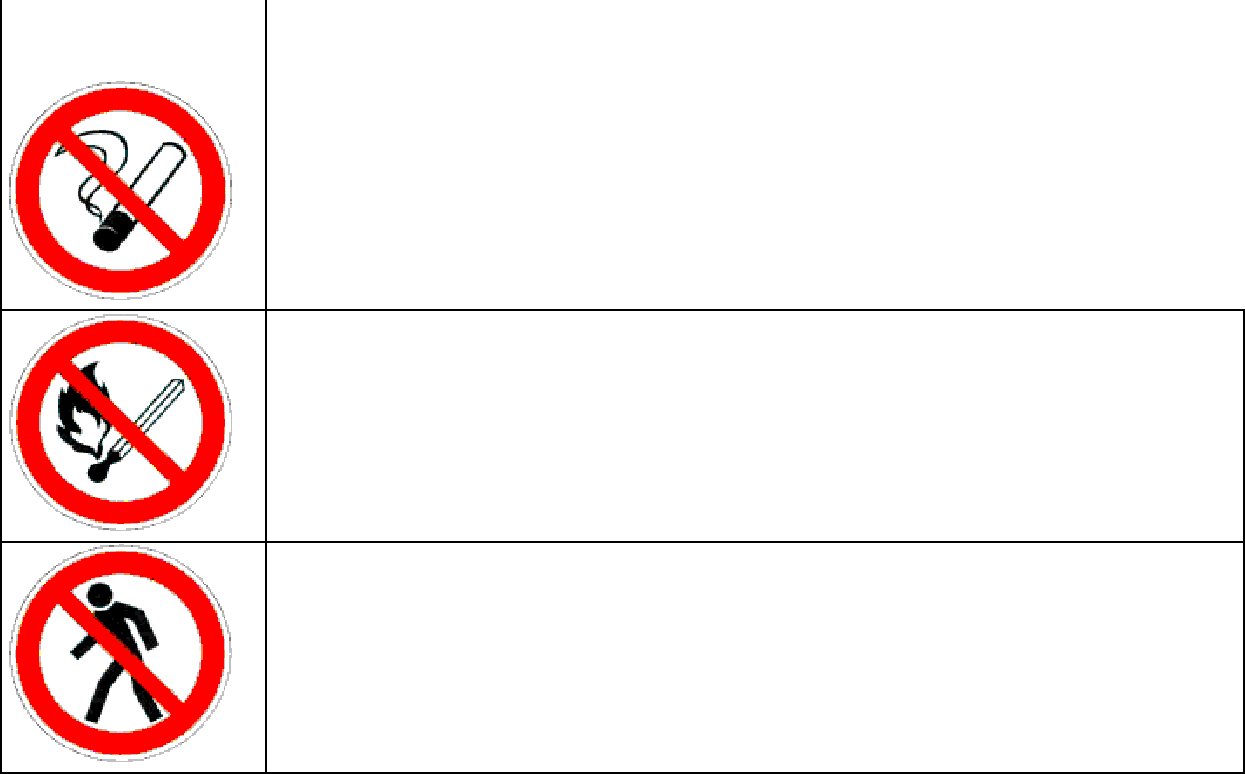 Запрещается пользоваться открытым огнем и куритьПроход запрещен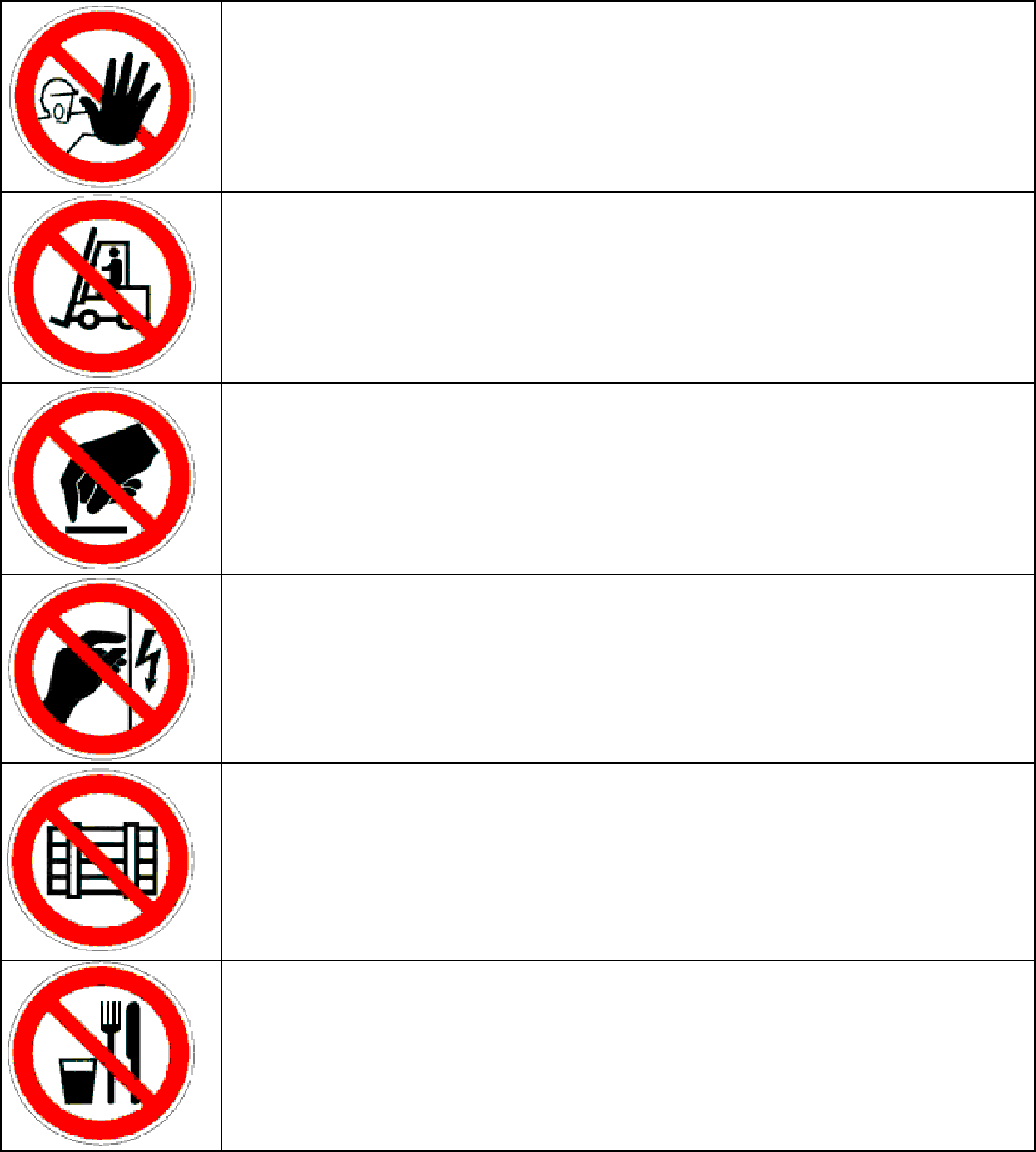 Доступ посторонним запрещенЗапрещается движение средств напольного транспортаЗапрещается прикасаться. ОпасноЗапрещается прикасаться. Корпус пол напряжениемЗапрещается загромождать проходы и (или) складироватьЗапрещается принимать пищуПРЕДУПРЕЖДАЮЩИЕ ЗНАКИ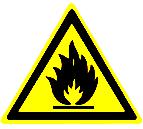 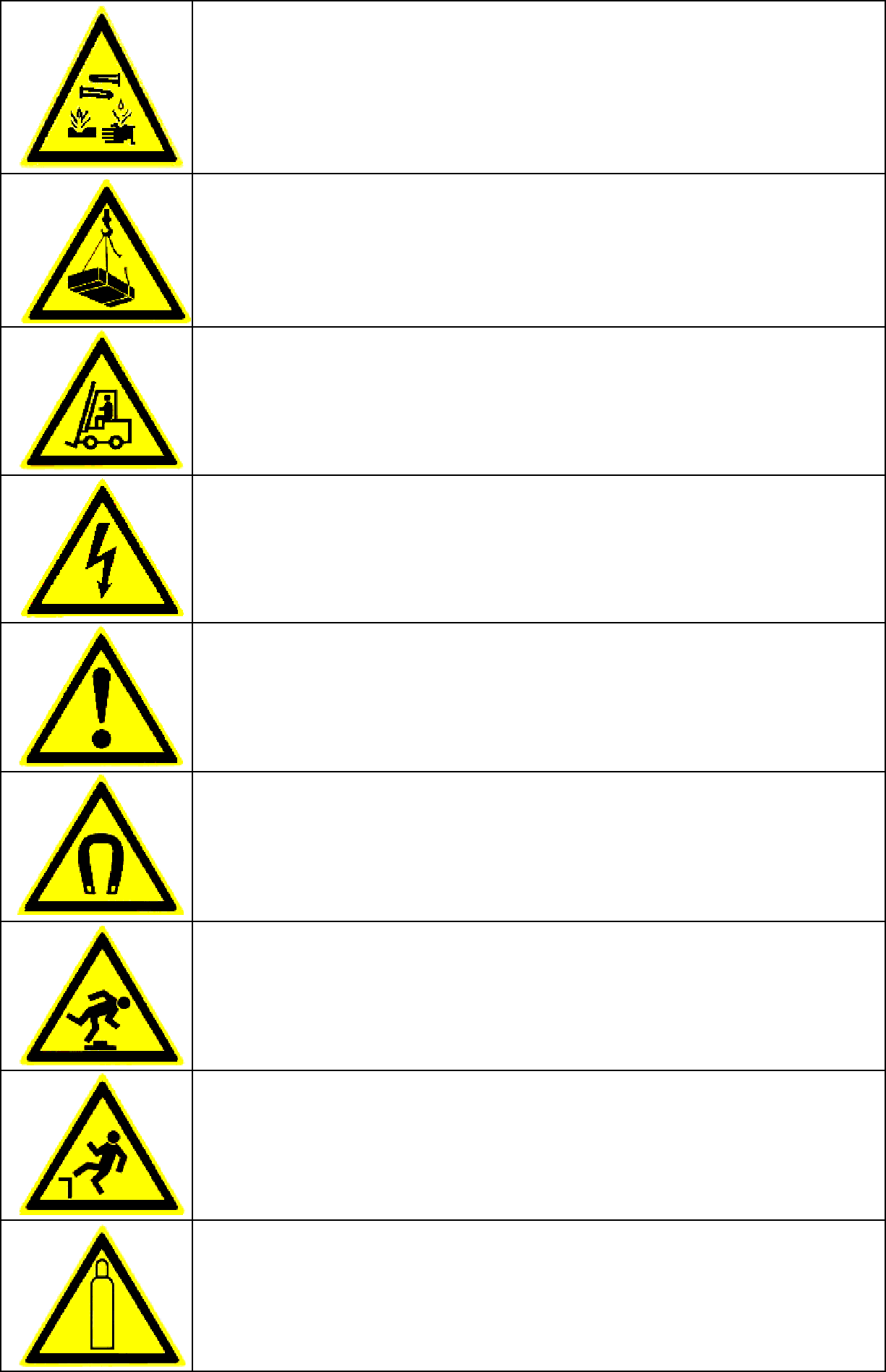 Опасно.Едкие и коррозионные веществаОпасно.Возможно падение грузаВнимание.АвтопогрузчикОпасность поражения электрическим токомВнимание.Опасность (прочие опасности)Внимание.Магнитное полеОсторожно.Малозаметное препятствиеОсторожно.Возможность падения с высотыГазовый баллон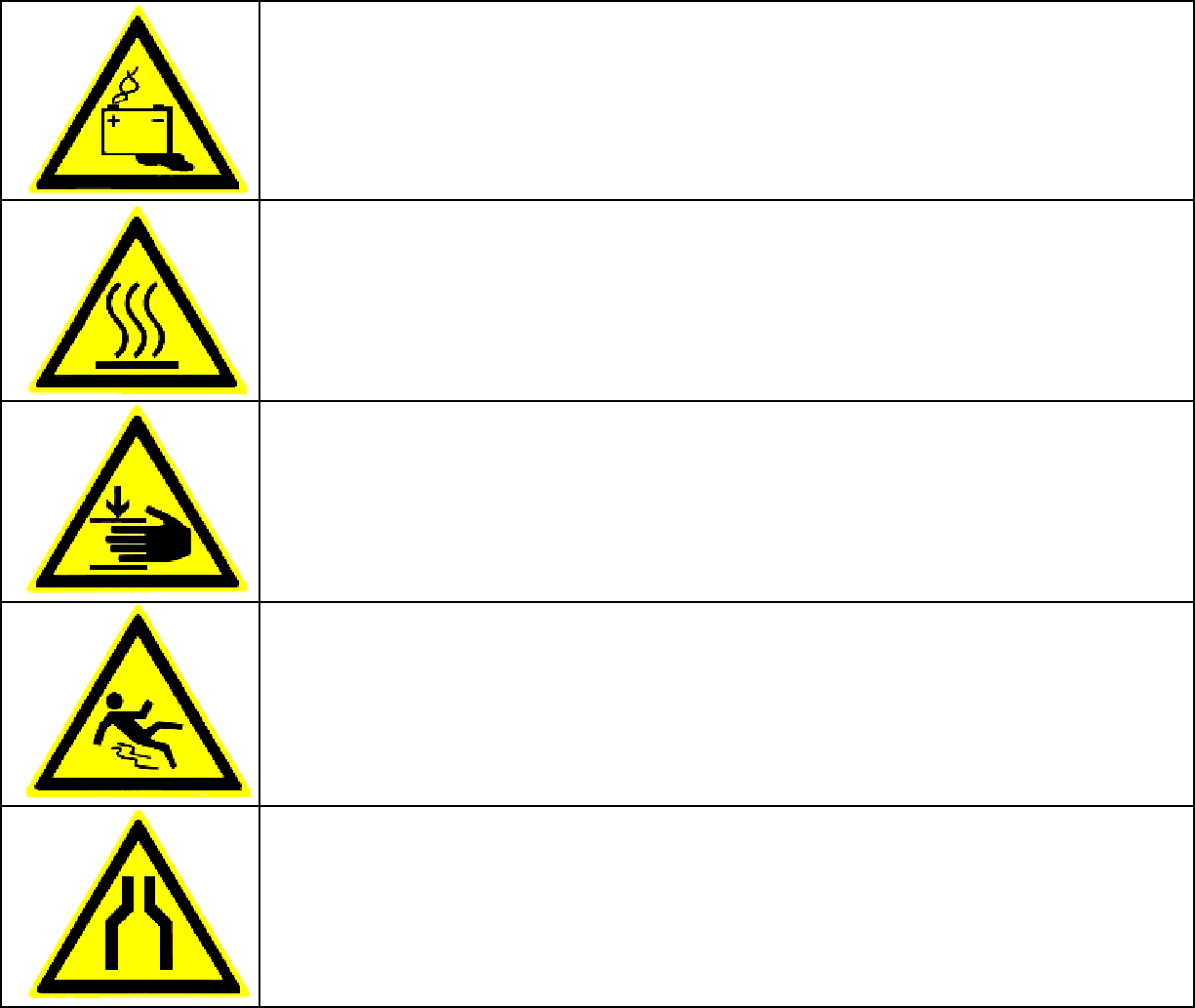 Осторожно.Аккумуляторные батареиОсторожно.Горячая поверхностьОсторожно.Возможно травмирование рукОсторожно.СкользкоОсторожно.Сужение проезда (прохода)ПРЕДПИСЫВАЮЩИЕ ЗНАКИ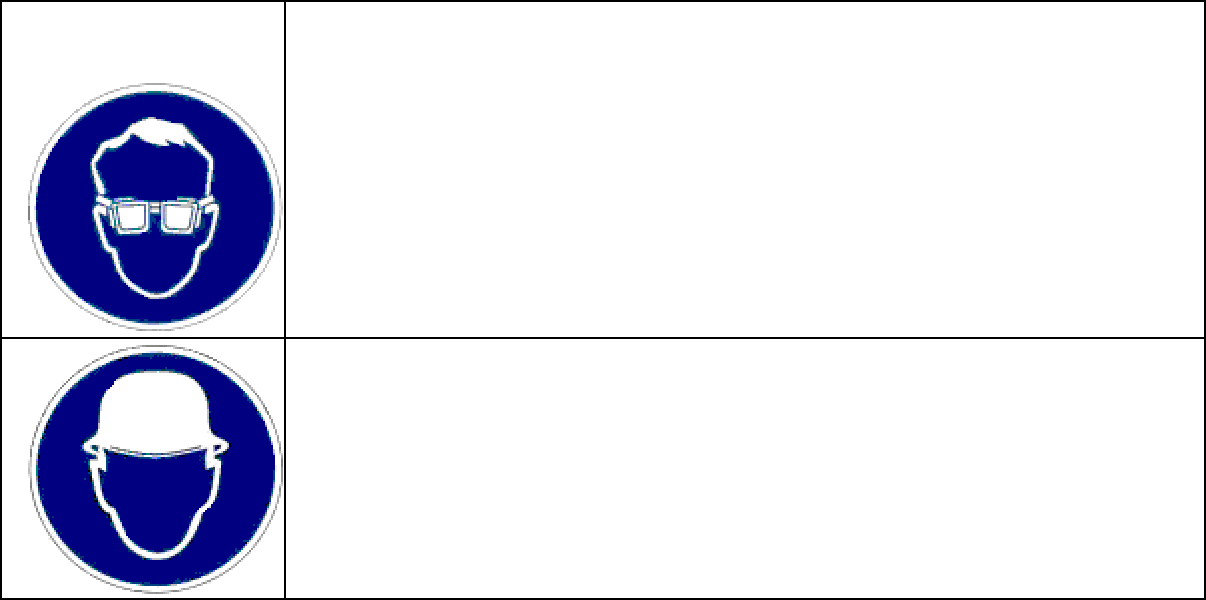 Работать в защитной каске (шлеме)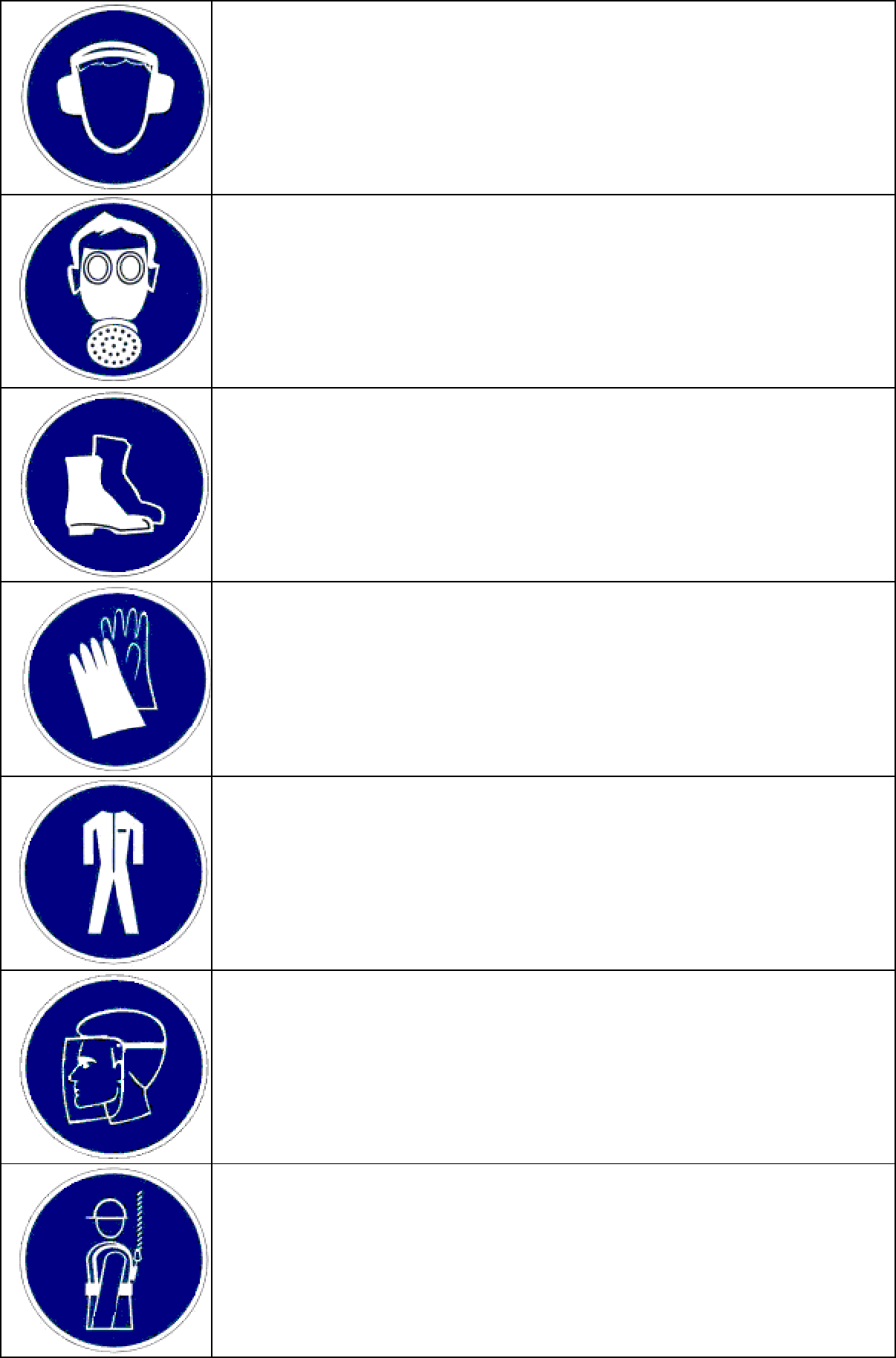 Работать в защитных наушникахРаботать в средствах индивидуальной защиты органов дыханияРаботать в защитной обувиРаботать в защитных перчаткахРаботать в защитной одеждеРаботать в защитном щиткеРаботать в предохранительном (страховочном) поясе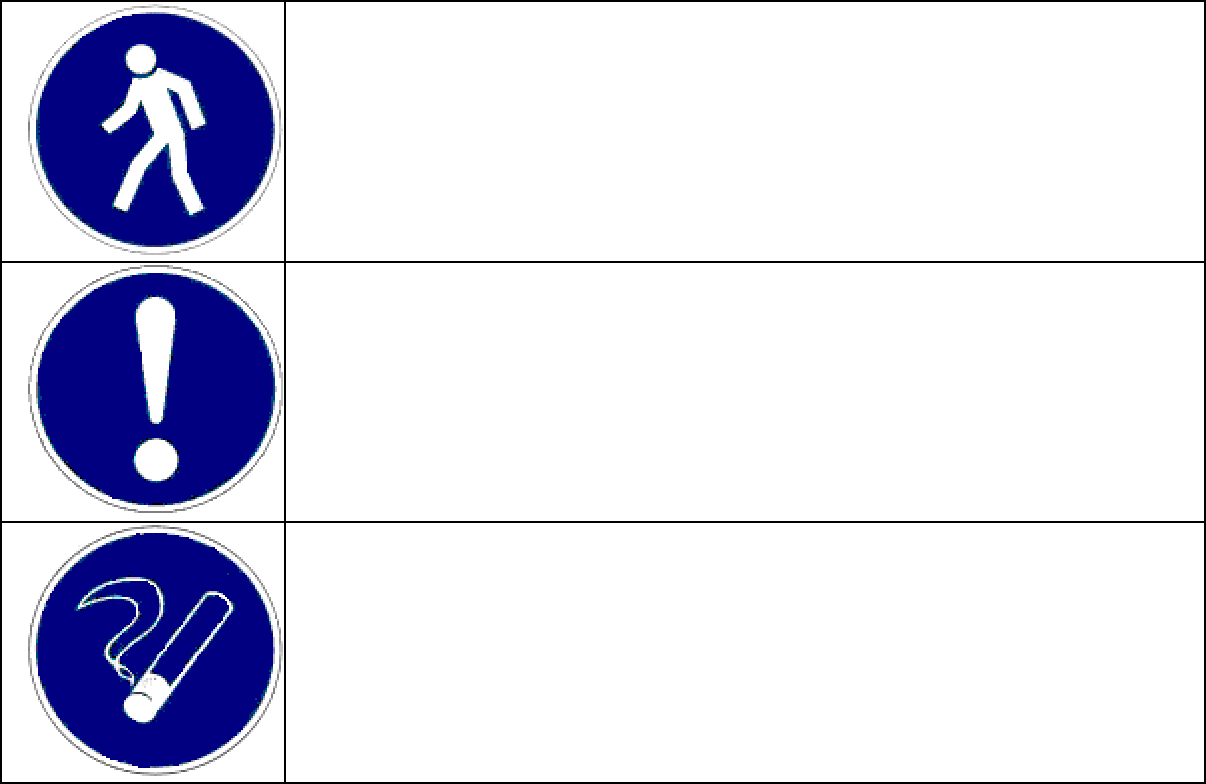 Проход здесьОбщий предписывающий знак (прочие предписания)Курить здесьУКАЗАТЕЛЬНЫЕ ЗНАКИ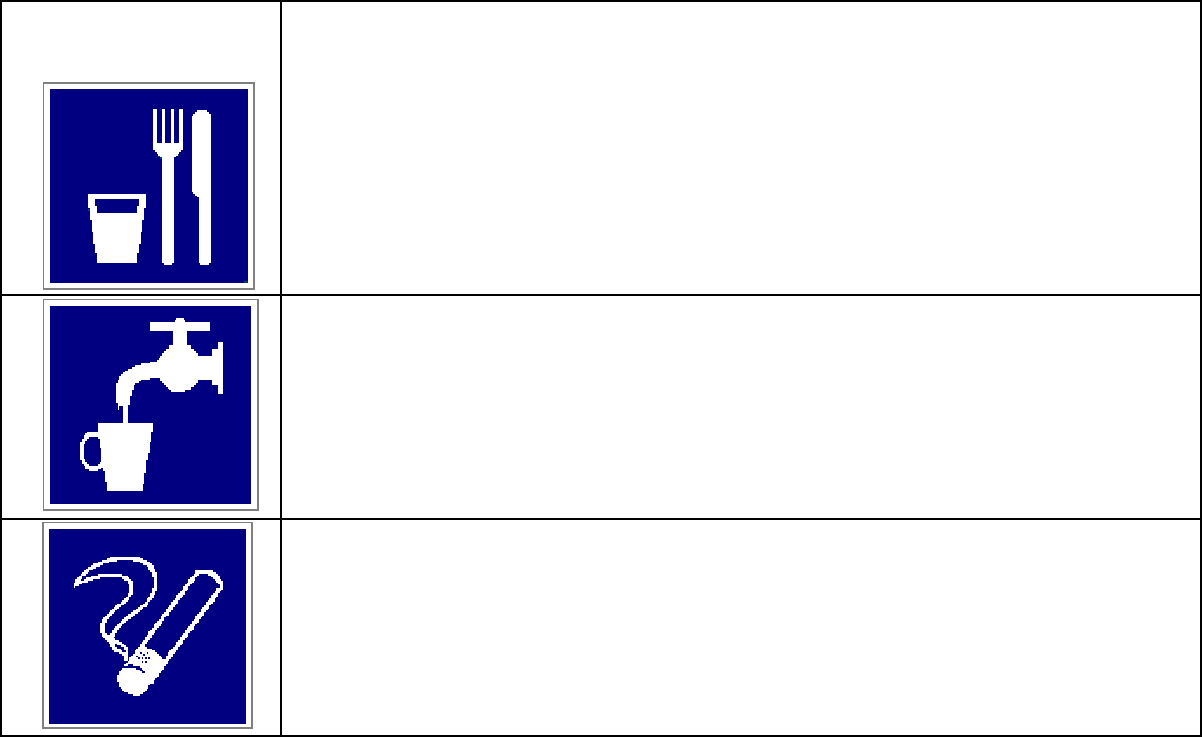 Питьевая водаМесто курения9.4 Применение сигнальных цветов, знаков безопасности и сигнальной разметки на производственных, общественных объектах и в иных местах не заменяет необходимости проведения организационных и технических мероприятий по обеспечению условий безопасности, использования средств индивидуальной и коллективной защиты, обучения и инструктажа по технике безопасности.9.5 Руководство организации должны с учетом требований ГОСТа:- определять виды и места опасности на производственных, общественных объектах и в иных местах исходя из условий обеспечения безопасности;- обозначать виды опасности, опасные места и возможные опасные ситуации сигнальными цветами, знаками безопасности и сигнальной разметкой;- проводить выбор соответствующих знаков безопасности (при необходимости подбирать текст поясняющих надписей на знаках безопасности);- определять размеры, виды и исполнения, степень защиты и места размещения (установки) знаков безопасности и сигнальной разметки;- обозначать с помощью знаков безопасности места размещения средств личной безопасности и средств, способствующих сокращению возможного материального ущерба в случаях возникновения пожара, аварий или других чрезвычайных ситуаций.9.6    Сигнальные цвета необходимо применять для:9.6.1 Обозначения поверхностей, конструкций (или элементов конструкций), приспособлений, узлов и элементов оборудования, машин, механизмов и т.п., которые могут служить источниками опасности для людей, поверхности ограждений и других защитных устройств, систем блокировок и т.п.;9.6.2 Обозначения пожарной техники, средств противопожарной защиты, их элементов;9.6.3 Знаков безопасности, сигнальной разметки, планов эвакуации и других визуальных средств обеспечения безопасности;9.6.4 Светящихся (световых) средств безопасности (сигнальные лампы, табло и др.);9.6.5 Обозначения пути эвакуации.9.7 Смысловое значение, область применения сигнальных цветов и соответствующие им контрастные цветаСигнальная разметка9.8 Сигнальную разметку выполняют в виде чередующихся полос красного и белого, желтого и черного, зеленого и белого сигнальных и контрастных цветов.9.9 Сигнальную разметку выполняют на поверхности строительных конструкций, элементов зданий, сооружений, транспортных средств, оборудования, машин, механизмов, а также поверхности изделий и предметов, предназначенных для обеспечения безопасности, в том числе изделий с внешним или внутренним электрическим освещением от автономных или аварийных источников электроснабжения.Средства защиты работающих9.10 Средства защиты работающих в зависимости от характера их применения подразделяют на две категории: средства коллективной защиты и средства индивидуальной защиты.9.11 Средства коллективной защиты в зависимости от назначения подразделяют на классы:9.11.1 Средства нормализации воздушной среды производственных помещений и рабочих мест (вентиляция и очистка воздуха; кондиционирование воздуха; отопление);9.11.2 Средства нормализации освещения производственных помещений и рабочих мест (источники света; осветительные приборы; световые проемы; светозащитные устройства; светофильтры);9.11.3 Средства защиты от повышенного уровня шума (оградительные; звукоизолирующие, звукопоглощающие; глушители шума)9.11.4 Средства защиты от повышенного уровня вибрации общей и локальной (оградительные; виброизолирующие устройства, виброгасящие и вибропоглощающие устройства);9.11.5 Средства защиты от поражения электрическим током (оградительные устройства; устройства автоматического контроля и сигнализации; изолирующие устройства и покрытия; устройства защитного заземления и зануления; устройства автоматического отключения; устройства выравнивания потенциалов и понижения напряжения; устройства дистанционного управления; предохранительные устройства; молниеотводы и разрядники; знаки безопасности);9.11.6 Средства защиты от повышенных или пониженных температур воздуха и температурных перепадов (оградительные устройства);9.11.7 Средства защиты от воздействия механических факторов (движущихся машин и механизмов; подвижных частей производственного оборудования и инструментов; перемещающихся изделий, заготовок, материалов; нарушения целостности конструкций; сыпучих материалов; падающих с высоты предметов; острых кромок и шероховатостей поверхностей заготовок, инструментов и оборудования; острых углов); К средствам защиты от воздействия механических факторов относятся устройства: оградительные; тормозные; знаки безопасности.9.11.8 Средства защиты от воздействия химических факторов; К средствам защиты от воздействия химических факторов относятся устройства: оградительные; герметизирующие; для вентиляции и очистки воздуха; для удаления токсичных веществ; знаки безопасности.9.11.9 Средства защиты от падения с высоты. К средствам защиты от падения с высоты относятся: ограждения; защитные сетки; знаки безопасности9.12 Средства индивидуальной защиты в зависимости от назначения подразделяют на классы:9.12.1 Средства защиты органов дыхания (противогазы, респираторы);9.12.2 Одежда специальная защитная (тулупы, плащи, халаты, костюмы, куртки, рубашки, брюки, комбинезоны, полукомбинезоны, жилеты, фартуки);9.12.3 Средства защиты ног (сапоги, полусапоги, ботинки, полуботинки, туфли, бахилы, галоши, боты);9.12.4  Средства защиты рук (рукавицы, перчатки);9.12.5 Средства защиты головы (каски защитные; шлемы, подшлемники; шапки, береты, шляпы, колпаки, косынки);9.12.6 Средства защиты лица (щитки защитные лицевые);9.12.7 Средства защиты глаз (очки защитные);9.12.8 Средства защиты органа слуха (противошумные шлемы; противошумные вкладыши; противошумные наушники);9.12.9 Средства защиты от падения с высоты и другие предохранительные средства (предохранительные пояса, тросы; ручные захваты, манипуляторы; наколенники, налокотники, наплечники);9.12.10  Средства дерматологические защитные;9.13 Средство защиты работающего - Средство, предназначенное для предотвращения или уменьшения воздействия на работающего опасных и (или) вредных производственных факторов.9.13.1 Средство коллективной защиты - Средство защиты, конструктивно и (или) функционально связанное с производственным процессом, производственным оборудованием, помещением, зданием, сооружением, производственной площадкой.ОСНОВНЫЕ ТРЕБОВАНИЯ ПО ПРЕДУПРЕЖДЕНИЮ ЭЛЕКТРОТРАВМАТИЗМА10.1 В зависимости от условий, при которых человек подвергается действию электрического тока, последствия этого действия могут быть различны. Но всегда нужно ожидать его действия на нервную систему, которое наиболее опасно. Как известно, работа сердца регулируется нервными импульсами, исходящими от нервной системы, под действием которых происходит его сокращение в определенном ритме. Дыхание также управляется нервной системой. Действие электрического тока нарушает воздействия нервной системы на работу сердца и дыхания, что может привести к беспорядочному сокращению мышц сердца, называемому фибрилляцией, что равносильно его остановке, и к остановке дыхания, что ведет к смерти.10.2 Воздействия тока на нервную систему выражаются в виде электрического удара и шока.10.3 Электрический удар в зависимости от последствий можно условно разделить на пять степеней:10.3.1 Едва ощутимое сокращение мышц;10.3.2 Судорожное сокращение мышц с сильными болями, без потери сознания, при этом могут быть механические травмы под действием сокращения мышц;10.3.3 Судорожное сокращение мышц с потерей сознания, но с сохранившимися работой сердца и дыхания;10.3.4 Потеря сознания с нарушением работы сердца и дыхания;10.3.5 Клиническая смерть, когда человек не дышит и у него не работает сердце и отсутствуют другие признаки жизни.10.4 При своевременной помощи человека можно вернуть к жизни.10.5 Электрический шок имеет фазы возбуждения и торможения.10.6 Фаза возбуждения характеризуется сохранением активности и работоспособности, но потом она переходит в фазу торможения, которая характеризуется понижением давления, учащением пульса, ослаблением дыхания, возникает угнетенное состояние, потом клиническая смерть, которая без оказания помощи может перейти в биологическую.10.7 Возможны и другие воздействия тока на человека.10.8 Тепловое воздействие характеризуется различными ожогами, химическое воздействие сопровождается электролизом крови и других растворов в организме, нарушением их химического состава и функций в организме. Механическое воздействие приводит к различным травмам частей тела под действием непроизвольного сокращения мышц.10.9 Основное значение при действии на человека имеет величина проходящего через его тело тока, но влияет и род тока, его частота, путь тока через тело человека, продолжительность действия тока и индивидуальные особенности пострадавшего.10.10  Различные величины тока частотой 50 Гц действуют следующим образом:5...10 мА — боль в мышцах, судорожные их сокращения, руки с трудом можно оторвать от электродов;10...20 мА — боли, руки невозможно оторвать от электродов;25...50 мА — боль в руках и груди, дыхание затруднено, возможен паралич дыхания и потеря сознания;50...80 мА — при длительном действии возможна клиническая смерть;100 мА и более — при длительности более 3 с возможна клиническая смерть.10.11 Существуют следующие способы защиты, применяемые отдельно или в сочетании друг с другом: защитное заземление, зануление, защитное отключение, электрическое разделение сетей разного напряжения, применение малого напряжения, изоляция токоведущих частей, выравнивание потенциалов.10.12 Персонал для работы в электроустановках готовится специально. К работе могут быть допущены лица, достигшие 18-летнего возраста, прошедшие медицинскую комиссию и имеющие удостоверение на право производства работ. В удостоверении указывается группа по технике безопасности, соответствующая тем работам, которые могут быть доверены данному лицу.10.13 Для персонала, непосредственно работающего в электроустановках, производится повторная проверка знаний раз в год.10.14 Для безопасности работ в электроустановках осуществляются организационные и технические мероприятия.10.15  Организационными мероприятиями являются:10.15.1 Оформление работы нарядом или распоряжением;10.15.2 Допуск к работе;н10.15.3 Надзор во время работы;10.15.4 Оформление перерывов в работе, переводов на другое рабочее место, окончания работы.10.16  К техническим мероприятиям относятся:10.16.1 Производство необходимых отключении и принятие мер, препятствующих ошибочному или самопроизвольному включению;10.16.2 Вывешивание плакатов и при необходимости установка ограждений;10.16.3 Присоединение к заземленным частям переносных заземлений;10.16.4 Проверка отсутствия напряжения на токоведущих частях, к которым должно быть присоединено переносное заземление;10.16.5 Наложение заземлений.10.17 На практике при нормальном состоянии электрооборудования и при обычных обстоятельствах не бывает поражения электрическим током человека. Может ощущаться слабое действие напряжения при касании металлических частей оборудования, что называется «щипает током», в таких особо опасных помещениях. Это действие зависит от величины напряжения на оборудовании и чувствительности человека, которая зависит от его одежды, обуви и состояния.10.18 Защитными средствами при работе в электроустановках называются приборы, аппараты, переносные и перевозимые приспособления и устройства, а также отдельные части устройств, приспособлений и аппаратов, служащие для защиты персонала, работающего на электроустановках, от поражения электрическим током.10.19  Все защитные средства делятся на основные и дополнительные.10.20 Основными защитными средствами называются такие, которые надежно выдерживают рабочее напряжение электроустановки и при помощи которых допускается касаться токоведущих частей, находящихся под напряжением.10.21 Дополнительными защитными средствами являются такие, которые сами не могут обеспечить безопасность при касании токоведущих частей.10.22 К основным защитным средствам, применяемым электроустановках до 1000 В, относятся:- диэлектрические перчатки;- инструмент с изолированными рукоятками;- указатели напряжения, изолирующие клещи.10.23  К дополнительным защитным средствам, применяемым в электроустановках до относятся:- диэлектрические галоши;- диэлектрические резиновые коврики;- изолирующие подставки.10.24  В целях недопущения электротравм работникам не разрешается:10.24.1 Пользоваться повреждёнными электророзетками, выключателями, штепсельными вилками и неисправными электроприборами;10.24.2 Заниматься самостоятельно ремонтом электроприборов, шнуров, заменять неисправную электроарматуру;10.24.3 Применять оголённые концы шнура электропитания приборов вместо штепсельных вилок;10.24.4 Протирать влажной тряпкой подключённые к электросети приборы и электроарматуру, прикасаться к ним мокрыми руками;10.24.5 Одновременно касаться электроприбора и труб отопления, водопровода, корпусов соседних приборов;10.24.6 Подвешивать соединительные провода, шнуры, кабели на гвоздях, металлических предметах или прибивать их к стене гвоздями, закладывать их за трубы, защемлять дверями и т.п.;10.24.7 Перекручивать, завязывать в узел провода, шнуры электропитания;10.24.8 Вынимать штепсельную вилку из электророзетки за шнур;10.24.9 Использовать электроприбор не по назначению, а также в условиях, не отвечающих требованиям инструкции по эксплуатации завода изготовителя;10.24.10 входить и заниматься переключениями в электрощитовых помещениях и других распределительных устройствах;ОСНОВНЫЕ  ТРЕБОВАНИЯ  ПРОИЗВОДСТВЕННОЙ  САНИТАРИИ  И  ЛИЧНОЙ ГИГИЕНЫ11.1 При нахождении на территории предприятия не допускается употребление пищи вне установленных помещений. Для питьевого водоснабжения используется бутилированая вода. При производстве работ работники обязаны соблюдать требования личной гигиены.11.2 Работники обязаны соблюдать следующие правила личной гигиены:11.2.1 оставлять верхнюю одежду, обувь, головной убор, личные вещи в гардеробной;11.2.2 перед началом работы тщательно мыть руки с мылом, надевать чистую санитарную одежду, подбирать волосы под колпак или косынку;11.2.3 работать в чистой санитарной одежде, менять ее по мере загрязнения;11.2.4 перед посещением туалета снимать санитарную одежду в специально отведенном месте, после посещения туалета тщательно мыть руки с мылом;11.2.5 при появлении признаков простудного заболевания или кишечной дисфункции, а также нагноений, порезов, ожогов сообщать администрации и обращаться в медицинское учреждение для лечения;11.2.6 сообщать обо всех случаях заболеваний кишечными инфекциями в семье работника;11.2.7 не курить и не принимать пищу на рабочем месте (прием пищи и курение разрешаются в специально отведенном помещении или месте);11.2.8 не пользоваться немытыми стаканами и грязной посудой; мыть руки перед едой;11.2.9 для отправления естественных надобностей пользоваться туалетом;11.2.10 своевременно стирать рабочую одежду, не допуская ее загрязнения и замасливания.11.3 Для обеспечения санитарно-бытовых удобств работающих на предприятиях должны быть оборудованы:11.3.1 комната (место) для отдыха и приема пищи,11.3.2 гардеробы (шкафы, вешалки и др.) для хранения одежды и личных вещей, душевые, умывальники;11.3.3 помещения для личной гигиены женщин в наиболее крупных предприятиях;11.4 Ответственность за соблюдение правил личной гигиены и содержание рабочего места в надлежащем состоянии несет каждый работник предприятия.11.5 На каждом предприятии и на рабочих местах должны быть созданы необходимые санитарно-гигиенические условия труда в соответствии с нормативами и требованиями производственной санитарии. Этими нормами регламентируются необходимые для здоровья и благоприятного труда площадь и объем производственных помещений, освещение и отопление, метеорологические условия (температура, влажность, давление воздуха), шум и вибрация, содержание пыли в воздухе.11.6 Температура воздуха на постоянном рабочем месте в производственном помещении в теплый период года не может превышать +28С, в холодный период года должна быть в пределах +16 - +22С. Оптимальная температура воздуха на рабочих местах в зависимости от тяжести и времени года должна поддерживаться в пределах: легкая работа в холодный период года +18 -+20С: в тёплый - +22 - +25С; работа средней тяжести в холодный период +17 - +19С; в теплый - +20 - +23С; тяжелая работа в холодный период -+16-+18С; в теплый-+18-+21С.11.7 Оптимальная относительная влажность воздуха на постоянном рабочем месте в производственном помещении определяется в пределах 40% - 60%, допускаемая - до 75%.11.8 С целью удаления избыточного тепла, а также удаления вредных загрязнений воздуха (газами, влагой, испарениями, пылью и др.) или разбавления их до безвредной концентрации на предприятиях применяется вентиляция помещений.11.9 Освещение производственных помещений может быть естественным и искусственным. Искусственное освещение бывает: общее, местное и комбинированное. Требования к освещению: достаточная освещенность рабочих поверхностей, рациональное направление света на них, отсутствие резких теней и бликов на рабочих местах (поверхностях). Хорошее освещение рабочего места - одни из важных факторов благоприятных и безопасных условий труда. Администрация также должна осуществлять меры по защите работников от шума и вибрации эксплуатируемого оборудования.СРЕДСТВА ИНДИВИДУАЛЬНОЙ ЗАЩИТЫ. ПОРЯДОК И НОРМЫ ВЫДАЧИ СИЗ, СРОКИ НОСКИ.12.1 Все работники, занятые на работах с вредными условиями труда, включая температурные воздействия, загрязнения, обеспечиваются бесплатно, по установленным нормам спецодеждой, спецобувью, смывающими и обезвреживающими средствами и предохранительными приспособлениями (индивидуальными защитными средствами). Спецодежда или защитная одежда должна выдаваться работающим в установленные сроки и соответствовать стандартам. Работа без предусмотренных нормами спецодежды и защитных приспособлений запрещается.12.2 Спецодежда работающих должна подвергаться своевременному ремонту и стирке. Порядок выдачи, пользования и ухода за спецодеждой должен регулироваться специальной инструкцией в соответствии с особенностями производства.12.3 Работающие, получающие согласно действующим нормам приспособления для индивидуальной защиты, должны проходить специальный инструктаж с обучением простейшим способам проверки исправности приспособлений и тщательно тренироваться в пользовании ими.12.4 Спецодежда, спецобувь и предохранительные приспособления являются собственностью предприятия и подлежат возврату при увольнении, переводе на другую работу, по окончании сроков носки. Спецодежда, спецобувь и предохранительные приспособления должны храниться на предприятии в специально отведенных местах.12.5 Администрация предприятия ведёт учет выдачи спецодежды, спецобуви и предохранительных приспособлений на каждого работника отдельно в личных карточках учета выдачи.12.6 Все работники должны использовать спецодежду специальную обувь и другие СИЗ, положенные по нормам выдачи.ПОРЯДОК РАССЛЕДОВАНИЯ И ОФОРМЛЕНИЯ НЕСЧАСТНЫХ СЛУЧАЕВ И ПРОФЕССИОНАЛЬНЫХ ЗАБОЛЕВАНИЙ.13.1 Несчастный случай на производстве - событие, в результате которых работниками или другими лицами, участвующими в производственной деятельности работодателя, были получены увечья или иные телесные повреждения (травмы), в том числе причиненные другими лицами, включая: тепловой удар; ожог; обморожение; утопление; поражение электрическим током (в том числе молнией); укусы и другие телесные повреждения, нанесенные животными и насекомыми; повреждения травматического характера, полученные в результате взрывов, аварий, разрушения зданий, сооружений и конструкций, стихийных бедствий и других чрезвычайных ситуаций, и иные повреждения здоровья, обусловленные воздействием на пострадавшего опасных факторов, повлекшее за собой необходимость его перевода на другую работу, временную или стойкую утрату им трудоспособности либо его смерть.13.2 Все несчастные случаи, произошедшие с работником предприятия в рабочее время, а также во время установленного перерыва и при следовании на работу и с работы подлежат обязательному расследованию.13.3 Расследование несчастных случаев проводиться в соответствии с требованиями ст. 229-231 Трудового Кодекса РФ и «Положения об особенностях расследования несчастных случаев на производстве в отдельных отраслях и организациях», утвержденных Постановлением министерства труда и социального развития Российской Федерации № 73 от 24.10.2002 года.13.4 В случае получения работником профессионального заболевания, установленного по заключению медицинской комиссии по профессиональному осмотру, расследование проводится согласно «Положению о расследовании и учете профессиональных заболеваний», утвержденному постановлением Правительства РФ от 15 декабря 2000 г. № 967.13.5 О каждом несчастном случае на производстве пострадавший или очевидец в течении смены должен сообщить непосредственному руководителю работ, который должен сохранить до начала работы комиссии по расследованию обстановку на рабочем месте и состояние оборудования такими, какими они были в момент происшествия (если это не угрожает жизни и здоровью окружающих работников и не приведет к аварии).13.6 Комиссия по расследованию несчастного случая обязана провести расследование обстоятельств и причин несчастного случая, выявить и опросить очевидцев и лиц, допустивших нарушение правил по охране труда, по возможности получить объяснение от пострадавшего и в течение трех суток составить акт по форме Н-1.13.7 Руководитель предприятия незамедлительно принимает меры к устранению причин, вызвавших несчастный случай на производстве, и утверждает 3 экземпляра акта по форме Н-1. Акт формы Н-1 с материалами расследования подлежит хранению в течение 45 лет на предприятии, где взят на учет несчастный случай.13.8 Расследование несчастных случаев (в том числе групповых), в результате которых пострадавшие получили повреждения, отнесенные в соответствии с установленными квалифицирующими признаками к категории легких, проводится в течение трех дней.13.9 Расследование иных несчастных случаев проводится в течение 15 дней.13.10 Сроки расследования несчастных случаев исчисляются в календарных днях, начиная со дня издания работодателем приказа об образовании комиссии по расследованию несчастного случая.13.11 Несчастные случаи, о которых не было своевременно сообщено работодателю (его представителю) или в результате которых нетрудоспособность наступила не сразу, расследуются в установленном порядке по заявлению пострадавшего или его доверенных лиц в течение одного месяца со дня поступления указанного заявления.13.12 Вопрос о составлении акта формы Н-1 решается после всесторонней проверки заявления о несчастном случае с учетом всех обстоятельств, показаний очевидцев и других доказательств.13.13 Работники должны знать, что один экземпляр утвержденного руководителем предприятия акта по форме Н-1 пострадавший или лицо, представляющее его интересы, должен получить на руки по окончании расследования.ПОЖАРНАЯ БЕЗОПАСНОСТЬ. СПОСОБЫ И СРЕДСТВА ПРЕДОТВРАЩЕНИЯ ПОЖАРОВ. ДЕЙСТВИЯ ПЕРСОНАЛА ПРИ ИХ ВОЗНИКНОВЕНИИ14.1 Каждый работник должен выполнять правила по пожарной безопасности, а в случае возникновения пожара принимать все зависящие от него меры к спасению людей и тушению пожара.14.2 С этой целью он должен выполнять основные требования противопожарного режима:14.2.1 Усвоить, где находятся первичные средства пожаротушения, а также какие подручные средства можно применять при тушении пожара.14.2.2 Курить только в специально отведенных и оборудованных местах.14.2.3 При работе с огнеопасными материалами соблюдать противопожарные требования и иметь вблизи необходимые средства для тушения пожара (огнетушители, песок, воду и др.).14.2.4 Уходя последним из рабочего помещения, необходимо выключить электросеть, за исключением дежурного освещения.14.2.5 О всех замеченных нарушениях пожарной безопасности сообщать администрации предприятия.14.2.6 При возникновении пожара немедленно приступить к его тушению имеющимися средствами, сообщить по телефону 01 в пожарную команду и администрации предприятия (порядок действий определить самому в зависимости от степени угрозы).14.3 На территории и в производственных помещениях предприятия работнику запрещается:14.3.1 загромождать и закрывать проезды и проходы к пожарному инвентарю, оборудованию и пожарному крану;14.3.2 бросать на пол и оставлять неубранными в рабочих помещениях бумагу, промасленные тряпки и др.;14.3.3 обматывать электролампы бумагой и тканью, вешать на электровыключатели и электропровода одежду, крюки, приспособления и др., забивать металлические гвозди между электропроводами, подключать к электросети непредусмотренные нагрузки, заменять перегоревшие предохранители кусками проволоки - «жучками»;14.3.4 использовать на складах, в конторских помещениях для приготовления пищи и обогрева: электроплитки, электрочайники, керосинки;чистить рабочую одежду бензином и легко воспламеняющимися жидкостями.ДЕЙСТВИЯ РАБОТНИКОВ ПРИ ВОЗНИКНОВЕНИИ НЕСЧАСТНОГО СЛУЧАЯ НА РАБОЧЕМ МЕСТЕ15.1 Руководителям, специалистам, инженерно-техническим работникам структурных подразделений, в случае получения травмы на производстве (далее по тексту – происшествие) работником вверенного им структурного подразделения предприятия, немедленно принять следующие меры:15.1.1 Организовать оказание первой доврачебной помощи пострадавшему работнику.15.1.2 Сообщить о происшествии вышестоящему руководителю.15.1.3 Обеспечить, при необходимости, доставку пострадавшего работника в учреждение здравоохранения для получения квалифицированной медицинской помощи.15.1.4 Принять неотложные меры по предотвращению развития аварийной ситуации и воздействия травмирующих факторов на других работников.15.1.5 Сохранить до начала расследования несчастного случая на производстве обстановку, какой она была на момент происшествия, если это не угрожает жизни и здоровью других работников и не ведет к аварии, а в случае невозможности ее сохранения – зафиксировать сложившуюся обстановку путем составления схем, проведения фотографирования.15.1.6 Обеспечить немедленную письменную (по установленной форме) информацию о происшествии, свое письменное объяснение происшествия, а также письменное объяснение пострадавшего работника в СОТ.ПЕРВАЯ ПОМОЩЬ ПОСТРАДАВШИМ ПРИ НЕСЧАСТНОМ СЛУЧАЕ16.1 Несчастные случаи,	как правило,	сопровождаются различным	травмами.Оказание немедленной помощи может спасти пострадавшего от тяжелых последствий.16.2 Условиями успеха в оказании первой помощи пострадавшим являются быстрота действий и умение оказывающего помощь.16.3 Особо важно своевременное оказание первой помощи пострадавшим от поражения электрическим током. Не следует отказываться от оказания помощи пострадавшим и считать их мертвыми только по отсутствию таких признаков жизни, как дыхание или пульс. Это может определить только врач.16.4 Все поступившие на работу должны пройти первичный (в дальнейшем повторный) инструктаж о способах оказания доврачебной помощи пострадавшему, а также практическое обучение приемам освобождения от действия электрического тока и выполнения искусственного дыхания, знать места хранения (расположения) аптечки, необходимых приспособлений и средств для оказания первой доврачебной помощи, знать способы и телефоны вызова врачебной помощи (общегородской телефон 03).16.5 Все поступившие на работу должны ознакомиться с инструкцией об «Оказании первой помощи пострадавшим при ожогах, кровотечениях, переломах, ушибах, поражении электрическим током».16.6	Последовательность оказания доврачебной медицинской помощи:16.6.1 Устранить воздействие на организм пострадавшего факторов, угрожающих здоровью (освободить от действия электротока, вынести из зараженной среды, погасить горящую одежду, извлечь из воды).16.6.2 Определить тяжесть травмы, угрозу жизни пострадавшего, меры спасения.16.6.3 Выполнить мероприятия по спасению пострадавшего: восстановить проходимость дыхательных путей, провести искусственное дыхание, массаж сердца, остановить кровотечение, наложить повязку.16.6.4 Вызвать скорую помощь во всех случаях травмирования, внезапного заболевания или доставить пострадавшего в лечебное учреждение.16.6.5 Сообщить непосредственному руководителю (руководителю работ) о несчастном случае.ДОВРАЧЕБНАЯ МЕДИЦИНСКАЯ ПОМОЩЬ ПРИ НЕСЧАСТНЫХ СЛУЧАЯХ И ВНЕЗАПНЫХ ЗАБОЛЕВАНИЯХ.ОСТАНОВКА КРОВОТЕЧЕНИЯ ПРИ РАНЕНИЯХ16.7 Наиболее опасно артериальное кровотечение, кровь струей брызжет из раны вверх, прерывисто. Венозное кровотечение - темная кровь течет из раны непрерывно. При капиллярном кровотечении кровь истекает каплями. Незначительное кровотечение из раны нижней и верхней конечности можно остановить, подержав руку или ногу несколько минут в приподнятом и согнутом в суставе положении или плотным прижатием повязки, туго забинтовав ее. Повязка сдавливает кровеносные сосуды и кровотечение прекращается.16.8 Надежный способ остановки сильного кровотечения из раны на руке и ноге - наложение жгута из полотенца, поясного ремня, платка, веревки. Жгут наложить выше места кровотечения, ближе к ране. Место под жгутом обернуть полотенцем или кусочком материи, чтобы не ущемлялась кожа. Жгутом сделать два-три оборота и затянуть до полной остановки кровотечения.16.9 Под жгут подложить записку с указанием времени наложения, держать его можно не более 2-х часов на ноге и 1,5 часа - на плече. В холодное время года время наложения жгута сокращается.ОКАЗАНИЕ ПОМОЩИ ПРИ ПЕРЕЛОМАХ16.10 Первая помощь - обеспечение неподвижности кости в поврежденном месте наложением шин. В качестве шины - дощечки, палки. Шину пригнать к конечностям с боков. По длине она должна захватывать не менее двух соседних с переломом суставов, иначе не обеспечится неподвижность костей в месте перелома.16.11 Наложить шину поверх одежды, либо положить на нее мягкое - вату, полотенце. Приложенную шину прикрепить бинтом, полотенцем, ремнями. Одежду разрезать или снять сначала со здоровой стороны (надевать ее сначала на больную сторону).16.12 При открытом переломе одежду разрезать, рану перевязать, наложить шину. Не трогать руками рану для удаления осколков костей и кусков одежды, можно занести инфекцию. Для перевязки использовать пакет из стерильной марли и ваты из аптечки. Оказывающий помощь должен вымыть руки с мылом или смазать пальцы йодом.16.13 При переломе ребер туго забинтовать грудь или стянуть ее полотенцем при выдохе.ОКАЗАНИЕ ПОМОЩИ ПРИ УШИБАХ16.14 К поврежденному месту необходимо приложить холодный предмет или ткань, смоченную в холодной воде (зимой - снег, лед), и наложить давящую повязку. Если в месте ушиба ссадина или маленькая ранка, примочки применять не следует.16.15  При ушибах груди, головы, живота немедленно отправить в больницу.ОКАЗАНИЕ ПОМОЩИ ПРИ ОЖОГАХ16.16 Ожоги бывают термические, вызванные огнем, паром, горячими предметами и веществами, и химические - кислотами, щелочами, и электрическими - воздействие тока, электродуги.16.17  По глубине поражения ожоги делятся на четыре степени:16.17.1	первая - покраснение и отек кожи;16.17.2	вторая - водяные пузыри;16.17.3	третья - омертвление поверхностных и глубоких слоев кожи;16.17.4	четвертая - обугливание кожи, поражение мышц, костей.Термические и электрические ожоги16.18  Во избежание заражения нельзя касаться руками обожженной кожи, смазыватьмазями, жирами, присыпать питьевой содой. Нельзя вскрывать пузыри, удалять приставшие вещества, так как можно содрать обожженную кожу и заразить рану.16.19 Одежду и обувь с обожженного места не срывать, разрезать и осторожно снять. Если обгоревшие куски одежды прилипли к обожженному участку - поверх них наложить стерильную повязку и направить пострадавшего в больницу.16.20 При обширных ожогах пострадавшего, не раздевая, завернуть в чистую простынь или ткань, укрыть потеплее, напоить теплым чаем и создать покой до прибытия медиков. Обожженное лицо закрыть стерильной марлей.16.21 При ожогах глаз делать примочки из раствора борной кислоты (половина чайной ложки кислоты на стакан воды) и направить пострадавшего в медучреждение.Химические ожоги16.22 Если кислота или щелочь попала на кожу, то сначала надо смыть ее с одежды, а потом, сняв одежду, промыть кожу. При попадании на кожу серной кислоты или щелочи в виде твердого вещества химикат удалить сухим предметом или тканью, пораженное место промыть водой.16.23 При химическом ожоге после промывания пораженное место обработать соответствующими нейтрализующими растворами. При ожоге кислотой сделать примочки раствором питьевой соды (одна чайная ложка на стакан воды).16.24 При попадании кислоты в виде жидкости паров или газов в глаза и полость рта промыть их большим количеством воды, затем раствором питьевой соды.16.25 При ожоге щелочью сделать примочки раствором борной кислоты (одна чайная ложка кислоты на стакан воды) или слабым раствором уксусной кислоты (одна чайная ложка столового уксуса на стакан воды.16.26 При попадании брызг щелочи или ее паров в глаза и полость рта промыть большим количеством воды, затем раствором борной кислоты (половина чайной ложки на стакан воды).16.27 Дальнейшая помощь при химических ожогах оказывается также, как и при термических.16.28 Если в глаза попали твердые химические вещества, удалить осторожно их влажным тампоном, так как твердые вещества могут поранить слизистую оболочку глаз.16.29 При попадании кислоты или щелочи в пищевод - срочно вызвать скорую медпомощь.16.30  Нельзя промывать желудок водой, вызывать рвоту или нейтрализовать попавшуюпищевод кислоту или щелочь. При рвоте - дать выпить не более трех стаканов воды, уменьшая прижигающее действие химикатов. Эффективно действует молоко, яичный белок, растительное масло.ОКАЗАНИЕ ПОМОЩИ ПРИ УДУШЕНИИ ПРИРОДНЫМ ГАЗОМ16.31  В случае утечки газа из газопроводов, газовых горелок, скопления его в колодцахвынести пострадавшего на свежий воздух, дать понюхать нашатырный спирт на ватке или носовом платке. Пострадавшего согреть, укрыть одеялом, одеждой, напоить крепким чаем.16.32 При остановке дыхания делать искусственное дыхание, при остановке сердечной деятельности - непрямой массаж сердца. Начинать необходимо без промедления.Искусственное дыхание16.33 Делается, когда прощупывается пульс и сердцебиение, но отсутствует дыхание или оно редкое, судорожное, всхлипывающее, как у умирающего.16.34 Убедиться, что дыхательные пути проходимы для воздуха. Для этого быстро открыть рот пострадавшему и удалить носовым платком, марлей жидкость и слизь. Расстегнуть воротник, пояс, другие стесняющие части одежды.16.35 Пострадавшего уложить на спину, оказывающий помощь становится на колени в изголовье, кладет одну руку под шею, а другую на лоб и резко запрокидывает ему голову. Если голова не будет сильно запрокинута и человек останется лежать ровно, язык западет назад, закроет вход в гортань и не позволит воздуху пройти в легкие.16.36 После этого пострадавшему зажать ноздри пальцами руки. Рот при этом открывается. Удерживая голову пострадавшего в таком положении, оказывающий помощь должен глубоко вдохнуть, быстро прижать рот (через марлю) ко рту пострадавшего и резко вдуть воздух. Вдувать воздух до тех пор, пока грудь пострадавшего не начнет заметно подниматься. При появлении признаков смерти искусственное дыхание прекратить.16.37  В течение минуты делать 10-12 вдуваний.16.38 Если одновременно с искусственным дыханием делается массаж сердца, то оказание помощи делать вдвоем, так как массаж сердца с искусственным дыханием нужно чередовать: после 2-3 вдуваний 15 нажатий в виде толчков на нижнюю треть грудины.16.39 За 1 минуту необходимо сделать не менее 60 надавливаний и 12 вдуваний, т.е. выполнить 72 манипуляции, поэтому темп реанимационных мероприятий должен быть высоким. Нельзя затягивать вдувание: как только грудная клетка пострадавшего расширилась, вдувание прекратить.16.40 Оказывающему помощь необходимо всегда помнить, что одновременно с оказанием помощи нужно без промедления вызвать скорую медицинскую помощь.Непрямой массаж сердца16.41 Спустя 4-5 минут после прекращения кровообращения от кислородного голодания погибают клетки мозга, наступают необратимые изменения, жизнь невозможна.16.42  Закрытый массаж сердца дает положительный результат.16.43 ПЕРВЫЙ ЭТАП - пострадавшего уложить на твердую плоскость. Нельзя класть на кровать, матрац, так как «толчки» будут гаситься, сердце не сдавится. Если в момент остановки сердца больной лежит на кровати, под грудную клетку подложить широкую доску16.44 ВТОРОЙ ЭТАП - нащупать нижний мягкий конец грудины. Примерно на два пальца выше конца грудины наложить нижнюю часть ладони одной руки, вторую расположить сверху под прямым углом. Пальцы обеих рук сведены вместе и немного приподняты вверх, они не должны касаться грудной клетки пострадавшего.16.45 ТРЕТИЙ ЭТАП - выполнение резких ритмичных надавливаний обеими руками на нижнюю часть грудины. При толчке грудина приближается к позвоночнику на 3-4 см. Руки нельзя сгибать в локтях, они должны оставаться прямыми, чтобы увеличить давление на грудину во время толчка, помогать тяжестью своего тела.16.46 Толчок должен быть резким, не слишком сильным, так как можно повредить грудину и внутренние органы. После толчка быстро расслабить руки, не отнимая их от грудины, грудная клетка пострадавшего расправится, кровь поступит в сердце.16.47 Закрытый массаж делается в ритме сердечных сокращений - примерно 60 толчков в минуту.16.48 При правильном выполнении массажа - кровообращение восстанавливается быстро, появляется пульс, сужаются зрачки.ОКАЗАНИЕ ПОМОЩИ ПРИ СДАВЛЕНИИ16.49 Человек может оказаться засыпанным грунтом. После освобождения пострадавшего из-под грунта поврежденную конечность туго забинтовать и подложить валик. Поверх бинта приложить холод, который уменьшает всасывание токсических веществ, ограничивает отек.16.50 Если при сдавлении не был поврежден живот, пострадавшему давать пить. В стакан добавить 1-2 грамма питьевой соды (для уменьшения почечной недостаточности).16.51 Если отсутствует дыхание и не прощупывается пульс, без промедления делать искусственное дыхание и непрямой массаж сердца.УДАЛЕНИЕ ИНОРОДНЫХ ТЕЛ ИЗ ГЛАЗ16.52 Если в глаза попадает пыль, песчинка, ощущается резь, светобоязнь и слезотечение. Нельзя тереть глаз и зажимать рукой. Промыть глаз чистой водой или раствором борной кислоты (чайная ложка на стакан воды). После оказания первой помощи обязательно обратиться к врачу.ОКАЗАНИЕ ПОМОЩИ ПРИ ПИЩЕВЫХ ОТРАВЛЕНИЯХ16.53 Чаще наблюдаются в жаркие месяцы. Появляется слабость, отсутствие аппетита, чувство переполнения желудка.16.54 При отсутствии рвоты вызвать её, чтобы освободить желудок от пищи. Если рвота не появляется, промыть желудок. Больного заставить пить 2%-ную содовую воду до наступления рвоты, уложить в постель. В первые сутки не принимать пищу, только пить воду или чай. В дальнейшем, в течение 3-4 дней придерживаться диеты.ОКАЗАНИЕ ПОМОЩИ ПРИ ТЕПЛОВОМ (СОЛНЕЧНОМ) УДАРЕ16.55 От воздействия солнечных лучей может развиться тепловой удар: головная боль, шум в ушах, слабость, головокружение, учащение дыхания, краснеет лицо, на теле красные пятна, температура тела до 40 градусов С и выше, рвота. Дыхание поверхностное, пульс учащается.16.56 Пострадавшего перенести в прохладное место, уложить, приподняв голову, к голове приложить холодные примочки, тело облить холодной водой. При остановке дыхания делать искусственное.ОКАЗАНИЕ ПОМОЩИ ПРИ НОСОВОМ КРОВОТЕЧЕНИИ16.57 При носовых кровотечениях занять полусидячее положение, чтобы уменьшить приток крови к носу, не запрокидывать назад голову (подобное положение усиливает кровотечение). На переносицу положить лед или холодные примочки. Ноздри тампонировать полосками марли, смоченными в растворе перекиси водорода.16.58  Вызвать скорую помощь.ОКАЗАНИЕ ПОМОЩИ ПРИ ОБМОРОКЕ16.59 Обморок наступает в результате нервного потрясения, испуга, пребывания в душном помещении, у ослабленных после болезни людей - при переутомлении. Пострадавший теряет сознание, при этом пульс и дыхание сохранены.16.60 До прибытия помощи больного уложить на спину, опустив голову и приподняв ноги (способствует приливу крови к голове). Для облегчения дыхания расстегнуть воротник, пояс, стесняющую одежду, тепло укрыть. Сбрызнуть лицо холодной водой, дать вдохнуть нашатырный спирт с ватки или носового платка, смочить нашатырным спиртом виски. По возвращении сознания дать валериановые или ландышевые капли, горячий кофе. Вызвать врача.ОКАЗАНИЕ ПОМОЩИ ПРИ ПОРАЖЕНИИ ЭЛЕКТРИЧЕСКИМ ТОКОМ16.61 Спасение попавшего под действие тока проводится в два этапа: освобождение от воздействия тока и оказание первой помощи.16.62 ПЕРВЫЙ ЭТАП: освободить пострадавшего от действия тока способами: выключить электроустановку. Если это невозможно сделать быстро - перерубить, перерезать провода (до напряжения 400 В), оттянуть (через сухой предмет) пострадавшего от токоведущей части, отбросить лежащий на человеке провод.16.63 Принять меры предосторожности, чтобы спасающий сам не оказался под напряжением. Перерезать провода только инструментом с изолированными рукоятками или в диэлектрических перчатках (перерезать каждый провод в отдельности). Провода, токоведущие проводники перерубать можно только сухим топором с деревянной рукояткой.16.64 Чтобы оторвать попавшего под напряжение от электроустановки, взяться за его одежду, если она сухая. Если одежда сырая или необходимо взять пострадавшего за тело, то спасающему надо надеть диэлектрические перчатки или обмотать руки шарфом, сухой тканью. Для отбрасывания провода воспользоваться сухой деревянной палкой, другими, не проводящими ток, предметами.16.65 В случаях спасения человека, попавшего под напряжение выше 400 В, спасающему применять диэлектрические перчатки, боты, изолированную штангу, изолированные клещи.16.66 ВТОРОЙ ЭТАП: полный покой до прибытия скорой помощи. Если быстрый приезд медиков невозможен, доставить пострадавшего в лечебное учреждение.16.67 Если пострадавший потерял сознание, удобно уложить его на ровную мягкую подстилку, освободить от стесняющей одежды, обеспечить приток свежего воздуха, дать понюхать нашатырный спирт с ватки или носового платка, сбрызнуть лицо холодной водой, растереть и согреть тело. Если пострадавший дышит редко или судорожно, начать искусственное дыхание. Пришедшего в сознание напоить чаем, дать 15-20 капель настойки валерианы.16.68 При поражении молнией спасать так же.ОКАЗАНИЕ ПЕРВОЙ ПОМОЩИ ПРИ УТОПЛЕНИИ16.69 Помощь оказывается сразу после извлечения из воды. Если пострадавший без сознания, пульс и дыхание отсутствуют или очень слабые - приступить к оживлению и вызвать одновременно медпомощь. Перед искусственным дыханием очистить рот от ила, водорослей. Если нет пульса и расширены зрачки, делать непрямой массаж сердца. Искусственное дыхание и массаж сердца делать до появления устойчивого дыхания или появлении признаков смерти.16.70 Для опорожнения желудка от воды и воздуха пострадавшего уложить на бок и надавить на верхнюю часть живота или положив его вниз животом и обхватив туловище руками в области живота, поднимать вверх, выдавливая воду.ОКАЗАНИЕ ПЕРВОЙ ПОМОЩИ ПРИ БОЛЯХ В ГРУДИ16.71 В груди, области сердца может появиться острая боль. Характерна отдача боли в левую руку, в область левой лопатки, шею. Это приступ стенокардии. Боли появляются в результате нарушения кровообращения в сердечной мышце.16.72 До прибытия медпомощи больному обеспечить покой в удобной позе, рекомендуется валидол или нитроглицерин под язык.ОКАЗАНИЕ ПОМОЩИ ПРИ ОБМОРОЖЕНИИ И ОЖОГАХ ОТ ЖИДКОЙ ФАЗЫ СЖИЖЕННЫХ ГАЗОВ16.73 Сжиженные газы не обладают токсичным действием на организм. Вдыхание воздуха, содержащего 10% паров сжиженного газа, вызывает головокружение. При большем содержании наступает кислородная недостаточность и состояние опьянения. При попадании сжиженного газа на кожу человека вследствие моментального испарения жидкого газа происходит интенсивное поглощение тепла, т.е. обморожение. Попадание сжиженного газа в глаза может вызвать потерю зрения.16.74  Обморожение внешне похоже на ожоги. При попадании сжиженного газа на кожу,глаза и т.п. необходимо быстро промыть пораженное место обильной струей холодной воды, смазать (пока не образовались пузыри) мазью от ожогов. При наличии пузырей следует осторожно наложить стерильную повязку и немедленно вызвать скорую помощь.16.75 При попадании жидкого газа на одежду последнюю необходимо снять, так как сжиженный газ моментально впитывается ею и проникает к телу, обмораживая его. Необходимо помнить, что промедление очень опасно, так как под одеждой на теле образуются пузыри. При поражении ожогами более 1/3 кожного покрова возможен смертельный исход.16.76 После снятия одежды пораженные места следует немедленно смазать мазью от ожогов, если еще нет пузырей, мазь не допускает образование пузырей. Следует помнить, что вредных последствий будет меньше, если сбросить пораженную газом одежду зимой на улице, чем бежать в помещение и там ее снимать.16.77 При воспламенении одежды прежде всего необходимо погасить пламя. На пострадавшего набросить одеяло, плотную ткань, чтобы прекратить доступ воздуха. При ожогах оказание помощи делать в соответствии с настоящей инструкцией.ОКАЗАНИЕ ПОМОЩИ ПРИ ОТРАВЛЕНИИ ЯДОВИТЫМИ ГАЗАМИ, В ТОМ ЧИСЛЕ ОКИСЬЮ УГЛЕРОДА (УГАРНЫМ ГАЗОМ), АЦЕТИЛЕНОМ, ПРИРОДНЫМ ГАЗОМ, ПАРАМИ БЕНЗИНА И Т.П.16.78 При легких и средних степенях отравления окисью углерода появляются головная боль, главным образом в висках, головокружение, тошнота, рвота, резкая слабость в руках и ногах, сердцебиение. При тяжелых - оглушенное состояние, затемненное сознание, нередко возбужденное состояние с беспорядочными движениями с потерей сознания, дыхания, пульса.16.79  Немедленно вызвать скорую помощь и одновременно:16.79.1 Вывести или вынести пострадавшего из загазованного помещения на улицу - в теплое время года и в теплое помещение с чистым воздухом - в зимнее время. Уложить на спину, расстегнуть одежду для облегчения дыхания и принять меры против возможного охлаждения (тепло укрыть, обложить грелками);16.79.2 Если пострадавший в сознании - напоить крепким горячим чаем или кофе. Давать спирт, как согревающее, категорически запрещается;16.79.3 Следить за тем, чтобы пострадавший не уснул, так как в состоянии сна уменьшается глубина дыхания, а, следовательно, поступление кислорода в организм, и пострадавший может умереть;16.79.4 Водить и сильно тормошить пострадавшего запрещается, так как увеличение физической нагрузки может привести к смерти;16.79.5 При остановке дыхания пострадавшему делать искусственное дыхание на свежем воздухе или в хорошо вентилируемом помещении, при отсутствии пульса - непрямой массаж сердца, при отсутствии и дыхания, и пульса - чередовать искусственное дыхание с непрямым массажем сердца до появления устойчивых дыхания и пульса или появления признаков смерти;16.79.6 При возбужденном состоянии принять меры к предупреждению ушибов.Разработал:4Социальное партнерство работодателя и работников в сфере охраны труда. Организация общественного контроля15Специальная оценка условий труда. Сертификация работы по охране труда16Организация обучения по охране труда и проверки знаний требований охраны труда17Предоставление компенсаций за условия труда; обеспечение работников средствами индивидуальной защиты18Техническое обеспечение безопасности зданий и сооружений, оборудования и инструмента, технологических процессов29Коллективные средства защиты: вентиляция, освещение, защита  от шума и вибрации210Опасные производственные объекты и обеспечение промышленной безопасности. Организация безопасного производства работ с повышенной опасностью. Эксплуатация газового хозяйства211Обеспечение электробезопасности112Обеспечение пожарной безопасности113Обеспечение безопасности работников в чрезвычайных ситуациях114Меры по предотвращению производственного травматизма. Порядок расследования и учета несчастных случаев на производстве  профессиональных заболеваний215Общие правовые принципы возмещения причиненного вреда. Обязательное социальное страхование от несчастных случаев на производстве и профессиональных заболеваний116Оказание первой помощи пострадавшим на производстве2Специальный   курсСпециальный   курсСпециальный   курс17Охрана труда и техника безопасности в конкретном производственном процессеСредства коллективной и индивидуальной защиты на конкретном рабочем месте.318Производственная санитария в конкретном производственном процессе1Итого24Характер работыПредельнодопустимая масса грузаПодъем и перемещение тяжестей при чередовании с10 кгдругой работой (до 2 раз в час)Подъем и перемещение тяжестей постоянно в течение7 кграбочей сменыВеличина динамической работы, совершаемой в течениекаждого часа рабочей смены, не должна превышать:с рабочей поверхности1750 кгмс пола875 кгмЦветографическоеСмысловое значениеизображениеЗапрещается куритьЦветографическоеСмысловое значениеизображениеПожароопасно.Легковоспламеняющиеся веществаЦветографическоеСмысловое значениеизображениеРаботать в защитных очкахЦветографическоеСмысловое значениеизображениеПункт (место) приема пищиСигнальныйСмысловое значениеСмысловое значениеОбласть примененияОбласть примененияОбласть примененияОбласть примененияКонтрастныйцветцветЗапрещениеопасногоопасногоповеденияповеденияилиНепосредственнаяНепосредственнаядействияопасностьОбозначение непосредственной опасностиОбозначение непосредственной опасностиОбозначение непосредственной опасностиОбозначение непосредственной опасностиОбозначение непосредственной опасностиОбозначение непосредственной опасностиКрасныйАварийная или опаснаяАварийная или опаснаяСообщение об аварийном отключении илиСообщение об аварийном отключении илиСообщение об аварийном отключении илиСообщение об аварийном отключении илиСообщение об аварийном отключении илиСообщение об аварийном отключении илиБелыйситуацияаварийномсостояниисостоянииоборудованияоборудованияоборудования(технологического процесса)(технологического процесса)(технологического процесса)(технологического процесса)Пожарнаятехника,Обозначениеиопределениеопределениеопределениеместсредстванахождения  пожарной  техники,  средствнахождения  пожарной  техники,  средствнахождения  пожарной  техники,  средствнахождения  пожарной  техники,  средствнахождения  пожарной  техники,  средствнахождения  пожарной  техники,  средствпротивопожарнойпротивопожарнойпротивопожарной защиты, их элементовпротивопожарной защиты, их элементовпротивопожарной защиты, их элементовпротивопожарной защиты, их элементовпротивопожарной защиты, их элементовзащиты, их элементызащиты, их элементыОбозначение возможной опасности, опаснойОбозначение возможной опасности, опаснойОбозначение возможной опасности, опаснойОбозначение возможной опасности, опаснойОбозначение возможной опасности, опаснойОбозначение возможной опасности, опаснойВозможнаяситуацииЖелтыйопасностьПредупреждение,Предупреждение,предостережениепредостережениепредостережениеоЧерныйвозможной опасностивозможной опасностивозможной опасностиБезопасность,Сообщениеонормальнойнормальнойработеработебезопасные условиябезопасные условияоборудования,нормальномнормальномнормальномсостояниисостояниитехнологического процессатехнологического процессатехнологического процессаЗеленыйПомощь, спасениеПомощь, спасениеОбозначение   пути   эвакуации,   аптечек,Обозначение   пути   эвакуации,   аптечек,Обозначение   пути   эвакуации,   аптечек,Обозначение   пути   эвакуации,   аптечек,Обозначение   пути   эвакуации,   аптечек,Обозначение   пути   эвакуации,   аптечек,Белыйкабинетов,  средств  по  оказанию  первойкабинетов,  средств  по  оказанию  первойкабинетов,  средств  по  оказанию  первойкабинетов,  средств  по  оказанию  первойкабинетов,  средств  по  оказанию  первойкабинетов,  средств  по  оказанию  первоймедицинской помощимедицинской помощимедицинской помощиСинийПредписаниевоТребование обязательных действий в целяхТребование обязательных действий в целяхТребование обязательных действий в целяхТребование обязательных действий в целяхТребование обязательных действий в целяхТребование обязательных действий в целяхизбежание опасностиизбежание опасностиобеспечения безопасностиобеспечения безопасностиобеспечения безопасностиУказаниеРазрешение определенных действийРазрешение определенных действийРазрешение определенных действийРазрешение определенных действийРазрешение определенных действий